ПОЛОЖЕНИЕ о закупке товаров, работ, услугКировского областного государственного автономного учреждения социального обслуживания «Межрайонный комплексный центр социального обслуживания населения в Нолинском районе»( с изменениями от 14.06.2022, протокол №18)Глава 1. Общие положенияСтатья 1. Предмет и область регулирования Настоящее положение о закупке товаров, работ, услуг (далее – Положение) разработано в соответствии с требованиями Федерального закона от 18.07.2011 № 223-ФЗ «О закупках товаров, работ, услуг отдельными видами юридических лиц» (далее – Федеральный закон № 223-ФЗ) и регламентирует закупочную деятельность Кировского областного государственного автономного учреждения социального обслуживания «Межрайонный комплексный центр социального обслуживания населения в Нолинском районе» (далее – заказчик), содержит требования к закупке, в том числе порядок определения и обоснования начальной (максимальной) цены договора, цены договора, заключаемого с единственным поставщиком (исполнителем, подрядчиком), включая порядок определения формулы цены, устанавливающей правила расчета сумм, подлежащих уплате заказчиком поставщику (исполнителю, подрядчику) в ходе исполнения договора (далее - формула цены), определения и обоснования цены единицы товара, работы, услуги, определения максимального значения цены договор, порядок подготовки и осуществления закупок способами, указанными в Положении, порядок и условия их применения, порядок заключения и исполнения договоров, а также иные связанные с обеспечением закупки положения.Действие Положения не распространяется на закупки товаров, работ, услуг, указанных в части 4 статьи 1 Федерального закона № 223-ФЗ.Закупка товаров, работ, услуг осуществляется в пределах объема финансового обеспечения для осуществления расходов на закупку товаров, работ, услуг, предусмотренных планом финансово-хозяйственной деятельности.Статья 2. Цели регулирования и принципы осуществления закупокПоложение регулирует отношения, связанные с осуществлением закупок, в целях:обеспечения единства экономического пространства;создания условий для своевременного и полного удовлетворения потребностей заказчика в товарах, работах, услугах с необходимыми показателями цены, качества и надежности;обеспечения эффективного использования денежных средств;расширения возможностей участия юридических и физических лиц 
в закупке товаров, работ, услуг для нужд заказчика и стимулирование такого участия; развития добросовестной конкуренции;обеспечения гласности и прозрачности закупок;предотвращения коррупции и других злоупотреблений.При закупке товаров, работ, услуг заказчик руководствуется следующими принципами:информационная открытость закупки;равноправие, справедливость, отсутствие дискриминации 
и необоснованных ограничений конкуренции по отношению к участникам закупки;целевое и экономически эффективное расходование денежных средств на приобретение товаров, работ, услуг (с учетом при необходимости стоимости жизненного цикла закупаемой продукции) и реализация мер, направленных на сокращение издержек заказчика;отсутствие ограничения допуска к участию в закупке путем установления неизменяемых требований к участникам закупки.Статья 3. Правовые основы осуществления закупки заказчикаПри осуществлении закупки заказчик руководствуется Конституцией Российской Федерации, Гражданским кодексом Российской Федерации, Федеральным законом № 223-ФЗ, другими федеральными законами и иными нормативными правовыми актами Российской Федерации, а также Положением.Контроль за соблюдением заказчиком требований Федерального закона № 223-ФЗ осуществляется в порядке, установленном законодательством Российской Федерации.Статья 4. Используемые термины и сокращенияВ Положении используются следующие основные термины 
и сокращения:день – календарный день, за исключением случаев, когда настоящим Положением срок прямо устанавливается в рабочих днях. При этом рабочим днем считается день, который не признается в соответствии 
с законодательством Российской Федерации выходным и (или) нерабочим праздничным днем;договор – документ, заключаемый для обеспечения потребностей заказчика в товарах, работах, услугах;документация о конкурентной закупке (далее – документация 
о закупке) – утвержденный комплект документов, содержащий сведения 
и информацию о предмете закупки, начальной (максимальной) цене договора, порядке и условиях участия в процедуре закупки, правилах подготовки оформления и подачи заявок участниками закупок, правилах определения победителя, критериях определения победителя, об условиях договора, заключаемого по результатам процедуры закупки. В зависимости от способа закупки конкретизируется через термины «документация о проведении конкурса», «документация о проведении аукциона», «документация 
о проведении запроса предложений»; единая информационная система в сфере закупок товаров, работ, услуг для обеспечения государственных и муниципальных нужд (далее – единая информационная система) – совокупность информации по закупке товаров, работ, услуг в соответствии с Федеральным законом № 223-ФЗ, содержащейся в базах данных, информационных технологий и технических средств, обеспечивающих формирование, обработку, хранение такой информации, а также ее предоставление с использованием официального сайта единой информационной системы в информационно-телекоммуникационной сети «Интернет»;заказчик – Кировское областное государственное автономное учреждение социального обслуживания «Межрайонный комплексный центр социального обслуживания населения в Нолинском районе» в интересах и за счет средств которого осуществляются закупки;закупка товаров, работ, услуг (далее – закупка) – совокупность действий, осуществляемых в соответствии с Положением, начиная 
с размещения извещения об осуществлении закупки товара, работы, услуги (направления приглашения принять участие в закрытой конкурентной закупке) и завершается исполнением обязательств сторонами договора. В случае если 
в соответствии с Положением не предусмотрено размещение извещения 
об осуществлении закупки (направление приглашения принять участие 
в закрытой конкурентной закупке), закупка начинается с заключения договора и завершается исполнением обязательств сторонами договора;извещение об осуществлении конкурентной закупки (далее – извещение об осуществлении закупки) – документ, объявляющий о начале процедуры закупки и содержащий сведения, предусмотренные Федеральным законом № 223-ФЗ и настоящим Положением. В зависимости от способа закупки конкретизируется через термины «извещение о проведении конкурса», «извещение о проведении аукциона», «извещение о проведении запроса котировок», «извещение о проведении запроса предложений»;комиссия по осуществлению закупки – коллегиальный орган, созданный заказчиком, для осуществления функций, предусмотренных Положением;конфликт интересов – случаи, при которых руководитель заказчика, член комиссии по осуществлению закупки состоят в браке с физическими лицами, являющимися выгодоприобретателями, единоличным исполнительным органом хозяйственного общества (директором, генеральным директором, управляющим, президентом и другими), членами коллегиального исполнительного органа хозяйственного общества, руководителем (директором, генеральным директором) учреждения или унитарного предприятия либо иными органами управления юридических лиц – участников закупки, с физическими лицами, в том числе зарегистрированными в качестве индивидуального предпринимателя – участниками закупки либо являются близкими родственниками (родственниками по прямой восходящей 
и нисходящей линии (родителями и детьми, дедушкой, бабушкой и внуками), полнородными и неполнородными (имеющими общих отца или мать) братьями и сестрами), усыновителями или усыновленными указанных физических лиц. Под выгодоприобретателями понимаются физические лица, владеющие напрямую или косвенно (через юридическое лицо или через несколько юридических лиц) более чем десятью процентами голосующих акций хозяйственного общества либо долей, превышающей десять процентов 
в уставном капитале хозяйственного общества;лот – количество закупаемых товаров, объем выполняемых работ, оказываемых услуг отдельно выделенные в рамках конкурентной закупки, 
в отношении которых в рамках данной закупки осуществляется подача отдельной заявки и заключение отдельного договора, если это предусмотрено извещением об осуществлении закупки, документацией о закупке;максимальное значение цены договора – предельная сумма, которая может быть выплачена поставщику (исполнителю, подрядчику) в ходе исполнения договора;начальная (максимальная) цена договора – указанная в извещении об осуществлении закупки и документации о закупке (при ее наличии) максимальная цена договора (цена лота); оператор электронной площадки – юридическое лицо, являющееся коммерческой организацией, созданное в соответствии с законодательством Российской Федерации в организационно-правовой форме общества 
с ограниченной ответственностью или непубличного акционерного общества, 
в уставном капитале которых доля иностранных граждан, лиц без гражданства, иностранных юридических лиц либо количество голосующих акций, которыми владеют указанные граждане и лица, составляет не более чем двадцать пять процентов, владеющее электронной площадкой, в том числе необходимыми для ее функционирования оборудованием и программно-техническими средствами (далее также – программно-аппаратные средства электронной площадки), 
и обеспечивающее проведение конкурентной закупки в электронной форме 
в соответствии с положениями Федерального закона № 223-ФЗ;поставщик, исполнитель, подрядчик – любое юридическое или физическое лицо, в том числе индивидуальный предприниматель, с которым заказчик заключает договор на поставку товаров, выполнение работ, оказание услуг для нужд заказчика и за счет его средств; предмет закупки – конкретные товары, работы или услуги, которые предполагается поставить (выполнить, оказать) в количестве (объеме) и на условиях, определенных в извещении об осуществлении закупки, документации о закупке (при ее наличии), проекте договора;регламент электронной площадки – документ оператора электронной площадки, регламентирующий порядок проведения закупки 
на электронной площадке и деятельность оператора электронной площадки 
по обеспечению проведения закупки в соответствии с Федеральным законом 
№ 223-ФЗ;субъект малого и среднего предпринимательства – юридическое лицо и индивидуальный предприниматель, отнесенный в соответствии 
с условиями, установленными Федеральным законом от 24.07.2007 № 209-ФЗ «О развитии малого и среднего предпринимательства в Российской Федерации», к малым предприятиям, в том числе к микропредприятиям 
и средним предприятиям, сведения о котором внесены в единый реестр субъектов малого и среднего предпринимательства. Нормы, касающиеся участия субъектов малого и среднего предпринимательства в закупках товаров, работ, услуг, установленные настоящим Положением, применяются в течение срока проведения эксперимента, установленного Федеральным законом 
от 27.11.2018 № 422-ФЗ «О проведении эксперимента по установлению специального налогового режима «Налог на профессиональный доход», 
в отношении физических лиц, не являющихся индивидуальными предпринимателями и применяющих специальный налоговый режим «Налог 
на профессиональный доход»;товар, поставляемый при выполнении закупаемых работ, оказании закупаемых услуг – товар, который в соответствии с законодательством Российской Федерации о бухгалтерском учете подлежит принятию заказчиком к бухгалтерскому учету в качестве отдельного объекта основных средств;участник закупки – юридическое лицо или несколько юридических лиц, выступающих на стороне одного участника закупки, независимо 
от организационно-правовой формы, формы собственности, места нахождения и места происхождения капитала либо любое физическое лицо или несколько физических лиц, выступающих на стороне одного участника закупки, в том числе индивидуальный предприниматель или несколько индивидуальных предпринимателей, выступающих на стороне одного участника закупки;  эксперт (экспертная организация) – физическое лицо, индивидуальный предприниматель или юридическое лицо, независимо 
от организационно-правовой формы, обладающее специальными знаниями, опытом, квалификацией в областях, относящихся к предмету закупки, 
и привлекаемое в рамках процедуры закупки.электронная площадка – сайт в информационно-телекоммуникационной сети «Интернет», на котором проводятся конкурентные закупки в электронной форме, за исключение закрытых способов закупки 
в электронной форме;электронная подпись – информация в электронной форме, которая присоединена к другой информации в электронной форме (подписываемой информации) или иным образом связана с такой информацией и которая используется для определения лица, подписывающего информацию;электронная форма проведения закупки – проведение закупки 
с использованием электронной площадки и обменом электронными документами;электронный документ – документ, в котором информация представлена в электронно-цифровой форме, подписанный усиленной квалифицированной электронной подписью (далее – электронная подпись) лица, имеющего право действовать от имени соответственно участника конкурентной закупки в электронной форме, заказчика, оператора электронной площадки.Статья 5. Информационное обеспечение закупкиПоложение, изменения, вносимые в него, подлежат обязательному размещению в единой информационной системе не позднее чем в течение 
15 (пятнадцати) дней со дня их утверждения.При осуществлении закупки, за исключением закупки у единственного поставщика (исполнителя, подрядчика) и конкурентной закупки, осуществляемой закрытым способом, в единой информационной системе 
в сроки, предусмотренные Федеральным законом № 223-ФЗ и настоящим Положением, размещается следующая информация о закупке:извещение об осуществлении закупки и вносимые в него изменения;документация о закупке (за исключением запроса котировок 
в электронной форме) и вносимые в нее изменения;проект договора, являющийся неотъемлемой частью извещения 
об осуществлении закупки и документации о закупке (при ее наличии);разъяснения документации о закупке;решение об отказе от проведения конкурентной закупки;протоколы, составляемые в ходе и по результатам проведения конкурентной закупки;информация и документы о заключении договора, об изменении договора с указанием измененных условий, об исполнении договора (в том числе оплаты договора), о расторжении договора с указанием оснований его расторжения;иная информация и документы, подлежащие размещению в случаях, предусмотренных действующим законодательством Российской Федерации 
и настоящим Положением.3. Изменения, вносимые в извещение об осуществлении закупки, документацию о закупке, разъяснения положений документации о закупке размещаются заказчиком в единой информационной системе не позднее чем 
в течение 3 (трех) дней со дня принятия решения о внесении указанных изменений, предоставления указанных разъяснений.4. Протоколы, составляемые в ходе закупки, размещаются заказчиком 
в единой информационной системе не позднее чем через 3 (три) дня со дня подписания таких протоколов.5. Не подлежат размещению в единой информационной системе:сведения об осуществлении закупок, о заключении договоров, составляющие государственную тайну;сведения о закупке, по которой принято решение Правительства Российской Федерации в соответствии с частью 16 статьи 4 Федерального закона № 223-ФЗ;сведения о закупке у единственного поставщика (исполнителя, подрядчика) товаров, работ, услуг, стоимость которых не превышает 100 (сто) тысяч рублей;сведения о закупке, связанной с заключением и исполнением договора купли-продажи, аренды (субаренды), договора доверительного управления государственным или муниципальным имуществом, иного договора, предусматривающего переход прав владения и (или) пользования в отношении недвижимого имущества.Статья 6. Планирование закупкиПланирование закупки осуществляется посредством формирования, утверждения и ведения:плана закупки товаров, работ, услуг;плана закупки инновационной продукции, высокотехнологичной продукции, лекарственных средств.План закупки товаров, работ, услуг (далее – план закупки) формируется и размещается заказчиком в единой информационной системе 
с помесячной разбивкой сроком на один календарный год.План закупки инновационной продукции, высокотехнологичной продукции, лекарственных средств формируется и размещается заказчиком 
в единой информационной системе на период от пяти до семи лет.План закупки, план закупки инновационной продукции, высокотехнологичной продукции, лекарственных средств формируются 
и утверждаются заказчиком исходя из потребности в товарах, работах, услугах в срок не позднее 31 декабря года, предшествующего планируемому году.Формирование плана закупки, плана закупки инновационной продукции, высокотехнологичной продукции, лекарственных средств осуществляется заказчиком в соответствии с правилами формирования 
плана закупки товаров (работ, услуг) и требованиями к форме такого плана, утвержденными постановлением Правительства Российской Федерации 
от 17.09.2012 № 932.Критерии отнесения товаров, работ, услуг к инновационной продукции и (или) высокотехнологичной продукции для целей формирования плана закупки такой продукции устанавливаются в соответствии с критериями, определенными федеральными органами исполнительной власти, осуществляющими функции по нормативно-правовому регулированию 
в установленной сфере деятельности.В план закупки, план закупки инновационной продукции, высокотехнологичной продукции, лекарственных средств включаются все планируемые заказчиком закупки, за исключением следующих случаев:осуществление закупки, сведения о которой составляют государственную тайну;осуществление закупки, в отношении которой Правительством Российской Федерации принято решение о неразмещении сведений о закупке 
в единой информационной системе;осуществление закупки у единственного поставщика (исполнителя, подрядчика) товаров, работ, услуг, стоимость которых не превышает 100 (сто) тысяч рублей;о закупке услуг по привлечению во вклады (включая размещение депозитных вкладов) денежных средств организаций, получению кредитов 
и займов, доверительному управлению денежными средствами и иным имуществом, выдаче банковских гарантий и поручительств, предусматривающих исполнение обязательств в денежной форме, открытию и ведению счетов, включая аккредитивы, о закупке брокерских услуг, услуг депозитариев;о закупке, связанной с заключением и исполнением договора купли-продажи, аренды (субаренды), договора доверительного управления государственным или муниципальным имуществом, иного договора, предусматривающего переход прав владения и (или) пользования в отношении недвижимого имущества.осуществление закупки, потребность в которой возникла вследствие аварии, иных чрезвычайных ситуаций природного и техногенного характера, непреодолимой силы, при необходимости срочного медицинского вмешательства, а также для предотвращения угрозы возникновения всех названных ситуаций.Внесение изменений (корректировка) в план закупки, план закупки инновационной продукции, высокотехнологичной продукции, лекарственных средств осуществляется в случаях:изменения потребности в товарах, работах, услугах, в том числе сроков их приобретения, способа осуществления закупки и срока исполнения договора;изменения более чем на 10 (десять) процентов стоимости планируемых к приобретению товаров, работ, услуг, выявленного в результате подготовки 
к процедуре проведения конкретной закупки, вследствие чего невозможно осуществление закупки в соответствии с планируемым объемом денежных средств, предусмотренным планом закупки;отмена закупки;повторное осуществление закупки в случае признания закупки несостоявшейся;исполнение решения антимонопольного органа или решения суда, для исполнения которых необходимо внесение изменений в план закупки, план закупки инновационной продукции, высокотехнологичной продукции, лекарственных средств;исправление допущенных ошибок;изменения показателей планов (программ) финансово-хозяйственной деятельности, изменения соответствующих решений и (или) соглашений 
о предоставлении субсидий;возникновение иных обстоятельств, предвидеть которые при утверждении плана закупки, план закупки инновационной продукции, высокотехнологичной продукции, лекарственных средств было невозможно.Внесение изменений в план закупки, план закупки инновационной продукции, высокотехнологичной продукции, лекарственных средств 
может осуществляется в срок не позднее размещения в единой информационной системе извещения о закупке, документации о закупке (при ее наличии) или вносимых в них изменений либо в случае осуществления закупки у единственного поставщика (исполнителя, подрядчика), стоимость которой превышает 100 (сто) тысяч рублей, – не позднее дня заключения договора.Размещение в единой информационной системе плана закупки, плана закупки инновационной продукции, высокотехнологичной продукции, лекарственных средств, информации о внесении в них изменений осуществляется в течение 10 (десяти) дней с даты утверждения плана закупки, плана закупки инновационной продукции, высокотехнологичной продукции, лекарственных средств или внесения в них изменений.Размещение плана закупки, плана закупки инновационной продукции, высокотехнологичной продукции, лекарственных средств в единой информационной системе осуществляется не позднее 31 декабря текущего календарного года.Статья 7. Способы осуществления закупкиПоложением предусматриваются конкурентные и неконкурентные способы осуществления закупки.Конкурентной закупкой является закупка, осуществляемая 
с соблюдением одновременно следующих условий:1) информация о конкурентной закупке сообщается заказчиком одним 
из следующих способов:а) путем размещения в единой информационной системе извещения об осуществлении конкурентной закупки, доступного неограниченному кругу лиц, с приложением документации о конкурентной закупке;б) посредством направления приглашений принять участие в закрытой конкурентной закупке в случаях, которые предусмотрены в статье 80 Положения, с приложением документации о конкурентной закупке не менее чем двум лицам, которые способны осуществить поставки товаров, выполнение работ, оказание услуг, являющихся предметом такой закупки;2) обеспечивается конкуренция между участниками конкурентной закупки за право заключить договор с заказчиком на условиях, предлагаемых 
в заявках на участие в такой закупке, окончательных предложениях участников такой закупки;3) описание предмета конкурентной закупки осуществляется 
с соблюдением требований статьи 11 Положения.Конкурентные закупки осуществляются следующими способами:а) конкурс (открытый конкурс, конкурс в электронной форме, закрытый конкурс);б) аукцион (открытый аукцион, аукцион в электронной форме, закрытый аукцион);в) запрос котировок (запрос котировок в электронной форме, закрытый запрос котировок);г) запрос предложений (запрос предложений в электронной форме, закрытый запрос предложений);Неконкурентной закупкой является закупка, осуществляемая 
у единственного поставщика (исполнителя, подрядчика), в том числе 
в электронной форме. Решение о выборе способа закупки принимается заказчиком 
в соответствии с Положением.Статья 8. Особенности проведения закупки в электронной формеЗаказчик использует электронную форму при осуществлении: 1) конкурентной закупки, участниками которой с учетом особенностей, установленных Правительством Российской Федерации в соответствии 
с пунктом 2 части 8 статьи 3 Федерального закона № 223-ФЗ, могут быть только субъекты малого и среднего предпринимательства;2) закупки товаров, работ, услуг, включенных в перечень товаров, работ, услуг, закупка которых осуществляется в электронной форме, утвержденный постановлением Правительства Российской Федерации от 21.06.2012 № 616 «Об утверждении перечня товаров, работ и услуг, закупка которых осуществляется в электронной форме» (далее – постановление № 616). Закупка товаров, работ, услуг, включенных в перечень, утвержденный постановлением № 616, не осуществляется в электронной форме:1) если информация о закупке в соответствии с частью 15 статьи 4 Федерального закона № 223-ФЗ не подлежит размещению в единой информационной системе;2) если потребность в закупке возникла вследствие произошедшей аварийной ситуации, непреодолимой силы, необходимости срочного медицинского вмешательства, чрезвычайных ситуаций природного или техногенного характера, а также в целях предотвращения угрозы их возникновения;3) если закупка осуществляется у единственного поставщика (исполнителя, подрядчика) в соответствии со статьей 81 Положения. Заказчик вправе осуществить любую закупку товаров, работ, услуг 
в электронной форме, в том числе закупку у единственного поставщика (исполнителя, подрядчика) в соответствии с пунктом 16 части 2 статьи 81 Положения, не включенных в перечень, утвержденный постановлением № 616.Порядок осуществления закупки у единственного поставщика (исполнителя, подрядчика) в электронной форме в соответствии с пунктом 16 части 2 статьи 81 Положения определяется статьей 82 Положения.Закупка в электронной форме проводится на электронной площадке 
по правилам и в порядке, установленным оператором электронной площадки, 
с учетом требований настоящего Положения. В случае, если регламентом электронной площадки установлены иные, 
по сравнению с установленными Положением, правила проведения закупки 
в электронной форме процедурного (технического) характера, приоритет будут иметь правила, содержащиеся в регламенте электронной площадки, 
при условии, что указанный регламент размещен в информационно-телекоммуникационной сети «Интернет» и доступен неограниченному кругу лиц. Извещение об осуществлении закупки, документация о закупке (при ее наличии) должны содержать указание на применение иных правил проведения закупки в электронной форме процедурного (технического) характера, предусмотренных регламентом электронной площадки, при этом в любом случае не допускается осуществление закупки по правилам, противоречащим требованиям Федерального закона № 223-ФЗ. Заказчик выбирает оператора электронной площадки для проведения закупки в электронной форме в соответствии с едиными требованиями, предусмотренными постановлением Правительства Российской Федерации 
от 08.06.2018 № 656, и дополнительными требованиями, установленными постановлением Правительства Российской Федерации от 08.06.2018 № 657.Обмен между участником конкурентной закупки в электронной форме, заказчиком и оператором электронной площадки информацией, связанной 
с получением аккредитации на электронной площадке, осуществлением закупки в электронной форме, осуществляется на электронной площадке 
в форме электронных документов.Электронные документы участника конкурентной закупки 
в электронной форме, заказчика, оператора электронной площадки должны быть подписаны усиленной квалифицированной электронной подписью лица, имеющего право действовать от имени соответственно участника конкурентной закупки в электронной форме, заказчика, оператора электронной площадки.При осуществлении конкурентной закупки в электронной форме проведение переговоров заказчика с оператором электронной площадки 
и оператора электронной площадки с участником конкурентной закупки 
в электронной форме не допускается в случае, если в результате этих переговоров создаются преимущественные условия для участия в конкурентной закупке в электронной форме и (или) условия для разглашения конфиденциальной информации.Оператором электронной площадки обеспечивается конфиденциальность информации:1) о содержании заявок на участие в конкурентной закупке в электронной форме, окончательных предложений до окончания срока подачи заявок, окончательных предложений;2) об участниках конкурентной закупки в электронной форме, подавших заявки на участие в такой закупке, до предоставления комиссии по осуществлению конкурентных закупок в соответствии с настоящим Положением и соглашением, заключенным между заказчиком и оператором электронной площадки, доступа к данным заявкам (ко вторым частям заявок, направляемым заказчику в соответствии с пунктом 3 части 22 статьи 3.4 Федерального закона № 223-ФЗ, в случае осуществления конкурентной закупки в электронной форме, участниками которой могут быть только субъекты малого и среднего предпринимательства).Договор по результатам конкурентной закупки в электронной форме заключается с использованием программно-аппаратных средств электронной площадки и должен быть подписан усиленной квалифицированной электронной подписью лица, имеющего право действовать от имени соответственно участника конкурентной закупки в электронной форме, заказчика.Статья 9. Особенности проведения совместной конкурентной закупкиПри наличии у двух и более заказчиков потребности в одних и тех же товарах, работах, услугах такие заказчики вправе осуществить совместные конкурентные закупки.Организатором совместной конкурентной закупки выступает один 
из заказчиков.Решение о проведении совместной конкурентной закупки оформляется соглашением, которое должно содержать:информацию о сторонах соглашения;способ осуществления закупки;информацию о предмете и объеме закупки, в отношении которой проводится совместная закупка, место, сроки (периоды) и условия поставки товара, выполнения работы, оказания услуги в отношении каждого заказчика;сведения о начальной (максимальной) цене договора, либо формула цены и максимальное значение цены договора, либо цена единицы товара, работы, услуги и максимальное значение цены договора в отношении каждого заказчика и их обоснование каждым заказчиком;права, обязанности и ответственность сторон соглашения;информацию об организаторе совместной закупки, в том числе перечень полномочий, переданных указанному организатору сторонами соглашения;порядок и срок формирования комиссии по осуществлению закупки, регламент работы такой комиссии;порядок и сроки разработки и утверждения извещения 
об осуществлении закупки, документации о закупке (при ее наличии);сроки проведения совместной закупки;срок действия соглашения;порядок рассмотрения споров;иную информацию, определяющую взаимоотношения сторон соглашения при проведении совместной закупки.Стороны соглашения несут расходы на проведение совместной конкурентной закупки пропорционально доле начальной (максимальной) цены договора каждого заказчика в общей сумме начальных (максимальных) цен договоров, в целях заключения которых проводится совместная закупка.Порядок проведения закупки, требования к участникам закупки, описанию предмета закупки, не должны противоречить Федеральному закону № 223-ФЗ и настоящему Положению.В целях проведения совместной конкурентной закупки организатор:утверждает состав комиссии по осуществлению закупки, в которую включаются представители сторон соглашения пропорционально объему закупки, осуществляемому каждым заказчиком, в общем объеме закупки, если иное не предусмотрено соглашением сторон;разрабатывает и размещает в единой информационной системе извещение об осуществлении закупки, документацию о закупке (при ее наличии), подготовленные в соответствии с Федеральным законом № 223-ФЗ 
и Положением;предоставляет документацию о закупке заинтересованным лицам, если иное не предусмотрено соглашением сторон;предоставляет разъяснения положений документации (при ее наличии), если иное не предусмотрено соглашением сторон;при необходимости вносит изменения в извещение об осуществлении закупки и (или) документацию о закупке (при ее наличии);осуществляет размещение в единой информационной системе информации и документов, размещение которых предусмотрено Федеральным законом № 223-ФЗ и Положением;направляет копии протоколов, составленных в ходе проведения совместной закупки, каждой стороне соглашения не позднее дня следующего за днем подписания указанных протоколов, если иное не установлено соглашением сторон;осуществляет иные полномочия, переданные ему соглашением.Договор с победителем или победителями совместной закупки заключается каждым заказчиком самостоятельно. При признании совместной конкурентной закупки несостоявшейся 
в случаях, установленных Положением, решение о способе осуществления закупки принимается каждым заказчиком самостоятельно.Статья 10. Порядок определения начальной (максимальной) цены договора, цены единицы товара, работы, услуги, цены договора, заключаемого с единственным поставщиком (исполнителем, подрядчиком)При осуществлении закупок начальная (максимальная) цена договора, цена договора, заключаемого с единственным поставщиком (исполнителем, подрядчиком) подлежит определению и обоснованию с учетом требований настоящей статьи.В случае установления заказчиком в извещении об осуществлении закупки и документации о закупке (при ее наличии) формулы цены и (или) максимального значения цены договора, требования настоящей статьи применяются в отношении цены единицы каждого из товаров, работ, услуг, являющихся предметом закупки. Обоснование начальной (максимальной) цены договора, цены единицы товара, работы, услуги, цены договора, заключаемого с единственным поставщиком (исполнителем, подрядчиком) осуществляется заказчиком 
до размещения в единой информационной системе документации о закупке (извещения об осуществлении закупки – в случае отсутствия документации), 
а в случае закупки у единственного поставщика (исполнителя, подрядчика) – до заключения договора и заключается в выполнении расчета указанной цены 
с приложением справочной информации и документов либо с указанием реквизитов документов, на основании которых выполнен расчет.При этом в обосновании начальной (максимальной) цены договора, которое является неотъемлемой частью документации о закупке (извещения об осуществлении закупки – в случае отсутствия документации), не указываются наименования поставщиков (подрядчиков, исполнителей), представивших соответствующую информацию. Документы, использованные при обосновании начальной (максимальной) цены договора, снимки экрана, содержащие изображения соответствующих страниц сайтов с указанием дня 
и времени их формирования, подлежат хранению в течение 3 (трех) лет вместе с документацией о закупке (извещением об осуществлении закупки – в случае отсутствия документации), а в случае осуществления неконкурентной закупки – с договором.Начальная (максимальная) цена договора, цена единицы товара, работы, услуги и в предусмотренных настоящим Положением случаях цена договора, заключаемого с единственным поставщиком (исполнителем, подрядчиком), определяются и документально обосновываются заказчиком 
в соответствии с приложениями № 1, 2, 3 к настоящему Положению посредством применения одного или нескольких из следующих методов:метод сопоставимых рыночных цен (анализа рынка);тарифный метод;проектно-сметный метод;иные методы.Метод сопоставимых рыночных цен (анализа рынка) заключается 
в установлении начальной (максимальной) цены договора, цены единицы товара, работы, услуги, цены договора, заключаемого с единственным поставщиком (исполнителем, подрядчиком) на основании информации 
о рыночных ценах товаров, работ, услуг, планируемых к закупке. Сбор информации о рыночных ценах товаров, работ, услуг для определения и обоснования начальной (максимальной) цены договора может осуществляться из следующих источников:коммерческие предложения поставщиков (исполнителей, подрядчиков), которые являются участниками рынка закупаемых товаров, работ, услуг. Запрос на предоставление ценовой информации, направляемый потенциальному поставщику (исполнителю, подрядчику) должен содержать:а) подробное описание предмета закупки, включая функциональные 
и качественные характеристики, технические требования, единицы измерения, количество и комплектность товара, объема работы или услуги, предполагаемые сроки проведения закупки;б) основные условия исполнения договора, заключаемого по результатам закупки, включая требования к месту и сроку поставки товара, выполнению работы, оказанию услуги, предполагаемые сроки проведения закупки, порядок оплаты, размер обеспечения исполнения договора, требования к сроку и объему предоставления гарантий качества товаров, работ, услуг;в) сроки предоставления ценовой информации;г) информацию о том, что проведение данной процедуры сбора информации не влечет за собой возникновение каких-либо обязательств заказчика;д) указание о том, что из ответа на запрос должны однозначно определяться цена единицы товара, работы, услуги и общая цена договора 
на условиях, указанных в запросе, срок действия предлагаемой цены.2)	сведения из единой информационной системы, размещенные 
в реестре договоров и (или) реестре контрактов. В расчет принимается информация о ценах товаров, работ, услуг, содержащаяся в договорах (контрактах), которые исполнены и по которым не взыскивались неустойки (штрафы, пени) в связи с неисполнением или ненадлежащим исполнением обязательств, предусмотренных этими договорами (контрактами). Цена товара, работы, услуги в зависимости от способа осуществления закупки, явившейся источником информации о цене товара, работы, услуги, может быть скорректирована в следующем порядке:а) если закупка осуществлялась путем проведения конкурса (открытого конкурса, конкурса в электронной форме) – цена товара, работы, услуги 
при необходимости может быть увеличена не более чем на 10%;б) если закупка осуществлялась путем проведения аукциона (открытого аукциона, аукциона в электронной форме) – цена товара, работы, услуги 
при необходимости может быть увеличена не более чем на 13%;в) если закупка осуществлялась путем проведения запроса котировок 
в электронной форме, запроса предложений в электронной форме – цена товара, работы, услуги при необходимости может быть увеличена не более чем на 17%.	Обоснование начальной (максимальной) цены договора, цены единицы товара, работы, услуги, цены договора, заключаемого с единственным поставщиком (исполнителем, подрядчиком), сформированное с учетом ценовой информации, полученной из реестра договоров и (или) реестра контрактов, размещенных в единой информационной системе, должно содержать сведения о соответствующих номерах реестровой записи в реестре договоров и (или) реестре контрактов;3)	общедоступная ценовая информация, к которой относится в том числе:а) информация о ценах товаров, работ, услуг, содержащаяся в рекламе, прейскурантах, каталогах, бюллетенях, специализированных журналах или 
на официальных сайтах в информационно-телекоммуникационной сети «Интернет» (далее – сеть «Интернет»), а также в печатных и интернет-изданиях;б) данные государственной статистической отчетности о ценах товаров, работ, услуг;в) иные источники информации.При определении начальной (максимальной) цены договора, цены единицы товара, работы, услуги, цены договора, заключаемого с единственным поставщиком (исполнителем, подрядчиком), применяются сведения о ценах, полученные не ранее чем за шесть месяцев до даты размещения в единой информационной системе извещения об осуществлении конкурентной закупки, заключения договора с единственным поставщиком (исполнителем, подрядчиком), за исключением случая, когда полученная заказчиком ценовая информация содержит иной срок действия цены.Для определения начальной (максимальной) цены договора, цены договора, заключаемого с единственным поставщиком (исполнителем, подрядчиком) не используется информация о цене товара, работы, услуги, представленная лицами, сведения о которых включены в реестр недобросовестных поставщиков.Начальная (максимальная) цена договора, цена единицы товара, работы, услуги, цена договора, заключаемого с единственным поставщиком (исполнителем, подрядчиком) методом сопоставимых рыночных цен (анализа рынка) определяется по формуле:где:НМЦДрын – начальная (максимальная) цена договора, цена единицы товара, работы, услуги, цена договора, заключаемого с единственным поставщиком (исполнителем, подрядчиком), определяемая методом сопоставимых рыночных цен (анализа рынка);v – количество (объем) закупаемого товара (работы, услуги);n – количество значений, используемых в расчете;i – номер источника ценовой информации;Цi– цена единицы товара, работы, услуги, представленная в источнике 
с номером i.При расчете начальной (максимальной) цены договора, цены единицы товара, работы, услуги, цены договора, заключаемого с единственным поставщиком (исполнителем, подрядчиком) не допускается использование предложений поставщиков (исполнителей, подрядчиков), цены которых отличаются от минимальной цены из предложенных другими поставщиками (исполнителями, подрядчиками), используемых в расчете, более чем на 25 (двадцать пять) процентов. В обосновании, которое подлежит размещению в открытом доступе 
в информационно-телекоммуникационной сети «Интернет», не указываются наименования поставщиков (исполнителей, подрядчиков), представивших соответствующую информацию.При осуществлении конкурентной закупки в качестве начальной (максимальной) цены договора принимается среднее арифметическое значение рыночной стоимости товаров, работ, услуг, рассчитанное с использованием 
не менее 3 (трех) источников информации о ценах.В случае если закупка осуществляется у единственного поставщика (исполнителя, подрядчика), при расчете цены товара, работы, услуги используется информация о ценах, полученная не менее чем из 2 (двух) источников информации. При заключении договора заказчик вправе использовать предложение, содержащее минимальную цену товара, работы, услуги.Тарифный метод применяется заказчиком, если в соответствии 
с законодательством Российской Федерации цены закупаемых товаров, работ, услуг подлежат государственному регулированию или установлены муниципальными правовыми актами. В этом случае начальной (максимальной) цены договора, цены договора с единственным поставщиком (исполнителем, подрядчиком) определяется по регулируемым ценам (тарифам) на товары, работы, услуги по формуле:где:НМЦДтариф – начальная (максимальная) цена договора, цены договора, заключаемого с единственным поставщиком (исполнителем, подрядчиком), определяемая тарифным методом;V – количество (объем) закупаемого товара (работы, услуги);Цтариф – цена (тариф) единицы товара, работы, услуги, установленная 
в рамках государственного регулирования цен (тарифов) или установленная муниципальным правовым актом.Проектно-сметный метод применяется при определении 
и обосновании начальной (максимальной) цены договора, цены договора, заключаемого с единственным поставщиком (исполнителем, подрядчиком), 
в следующих случаях:а) строительство, реконструкция, капитальный ремонт, снос объекта капитального строительства;б) подготовка проектной документации и (или) выполнение инженерных изысканий;в) проведение монтажных и пусконаладочных работ;г) текущий ремонт зданий, сооружений, строений, помещений.Основанием для определения начальной (максимальной) цены договора, цены договора, заключаемого с единственным поставщиком (исполнителем, подрядчиком) является утвержденная (согласованная) проектная документация (включающая сметную стоимость работ в базисном уровне цен), разработанная в соответствии с законодательством Российской Федерации, 
и проиндексированная с учетом изменения уровня цен, произошедшего 
в период с момента утверждения (согласования) проектной документации 
до момента определения начальной (максимальной) цены, цены договора, заключаемого с единственным поставщиком (исполнителем, подрядчиком) 
и скорректированной на прогнозный индекс инфляции на период выполнения работ. В случае проведения закупки на выполнение работ, для которых 
в соответствии с законодательством не требуется разработка проектной документации либо осуществляется подготовка только отдельных разделов проектной документации, основанием для определения начальной (максимальной) цены договора, цены договора, заключаемого с единственным поставщиком (исполнителем, подрядчиком), являются объектные сметные расчеты (объектные сметы), локальные сметные расчеты (локальные сметы), утвержденные заказчиком. В этом случае по решению заказчика в дополнении к проектно-сметному методу может быть применен метод сопоставимых рыночных цен (анализа рынка).В случае невозможности применения методов, указанных в пунктах 
1-3 части 1 настоящей статьи, заказчик вправе применить иные методы. В этом случае в обоснование начальной (максимальной) цены договора, цены договора, заключаемого с единственным поставщиком (исполнителем, подрядчиком) заказчик обязан включить обоснование невозможности применения методов, указанных в пунктах 1-3 части 1 настоящей статьи, 
а также расчет цены.Статья 11. Правила описания предмета конкурентной закупкиПри описании предмета конкурентной закупки в документации 
о закупке заказчик руководствуется следующими правилами, установленными частью 6.1 статьи 3 Федерального закона № 223-ФЗ:в описании предмета закупки указываются:функциональные характеристики (потребительские свойства);технические и качественные характеристики;эксплуатационные характеристики (при необходимости);в описание предмета закупки не должны включаться требования или указания (при условии, что такие требования влекут за собой необоснованное ограничение количества участников закупки, за исключением случаев, если 
не имеется другого способа, обеспечивающего более точное и четкое описание указанных характеристик предмета закупки) в отношении:товарных знаков;знаков обслуживания;фирменных наименований;патентов;полезных моделей;промышленных образцов;наименование страны происхождения товара;требования к товарам, информации, работам, услугам;в случае использования в описании предмета закупки указания 
на товарный знак необходимо использовать слова «(или эквивалент)», 
за исключением случаев:несовместимости товаров, на которых размещаются другие товарные знаки, и необходимости обеспечения взаимодействия таких товаров с товарами, используемыми заказчиком;закупок запасных частей и расходных материалов к машинам 
и оборудованию, используемым заказчиком, в соответствии с технической документацией на указанные машины и оборудование;закупок товаров, необходимых для исполнения государственного 
или муниципального контракта;закупок с указанием конкретных товарных знаков, знаков обслуживания, патентов, полезных моделей, промышленных образцов, места происхождения товара, изготовителя товара, если это предусмотрено условиями международных договоров Российской Федерации или условиями договоров заказчика, в целях исполнения заказчиком обязательств 
по заключенным договорам с юридическими лицами, в том числе иностранными юридическими лицами;при осуществлении закупки товара, в том числе поставляемого заказчику при выполнении закупаемых работ, оказываемых услуг указывается, что поставляемый товар должен быть новым (товар, который не был 
в употреблении, в ремонте, в том числе не был восстановленным, у товара не была осуществлена замена его составных частей, не были восстановлены потребительские свойства), если иное не предусмотрено описанием предмета закупки.Извещение об осуществлении закупки и документация о закупке (при ее наличии) должны содержать количество поставляемого товара, объем выполняемой работы, оказываемой услуги, а также показатели, позволяющие определить соответствие закупаемого товара, работы, услуги потребностям заказчика. При этом указываются минимальные и (или) максимальные значения таких показателей, а также значения показателей, которые не могут изменяться. Требования к гарантийному сроку товара, работы, услуги и (или) объему предоставления гарантий их качества, к гарантийному обслуживанию товара, к расходам на эксплуатацию товара, к обязательности осуществления монтажа и наладки товара, к обучению лиц, осуществляющих использование 
и обслуживание товара, устанавливаются заказчиком при необходимости. Заказчик вправе установить в извещении об осуществлении закупки, документации о закупке (при ее наличии) требования к предоставлению гарантии производителя и (или) поставщика данного товара и к сроку действия такой гарантии.При проведении конкурентной закупки заказчик не вправе предъявлять требования, к закупаемым товарам, работам, которые не указаны в извещении об осуществлении закупки, документации о закупке (при ее наличии). Требования, предъявляемые к закупаемым товарам, работам, услугам применяются в равной степени ко всем товарам, работам, услугам, предлагаемым участниками конкурентной закупки. Статья 12. Требования к участникам закупкиПри проведении конкурентной закупки участник такой закупки должен соответствовать следующим единым требованиям:соответствие участника закупки, указанным в документации о закупке (извещении о проведении запроса котировок в электронной форме), требованиям законодательства Российской Федерации к лицам, осуществляющим поставку товара, выполнение работы, оказание услуги, являющихся предметом закупки, если в соответствии с законодательством Российской Федерации информация и документы, подтверждающие такое соответствие, содержатся в открытых и общедоступных государственных реестрах, размещенных в информационно-телекоммуникационной сети «Интернет» (с указанием адреса сайта или страницы сайта в информационно-телекоммуникационной сети «Интернет», на которых размещены эти информация и документы);непроведение ликвидации участника закупки – юридического лица 
и отсутствие решения арбитражного суда о признании участника закупки – юридического лица или индивидуального предпринимателя несостоятельным (банкротом);неприостановление деятельности участника закупки в порядке, установленном Кодексом Российской Федерации об административных правонарушениях, на день подачи заявки на участие в закупке;отсутствие у участника закупки недоимки по налогам, сборам, задолженности по иным обязательным платежам в бюджеты бюджетной системы Российской Федерации (за исключением сумм, на которые предоставлены отсрочка, рассрочка, инвестиционный налоговый кредит в соответствии с законодательством Российской Федерации о налогах и сборах, которые реструктурированы в соответствии с законодательством Российской Федерации, по которым имеется вступившее в законную силу решение суда о признании обязанности заявителя по уплате этих сумм исполненной или которые признаны безнадежными к взысканию в соответствии 
с законодательством Российской Федерации о налогах и сборах) за прошедший календарный год, размер которых превышает двадцать пять процентов балансовой стоимости активов участника такой закупки, по данным бухгалтерской (финансовой) отчетности за последний отчетный период. Участник конкурентной закупки считается соответствующим установленному требованию в случае, если им в установленном порядке подано заявление об обжаловании указанных недоимки, задолженности и решение по данному заявлению на дату рассмотрения заявки на участие в  закупке не принято;отсутствие у участника закупки – физического лица, зарегистрированного в качестве индивидуального предпринимателя, либо 
у руководителя, членов коллегиального исполнительного органа, лица, исполняющего функции единоличного исполнительного органа, или главного бухгалтера юридического лица – участника закупки непогашенной 
или неснятой судимости за преступления в сфере экономики и (или) преступления, предусмотренные статьями 289, 290, 291, 291.1 Уголовного кодекса Российской Федерации, а также неприменение в отношении указанных физических лиц наказания в виде лишения права занимать определенные должности или заниматься определенной деятельностью, которые связаны с поставкой товара, выполнением работы, оказанием услуги, являющихся предметом осуществляемой закупки, и административного наказания в виде дисквалификации;отсутствие между участником закупки и заказчиком конфликта интересов;отсутствие фактов привлечения в течение двух лет до момента подачи заявки на участие в  закупке участника такой закупки – юридического лица к административной ответственности за совершение административного правонарушения, предусмотренного статьей 19.28 Кодекса Российской Федерации об административных правонарушениях;обладание участником закупки исключительными правами на результаты интеллектуальной деятельности, если в связи с исполнением договора заказчик приобретает права на такие результаты;обладание участником закупки правами использования результата интеллектуальной деятельности в случае использования такого результата при исполнении договора.Требования к участникам закупки указываются в извещении 
об осуществлении закупки, документации о закупке (при ее наличии) 
и применяются в равной мере ко всем участникам.Кроме требований, предусмотренных частью 1 настоящей статьи, заказчик при осуществлении закупки путем проведения конкурса (открытого конкурса, конкурса в электронной форме), запроса предложений (запроса предложений в электронной форме) вправе определить следующие квалификационные требования:1) наличие финансовых, материальных средств, а также иных возможностей (ресурсов), необходимых для выполнения условий договора;2) деловая репутация, наличие опыта выполнения работ или оказания услуг.Заказчик вправе в извещении об осуществлении закупки, документации о закупке (при ее наличии) установить дополнительные требования, в том числе:отсутствие сведений об участнике закупки в реестре недобросовестных поставщиков, предусмотренном Федеральным законом 
№ 223-ФЗ;отсутствие сведений об участнике закупки в реестре недобросовестных поставщиков (подрядчиков, исполнителей), предусмотренных Федеральным законом от 05.04.2013 № 44-ФЗ «О контрактной системе в сфере закупок товаров, работ, услуг для обеспечения государственных и муниципальных нужд» (далее – Федеральный закон 
№ 44-ФЗ), в том числе информации об учредителях, о членах коллегиального исполнительного органа, лице, исполняющем функции единоличного исполнительного органа участника закупки;отсутствие фактов неисполнения или ненадлежащего исполнения участником закупки обязательств по поставке товаров, выполнению работ, оказанию услуг по договорам, заключенным с заказчиком за последние 2 (два) года, предшествующие дате размещения в единой информационной системе извещения об осуществлении закупки.В случае, если несколько юридических лиц либо несколько физических лиц (в том числе индивидуальных предпринимателей) выступают на стороне одного участника закупки, требования, установленные заказчиком 
в извещении об осуществлении закупки, документации о закупке (при ее наличии), предъявляются к каждому из лиц, выступающих на стороне участника закупки, за исключением требований, предусмотренных пунктом 1 части 1 и пункта 1 части 3 настоящей статьи, которые предъявляются 
в совокупности к такому участнику (достаточно соответствие указанным требованиям хотя бы одного из выступающих на стороне участника закупки лиц). Отстранение участника закупки или отказ от заключения договора 
с участником закупки, с которым заключается договор, осуществляется 
в любой момент до заключения договора, если заказчик или комиссия обнаружит, что участник закупки не соответствует требованиям, указанным 
в частях 1-3 (при наличии таких требований) настоящей статьи, или предоставил недостоверную информацию в отношении своего соответствия указанным требованиям.Статья 13. Приоритет, включая минимальную долю закупок, товаров российского происхождения, работ, услуг, выполняемых, оказываемых российскими лицамиПри осуществлении конкурентной закупки заказчик устанавливает приоритет товаров российского происхождения, работ, услуг, выполняемых, оказываемых российскими лицами, по отношению к товарам, происходящим из иностранного государства, работам, услугам, выполняемым, оказываемым иностранными лицами (далее – приоритет) в случаях и на условиях, предусмотренных постановлением Правительства Российской Федерации 
от 16.09.2016 № 925 (далее – постановление № 925). Указанный в настоящей статье приоритет применяется к товарам, происходящим из Донецкой Народной Республики, Луганской Народной Республики, на равных условиях с товарами российского происхождения.Для предоставления приоритета в документацию о закупке (извещение о проведении запроса котировок в электронной форме) включаются следующие сведения:требование об указании (декларировании) участником закупки 
в заявке на участие в закупке (в соответствующей части заявки на участие 
в закупке, содержащей предложение о поставке товара) наименования страны происхождения поставляемых товаров;положение об ответственности участников закупки за представление недостоверных сведений о стране происхождения товара, указанного в заявке на участие в закупке;сведения о начальной (максимальной) цене единицы каждого товара, работы, услуги, являющихся предметом закупки;условие о том, что отсутствие в заявке на участие в закупке указания (декларирования) страны происхождения поставляемого товара не является основанием для отклонения заявки на участие в закупке и такая заявка рассматривается как содержащая предложение о поставке иностранных товаров;условие о том, что для целей установления соотношения цены предлагаемых к поставке товаров российского и иностранного происхождения, цены выполнения работ, оказания услуг российскими и иностранными лицами в случаях, предусмотренных подпунктами «г» и «д» пункта 6 постановления 
№ 925, цена единицы каждого товара, работы, услуги определяется как произведение начальной (максимальной) цены единицы товара, работы, услуги, указанной в документации о закупке в соответствии с подпунктом «в» пункта 5 постановления № 925, на коэффициент изменения начальной (максимальной) цены договора по результатам проведения закупки, определяемый 
как результат деления цены договора, по которой заключается договор, 
на начальную (максимальную) цену договора;условие отнесения участника закупки к российским или иностранным лицам на основании документов участника закупки, содержащих информацию о месте его регистрации (для юридических лиц и индивидуальных предпринимателей), на основании документов, удостоверяющих личность (для физических лиц);указание страны происхождения поставляемого товара на основании сведений, содержащихся в заявке на участие в закупке, представленной участником закупки, с которым заключается договор;положение о заключении договора с участником закупки, который предложил такие же, как и победитель закупки, условия исполнения договора или предложение которого содержит лучшие условия исполнения договора, следующие после условий, предложенных победителем закупки, который признан уклонившимся от заключения договора;условие о том, что при исполнении договора, заключенного 
с участником закупки, которому предоставлен приоритет, не допускается замена страны происхождения товаров, за исключением случая, когда 
в результате такой замены вместо иностранных товаров поставляются российские товары, при этом качество, технические и функциональные характеристики (потребительские свойства) таких товаров не должны уступать качеству и соответствующим техническим и функциональным характеристикам товаров, указанных в договоре.Порядок и условия применения приоритета при осуществлении закупок предусмотрены настоящим Положением.Для достижения минимальной доли закупок товаров российского происхождения заказчик руководствуется постановлением Правительства Российской Федерации от 03.12.2020 № 2013 «О минимальной доле закупок товаров российского происхождения» (далее – постановление № 2013). 
Минимальная доля закупок товаров российского происхождения достигается путем проведения заказчиком конкурентных и неконкурентных закупок, предусмотренных Положением.При проведении закупки, на которую распространяются требования постановления № 2013, заказчик вправе в документации о закупке (извещении о проведении запроса котировок в электронной форме) и проекте договора установить требование о поставке товара, сведения о котором включены 
в предусмотренные указанным постановлением реестр промышленной продукции, произведенной на территории Российской Федерации, реестр промышленной продукции, произведенной на территориях Донецкой Народной Республики, Луганской Народной Республики, или в реестр промышленной продукции, произведенной на территории государства – члена Евразийского экономического союза, за исключением Российской Федерации, либо единый реестр российской радиоэлектронной продукции. Подтверждением соответствия такого товара указанному требованию будет являться наличие 
в составе заявки сведений о реестровом номере товара в реестре российской промышленной продукции или сведений о порядковом номере реестровой записи единого реестра российской радиоэлектронной продукции, если иное не установлено документацией о закупке (извещением о проведении запроса котировок в электронной форме). Происхождение товаров из Донецкой Народной Республики, Луганской Народной Республики подтверждается сертификатами о происхождении товара, выдаваемыми уполномоченными органами (организациями) Донецкой Народной Республики, Луганской Народной Республики.Статья 14. Особенности участия субъектов малого и среднего предпринимательства в проведении закупкиЗакупки у субъектов малого и среднего предпринимательства осуществляются способами, предусмотренными статьей 7 Положения:1) участниками которых являются любые лица, указанные в пункте 19 статьи 4 Положения, в том числе субъекты малого и среднего предпринимательства;2) участниками которых являются только субъекты малого и среднего предпринимательства;3) в отношении участников которых заказчиком устанавливается требование о привлечении к исполнению договора субподрядчиков (соисполнителей) из числа субъектов малого и среднего предпринимательства.Положения настоящей статьи, применяются в течение срока проведения эксперимента, предусмотренного частью 15 статьи 8 Федерального закона № 223-ФЗ, к физическим лицам, не являющимся индивидуальными предпринимателями и применяющим специальный налоговый режим «Налог 
на профессиональный доход», с учетом особенностей, установленных постановлением Правительством Российской Федерации 11.12.2014 № 1352 «Об особенностях участия субъектов малого и среднего предпринимательства 
в закупках товаров, работ, услуг отдельными видами юридических лиц» 
(далее – постановление № 1352).Принадлежность участника закупки, субподрядчика (соисполнителя) к субъектам малого и среднего предпринимательства подтверждается наличием соответствующей информации о таком участнике в едином реестре субъектов малого и среднего предпринимательства. Заказчик не вправе требовать 
от участника закупки предоставления информации и документов, которые свидетельствуют о данном статусе.Применение физическим лицом, не являющимся индивидуальным предпринимателем, специального налогового режима «Налог 
на профессиональный доход» подтверждается наличием соответствующей информации на сайте Федеральной налоговой службы России. Информацию 
и документы, которые свидетельствуют о постановке на учет в качестве плательщика налога на профессиональный доход, представлять не требуется.Годовой объем закупок у субъектов малого и среднего предпринимательства устанавливается в размере не менее чем 25 процентов совокупного годового стоимостного объема договоров, заключенных заказчиками по результатам закупок. При этом совокупный годовой стоимостной объем договоров, заключенных заказчиками с субъектами малого и среднего предпринимательства по результатам закупок, должен составлять 
не менее чем 20 процентов совокупного годового стоимостного объема договоров, заключенных заказчиками по результатам закупок.Годовой объем закупок, который планируется в соответствии 
с проектом плана закупки или утвержденным планом закупки осуществить 
по результатам закупок, участниками которых являются только субъекты малого и среднего предпринимательства, должен составлять не менее 
20 процентов совокупного годового стоимостного объема закупок, планируемых к осуществлению в соответствии с проектом плана закупки 
или утвержденным планом закупки. При расчете такого совокупного годового стоимостного объема закупок не учитываются закупки, предусмотренные пунктом 7 Положения 
об особенностях участия субъектов малого и среднего предпринимательства 
в закупках товаров, работ, услуг отдельными видами юридических лиц, годовой объем таких закупок и порядок расчета указанного объема, утвержденного постановлением № 1352.При расчете годового объема закупок у субъектов малого и среднего предпринимательства учитываются договоры, заключенные заказчиком 
с субъектами малого и среднего предпринимательства по результатам закупок, осуществленных в соответствии с пунктами 1 и 2 части 1 Положения, а также договоры, заключенные поставщиками (исполнителями, подрядчиками) непосредственно с субъектами малого и среднего предпринимательства в целях исполнения договоров, заключенных поставщиками (исполнителями, подрядчиками) с заказчиком по результатам закупок, осуществленных 
в соответствии с пунктом 3 части 1 Положения, с учетом особенностей, предусмотренных постановлением № 1352.Информация о годовом объеме закупки, которую заказчики обязаны осуществить у субъектов малого и среднего предпринимательства, размещается в единой информационной системе в срок, установленный частью 21 статьи 4 Федерального закона № 223-ФЗ и частью 5 статьи 22 Положения.Статья 14.1. Особенности проведения закупки, участниками которых являются только субъекты малого и среднего предпринимательства Заказчик вправе провести закупки, участниками которых являются только субъекты малого и среднего предпринимательства, конкурентными и неконкурентными способами, предусмотренными Положением, с учетом требований настоящего статьи. Конкурентная закупка в электронной форме, участниками которой могут быть только субъекты малого и среднего предпринимательства (далее 
в целях настоящей статьи – конкурентная закупка с участием субъектов малого и среднего предпринимательства), осуществляется в соответствии 
с особенностями, установленными статьей 3.4. Федерального закона № 223-ФЗ и Правительством Российской Федерации.Неконкурентная закупка, в том числе закупка у единственного поставщика (подрядчика, исполнителя), участниками которой являются только субъекты малого и среднего предпринимательства, проводится в порядке и случаях, предусмотренных Положением, с учетом особенностей, указанных частями 23-24 настоящей статьи.Для осуществления закупок с участием субъектов малого и среднего предпринимательства, заказчик внутренним актом утверждает перечень товаров, работ, услуг, закупки которых осуществляются у субъектов малого 
и среднего предпринимательства (далее – Перечень). При этом допускается осуществление закупки товаров, работ, услуг, включенных в такой Перечень, 
у любых лиц, в том числе не являющихся субъектов малого и среднего предпринимательства. В рамках одного лота запрещается закупать товары, работы, услуги, включенные и не включенные в Перечень.Перечень составляется на основании Общероссийского классификатора продукции по видам экономической деятельности (ОКПД 2) ОК 034-2014 (КПЕС 2008) и включает в себя наименования товаров, работ, услуг и соответствующий код (с обязательным указанием разделов, классов 
и рекомендуемым указанием подклассов, групп и подгрупп, видов продукции (работ, услуг), а также категорий и подкатегорий продукции (работ, услуг). Утвержденный Перечень размещается заказчиком в единой информационной системе, а также на сайте заказчика в сети «Интернет» в течение 3 (трех) дней 
с даты его утверждения.В утвержденный заказчиком Перечень могут вноситься изменения. 
В таком случае перечень в новой редакции подлежит размещению в единой информационной системе и на сайте заказчика в сети «Интернет» в течение 
3 (трех) дней с даты утверждения таких изменений.Если товары, работы, услуги включены в Перечень и начальная (максимальная) цена договора (цена лота) не превышает 200 (двести) миллионов рублей, закупка осуществляется только у субъектов малого 
и среднего предпринимательства.Если товары, работы, услуги включены в Перечень и начальная (максимальная) цена договора (цена лота) превышает 200 (двести) миллионов рублей, но не превышает 800 (восемьсот) миллионов рублей, заказчик вправе осуществить закупки таких товаров, работ, услуг у субъектов малого и среднего предпринимательства.Конкурентная закупка с участием субъектов малого и среднего предпринимательства осуществляется путем проведения конкурса 
в электронной форме, аукциона в электронной форме, запроса котировок 
в электронной форме или запроса предложений в электронной форме.При осуществлении конкурентной закупка с участием субъектов малого и среднего предпринимательства заказчик размещает в единой информационной системе извещение об осуществлении закупки в сроки, установленные Положением.При осуществлении такой закупки в извещении об осуществлении закупки и документации о закупке (при ее наличии) указывается, 
что участниками закупки могут быть только субъекты малого и среднего предпринимательства, а так же физические лица, не являющиеся индивидуальными предпринимателями и применяющие специальный налоговый режим «Налог на профессиональный доход».Проведение конкурентной закупки с участием субъектов малого 
и среднего предпринимательства осуществляется заказчиком на электронной площадке, функционирующей в соответствии с едиными требованиями, предусмотренными Федеральным законом № 44-ФЗ и дополнительными требованиями, установленными Правительством Российской Федерации 
в соответствии с частью 10 статьи 3.4 Федерального закона № 223-ФЗ, операторы которых включены в перечень, утвержденный распоряжением Правительства Российской Федерации от 12.07.2018 № 1447-р.Субъекты малого и среднего предпринимательства должны пройти аккредитацию на электронной площадке в порядке, установленном Федеральным законом № 44-ФЗ.Обеспечение заявки на участие в конкурентной закупке с участием субъектов малого и среднего предпринимательства, не может превышать размер, установленный частью 2 статьи 15 Положения, если требование 
об обеспечении заявки предусмотрено в извещении об осуществлении закупки, документации о закупке (при ее наличии). При этом обеспечение заявки предоставляется в соответствии с частью 3 статьи 15 Положения.Порядок и сроки возврата обеспечения заявки на участие 
в конкурентной закупке с участием субъектов малого и среднего предпринимательства определены постановлением № 1352 и частью 9.1 
статьи 15 Положения.В документации о закупке (извещении о проведении запроса котировок) с участием субъектов малого и среднего предпринимательства, заказчик вправе установить обязанность представления следующих информации и документов:1) наименование, фирменное наименование (при наличии), адрес юридического лица в пределах места нахождения юридического лица, учредительный документ, если участником конкурентной закупки с участием субъектов малого и среднего предпринимательства является юридическое лицо;2) фамилия, имя, отчество (при наличии), паспортные данные, адрес места жительства физического лица, зарегистрированного в качестве индивидуального предпринимателя, если участником конкурентной закупки 
с участием субъектов малого и среднего предпринимательства является индивидуальный предприниматель;3) идентификационный номер налогоплательщика участника конкурентной закупки с участием субъектов малого и среднего предпринимательства или, в соответствии с законодательством соответствующего иностранного государства, аналог идентификационного номера налогоплательщика (для иностранного лица);4) идентификационный номер налогоплательщика (при наличии) учредителей, членов коллегиального исполнительного органа, лица, исполняющего функции единоличного исполнительного органа юридического лица, если участником конкурентной закупки с участием субъектов малого 
и среднего предпринимательства является юридическое лицо, или 
в соответствии с законодательством соответствующего иностранного государства аналог идентификационного номера налогоплательщика таких лиц;5) копия документа, подтверждающего полномочия лица действовать 
от имени участника конкурентной закупки с участием субъектов малого 
и среднего предпринимательства, за исключением случаев подписания заявки:а) индивидуальным предпринимателем, если участником такой закупки является индивидуальный предприниматель;б) лицом, указанным в едином государственном реестре юридических лиц в качестве лица, имеющего право без доверенности действовать от имени юридического лица (далее также – руководитель), если участником такой закупки является юридическое лицо;6) копии документов, подтверждающих соответствие участника закупки требованиям, установленным в соответствии с законодательством Российской Федерации к лицам, осуществляющим поставку товара, выполнение работы, оказание услуги, являющихся предметом закупки, за исключением случая, если в соответствии с законодательством Российской Федерации информация 
и документы, подтверждающие такое соответствие, содержатся в открытых 
и общедоступных государственных реестрах, размещенных в информационно-телекоммуникационной сети «Интернет» (с указанием адреса сайта 
или страницы сайта в информационно-телекоммуникационной сети «Интернет», на которых размещены эти информация и документы);7) копия решения о согласии на совершение крупной сделки или 
о последующем одобрении этой сделки, если требование о наличии указанного решения установлено законодательством Российской Федерации 
и для участника конкурентной закупки с участием субъектов малого и среднего предпринимательства заключение по результатам такой закупки договора либо предоставление обеспечения заявки на участие в такой закупке (если требование об обеспечении заявок установлено заказчиком в извещении 
об осуществлении такой закупки, документации о закупке), обеспечения исполнения договора (если требование об обеспечении исполнения договора установлено заказчиком в извещении об осуществлении такой закупки, документации о закупке) является крупной сделкой;8) информация и документы об обеспечении заявки на участие 
в конкурентной закупке с участием субъектов малого и среднего предпринимательства, если соответствующее требование предусмотрено извещением об осуществлении такой закупки, документацией о закупке:а) реквизиты специального банковского счета участника конкурентной закупки с участием субъектов малого и среднего предпринимательства, если обеспечение заявки на участие в такой закупке предоставляется участником такой закупки путем внесения денежных средств;б) банковская гарантия или ее копия, если в качестве обеспечения заявки на участие в конкурентной закупке с участием субъектов малого и среднего предпринимательства участником такой закупки предоставляется банковская гарантия;9) декларация, подтверждающая на дату подачи заявки на участие 
в конкурентной закупке с участием субъектов малого и среднего предпринимательства соответствие требованиям, установленным 
пунктами 1-5, 7-9 части 1 статьи 12 Положения;10) предложение участника конкурентной закупки с участием субъектов малого и среднего предпринимательства в отношении предмета такой закупки;11) копии документов, подтверждающих соответствие товара, работы 
или услуги, являющихся предметом закупки, требованиям, установленным 
в соответствии с законодательством Российской Федерации, в случае, если требования к данным товару, работе или услуге установлены в соответствии 
с законодательством Российской Федерации и перечень таких документов предусмотрен документацией о конкурентной закупке. При этом 
не допускается требовать представление указанных документов, если 
в соответствии с законодательством Российской Федерации они передаются вместе с товаром;12) наименование страны происхождения поставляемого товара 
(при осуществлении закупки товара, в том числе поставляемого заказчику при выполнении закупаемых работ, оказании закупаемых услуг), документ, подтверждающий страну происхождения товара, предусмотренный постановлением № 925;13) предложение о цене договора (цене лота, единицы товара, работы, услуги), за исключением проведения аукциона в электронной форме.Декларация, предусмотренная пунктом 9 части 14 настоящей статьи, представляется в составе заявки участником конкурентной закупки с участием субъектов малого и среднего предпринимательства с использованием программно-аппаратных средств электронной площадки.В случае, если документацией о конкурентной закупке установлено применение к участникам конкурентной закупки с участием субъектов малого и среднего предпринимательства, к предлагаемым ими товарам, работам, услугам, к условиям исполнения договора критериев и порядка оценки 
и сопоставления заявок на участие в такой закупке, данная документация должна содержать указание на информацию и документы, подлежащие представлению в заявке на участие в такой закупке для осуществления ее оценки. При этом отсутствие указанных информации и документов не является основанием для отклонения заявки.Не допускается установление в документации о закупке (извещении 
о проведении запроса котировок) с участием субъектов малого и среднего предпринимательства обязанности представлять в заявке на участие в такой закупке информацию и документы, не предусмотренные частями 14 и 16 настоящей статьи.При осуществлении конкурентной закупки с участием субъектов малого и среднего предпринимательства путем проведения аукциона 
в электронной форме, запроса котировок в электронной форме, установление критериев и порядка оценки, указанных в части 14 настоящей статьи, 
не допускается.В случае содержания в первой части заявки на участие в конкурсе 
в электронной форме, аукционе в электронной форме, запросе предложений 
в электронной форме, участниками которых могут быть только субъекты малого и среднего предпринимательства, сведений об участнике таких конкурса, аукциона или запроса предложений и (или) о ценовом предложении, данная заявка подлежит отклонению.Факт подачи заявки на участие в конкурентной закупке, участниками которой могут быть только субъекты малого и среднего предпринимательства, является согласием участника такой закупки исполнить условия договора, указанные в извещении и (или) документации о закупке, а также согласием 
с требованиями к участникам конкурентной закупки, в том числе 
не предполагающими включение информации и документов в состав заявки.Заказчик принимает решение об отказе в допуске к участию 
в закупке или об отказе от заключения договора, если:информация об участнике закупки отсутствует в едином реестре субъектов малого и среднего предпринимательства; на сайте Федеральной налоговой службы России отсутствует информация о применении участником закупки специального налогового режима «Налог на профессиональный доход».Заказчик вправе провести закупку в общем порядке (без учета особенностей, установленных настоящей статьей), если по истечении срока приема заявок на участие в закупке:1) субъекты малого предпринимательства и (или) физические лицам, 
не являющиеся индивидуальными предпринимателями и применяющие специальный налоговый режим «Налог на профессиональный доход» не подали заявки на участие в такой закупке;2) заявки всех участников закупки или единственного участника закупки отозваны или не соответствуют требованиям, предусмотренным документацией о закупке;3) заказчиком в порядке, установленном Положением, принято решение (за исключением случая осуществления конкурентной закупки) не заключать договор по итогам закупки.Заказчик вправе осуществить закупку у единственного поставщика (исполнителя, подрядчика), участниками которой являются только субъекты малого и среднего предпринимательства, в случае закупки товаров, работ, услуг, включенных в Перечень, и стоимость таких товаров, работ, услуг превышает 100 (сто) тысяч рублей.Не позднее дня заключения договора заказчик размещает в единой информационной системе извещение, документацию о закупке у единственного поставщика (исполнителя, подрядчика) и проект договора. Данные документы носят уведомительный характер и не предполагают при их размещении 
в единой информационной системе подачу каких-либо заявок, документов 
и сведений.В случае размещения заказчиком в единой информационной системе извещения, документации о закупке у единственного поставщика (исполнителя, подрядчика), участниками которой являются только субъекты малого и среднего предпринимательства, такие извещение и документация должны содержать:способ закупки и основание выбора способа закупки;наименование, место нахождения, почтовый адрес заказчика, адрес электронной почты, номер контактного телефона;предмет договора и краткое изложение условий договора; сведения о цене договора; требования к участнику закупки;требование к обеспечению исполнения договора;условие о том, что закупка проводиться только среди субъектов малого и среднего предпринимательстваиные сведения (при необходимости);проект договора.Статья 14.2. Особенности проведения закупки с требованием 
о привлечении субподрядчиков (соисполнителей) из числа субъектов малого и среднего предпринимательства При осуществлении закупки в соответствии с пунктом 3 части 1 статьи 14 Положения заказчик устанавливает:в извещении об осуществлении закупки и документации о закупке (при ее наличии) и соответствующем проекте договора требование 
к участникам закупки о привлечении к исполнению договора субподрядчиков (соисполнителей) из числа субъектов малого и среднего предпринимательства.в документации о закупке (извещении о проведении запроса котировок) - требование о представлении участниками закупки в составе заявки на участие в закупке плана привлечения субподрядчиков (соисполнителей) 
из числа субъектов малого и среднего предпринимательства, а также требования к такому плану, предусмотренные постановлением Правительства Российской Федерации № 1352.В документацию о такой закупке (извещение о проведении запроса котировок) должно быть включено обязательное условие о сроке оплаты поставленных товаров (выполненных работ, оказанных услуг) по договору (отдельному этапу договора), заключенному поставщиком (исполнителем, подрядчиком) с субъектом малого и среднего предпринимательства в целях исполнения договора, заключенного поставщиком (исполнителем, подрядчиком) с заказчиком, который должен составлять не более 15 (пятнадцати) рабочих дней со дня подписания заказчиком документа о приемке поставленного товара (выполненной работы, оказанной услуги) по договору (отдельному этапу договора).Привлечение к исполнению договора, заключенного по результатам закупки, осуществляемой в соответствии с настоящей статьей, субподрядчиков (соисполнителей) из числа субъектов малого и среднего предпринимательства является обязательным условием указанного договора. В такой договор также должно быть включено обязательное условие об ответственности поставщика (исполнителя, подрядчика) за неисполнение условия о привлечении 
к исполнению договора субподрядчиков (соисполнителей) из числа субъектов малого и среднего предпринимательства.Заявка на участие в закупке должна содержать план привлечения 
к исполнению договора субподрядчиков (соисполнителей) из числа субъектов малого и среднего предпринимательства, составленный в соответствии 
с требованиями, установленными в документации о закупке.Заказчик принимает решение об отказе в допуске к участию в закупке или об отказе от заключения договора, если:информация о привлекаемом участником закупки субподрядчике (соисполнителе) из числа субъектов малого и среднего предпринимательства отсутствует в едином реестре субъектов малого и среднего предпринимательства; на сайте Федеральной налоговой службы России отсутствует информация о том, что привлекаемый участником закупки субподрядчик (соисполнитель) из числа физических лиц, применяющих специальный налоговый режим «Налог на профессиональный доход».По согласованию с заказчиком поставщик (исполнитель, подрядчик) вправе осуществить замену субподрядчика (соисполнителя) – субъекта малого 
и среднего предпринимательства, с которым заключается либо ранее был заключен договор субподряда, на другого субподрядчика (соисполнителя) – субъекта малого и среднего предпринимательства, при условии сохранения цены договора, заключаемого или заключенного между поставщиком (исполнителем, подрядчиком) и субподрядчиком (соисполнителем), либо цены такого договора за вычетом сумм, выплаченных поставщиком (исполнителем, подрядчиком) в счет исполненных обязательств, в случае если договор субподряда был частично исполнен.Статья 15. Обеспечение заявки на участие в конкурентной закупкеПри проведении конкурентной закупки заказчик не устанавливает 
в извещении об осуществлении закупки (приглашении принять участие 
в закрытой конкурентной закупке), документации о закупке (при ее наличии) требование обеспечения заявки на участие в закупке, если начальная (максимальная) цена договора не превышает 5 (пять) миллионов рублей. 
В случае если начальная (максимальная) цена договора превышает 5 (пять) миллионов рублей, заказчик вправе установлении требование обеспечения заявки на участие в закупке, при этом в извещении об осуществлении закупки (приглашении принять участие в закрытой конкурентной закупке), документации о закупке (при ее наличии) указывается размер такого обеспечения и иные требования к такому обеспечению.Размер обеспечения заявки на участие в конкурентной закупке устанавливается от 0,5 до 5% (от половины процента до пяти процентов) начальной (максимальной) цены договора. При осуществлении конкурентной закупки с участием субъектов малого и среднего предпринимательства в соответствии со статьей 3.4 Федерального закона № 223-ФЗ размер обеспечения заявки на участие в такой закупке 
не может превышать 2 (двух) процентов начальной (максимальной) цены договора (цены лота). Требование об обеспечении заявки на участие в конкурентной закупке 
в равной мере относится ко всем участникам такой закупки.Обеспечение заявки на участие в конкурентной закупке, может быть предоставлено путем:внесения денежных средств;предоставления банковской гарантии;иным способом, предусмотренным Гражданским кодексом Российской Федерации, за исключением проведения закупки в соответствии 
со статьей 3.4. Федерального закона № 223-ФЗ.При осуществлении конкурентной закупки с участием субъектов малого и среднего предпринимательства в соответствии со статьей 3.4 Федерального закона № 223-ФЗ обеспечение заявок на участие в такой конкурентной закупке (если требование об обеспечении заявок установлено заказчиком в извещении об осуществлении закупки, документации о закупке (при ее наличии)) может предоставляться участниками такой закупки путем внесения денежных средств на специальный счет, открытый им в банке, включенном в перечень, определенный распоряжением Правительства Российской Федерации 
от 13.07.2018 № 1451-р «Об утверждении перечня банков в соответствии 
с частью 10 статьи 44 и частью 5 статьи 84.1 Федерального закона от 05.04.2013 № 44-ФЗ», и соответствующем требованиям к финансовой устойчивости банков, утвержденным постановлением Правительства Российской Федерации от 12.04.2018 № 440 «О требованиях к банкам, которые вправе выдавать банковские гарантии для обеспечения заявок и исполнения контрактов» (далее – постановление № 440), или предоставления банковской гарантии.Выбор способа обеспечения заявки на участие в конкурентной закупке из числа предусмотренных заказчиком в извещении об осуществлении закупки (приглашении принять участие в закрытой конкурентной закупке), документации о закупке (при ее наличии) осуществляется участником закупки. В случае если участник закупки является государственным, муниципальным учреждением, обеспечение заявки на участие в закупке не требуется. Денежные средства в качестве обеспечения заявки на участие 
в конкурентной закупке, за исключением конкурентной закупки в электронной форме, вносятся участником закупки на счет заказчика, указанный 
в документации о закупке и на котором в соответствии с законодательством Российской Федерации учитываются операции со средствами, поступающими заказчику.В случае если участником закупки в составе заявки представлены документы, подтверждающие внесение денежных средств в качестве обеспечения заявки на участие в закупке, и до даты рассмотрения заявок денежные средства не поступили на счет, который указан заказчиком 
в извещении об осуществлении закупки, документации о закупке (при ее наличии), такой участник признается не предоставившим обеспечение заявки.Денежные средства в качестве обеспечения заявки на участие 
в конкурентной закупке в электронной форме вносятся участником закупки 
на счет оператора электронной площадки и блокируются в размере, достаточном для обеспечения заявки.Срок действия банковской гарантии, предоставленной для обеспечения заявки на участие в конкурентной закупке, должен составлять не менее чем 2 (два) месяца с даты окончания срока подачи заявок. Банковская гарантия должна соответствовать требованиям, установленным статьей 17 Положения. Денежные средства, внесенные в качестве обеспечения заявки на участие в закупке, возвращаются участнику закупки в течение 5 (пяти) рабочих дней, а при осуществлении конкурентной закупки в электронной форме прекращается блокирование таких денежных средств в течение 1 (одного) рабочего дня с даты наступления одного из следующих случаев:отзыв заявки на участие в закупке участником закупки до окончания срока подачи заявок на участие в конкурентной закупке;получение заявки на участие в закупке после окончания срока подачи заявок;отклонение заявки участника закупки или отстранение участника закупки от участия в закупке;размещение протокола, составленного по итогам конкурентной закупки.При этом возврат или прекращение блокирования осуществляется 
в отношении денежных средств всех участников закупки, за исключением единственного участника закупки (в случае если заказчик принял решение 
о заключении договора с единственным участником закупки), победителя закупки и участника закупки, заявке которого присвоен второй порядковый номер, которым такие денежные средства возвращаются или блокирование таких денежных средств прекращается в течение 5 (пяти) рабочих дней с даты подписания договора по результатам такой закупки;отмена конкурентной закупки;признание конкурентной закупки несостоявшейся;отказ от заключения договора с победителем закупки, если заказчик или комиссия обнаружит, что участник закупки не соответствует требованиям, установленным извещением об осуществлении закупки, документацией 
о закупке (при ее наличии) в соответствии с настоящим Положением, или предоставил недостоверную информацию в отношении своего соответствия указанным требованиям. Денежные средства, внесенные в качестве обеспечения заявки 
на участие в закупке, участниками которой являются только субъекты малого 
и среднего предпринимательства, возвращаются:а) всем участникам закупки, за исключением участника закупки, заявке которого присвоен первый номер, в срок не более 7 рабочих дней со дня подписания протокола, составленного по результатам закупки;б) участнику закупки, заявке которого присвоен первый номер, в срок 
не более 7 рабочих дней со дня заключения договора либо со дня принятия заказчиком в порядке, установленном положением о закупке, решения 
(за исключением случая осуществления конкурентной закупки) о том, 
что договор по результатам закупки не заключается.Возврат заказчиком участнику закупки денежных средств, внесенных в качестве обеспечения заявки на участие в закупке, не производится, либо оператор электронной площадки направляет заблокированные денежные средства, внесенные в качестве обеспечения заявки на участие в закупке, 
на счет заказчика, либо заказчик предъявляет требование о взыскании 
по банковской гарантии, предоставленной в качестве обеспечения заявки 
на участие в закупке, лицу, выдавшему такую банковскую гарантию 
в следующих случаях:уклонение или отказ участника закупки от заключения договора;непредоставление или предоставление с нарушением условий, установленных Положением, извещением об осуществлении закупки (приглашением принять участие в закрытой конкурентной закупке), документацией о закупке (при ее наличии) до заключения договора заказчику обеспечения исполнения договора (в случае, если в извещении 
об осуществлении закупки (приглашении принять участие в закрытой конкурентной закупке), документации (при ее наличии) о закупке установлены требования обеспечения исполнения договора и срок его предоставления 
до заключения договора).Возврат банковской гарантии, предоставленной в качестве обеспечения заявки на участие в закупке, в случаях, указанных в части 9 настоящей статьи, заказчиком лицу ее предоставившему или выдавшему, не осуществляется, взыскание по ней не производится.Возможность предоставления обеспечения заявки на участие 
в конкурентной закупке иным способом, а также возможные способы такого обеспечения устанавливаются в извещении об осуществлении закупки, документации о закупке (при ее наличии).Статья 16. Обеспечение исполнения договораПри осуществлении закупки заказчик вправе установить требование 
об обеспечении исполнения договора, при этом в извещении об осуществлении закупки (приглашении принять участие в закрытой конкурентной закупке), документации о закупке (при ее наличии) и (или) проекте договора 
при осуществлении закупки у единственного поставщика (исполнителя, подрядчика) должны быть указаны размер такого обеспечения и иные требования к такому обеспечению.В случае заключения договора с участником закупки, который является государственным, муниципальным учреждением, обеспечение исполнения договора не требуется.Размер обеспечения исполнения договора устанавливается от 0,5 
до 30 (от половины процента до тридцати процентов) начальной (максимальной) цены договора, цены договора, заключаемого с поставщиком (исполнителем, подрядчиком), но не менее чем в размере аванса (если договором предусмотрена выплата аванса).При осуществлении конкурентной закупки с участием субъектов малого и среднего предпринимательства в соответствии со статьей 3.4 Федерального закона № 223-ФЗ размер обеспечения исполнения договора: 1) не может превышать 5 (пяти) процентов начальной (максимальной) цены договора (цены лота), если договором не предусмотрена выплата аванса; 2) устанавливается в размере аванса, если договором предусмотрена выплата аванса.Обеспечение исполнения договора может быть предоставлено путем:внесения денежных средств;предоставления банковской гарантии.Способ обеспечения исполнения договора определяется участником закупки, с которым заключается договор, самостоятельно.Денежные средства, предназначенные для обеспечения исполнения договора, вносятся участником закупки, с которым заключается договор, 
на указанный заказчиком счет, на котором в соответствии с законодательством Российской Федерации учитываются операции со средствами, поступающими заказчику.Срок действия банковской гарантии, предоставленной в качестве обеспечения исполнения договора, должен превышать срок действия договора не менее чем на один месяц. Банковская гарантия, предоставленная в качестве обеспечения исполнения договора, должна соответствовать требованиям, установленным статьей 17 Положения. Обеспечение исполнения договора должно быть предоставлено участником закупки, с которым заключается договор, до заключения договора. В случае непредоставления обеспечения исполнения договора в срок, установленный для заключения договора, такой участник считается уклонившимся от заключения договора.В ходе исполнения договора поставщик (исполнитель, подрядчик) вправе предоставить заказчику обеспечение исполнения договора, уменьшенное пропорционально на размер выполненных обязательств, предусмотренных договором, взамен ранее предоставленного обеспечения исполнения договора. При этом может быть изменен способ обеспечения исполнения договора.Денежные средства, внесенные в качестве обеспечения исполнения договора, возвращаются на счет поставщика (исполнителя, подрядчика) 
в течение 30 (тридцати) дней с даты наступления одного из следующих случаев:1)	решение заказчика об отказе в заключении договора;2)	подписание документов, подтверждающих исполнение поставщиком (исполнителем, подрядчиком) обязательств по договору в полном объеме;3)	подписание соглашения о расторжении договора по взаимному соглашению сторон.Денежные средства, внесенные в качестве обеспечения исполнения договора, не возвращаются на счет поставщика (исполнителя, подрядчика) 
в случаях неисполнения или ненадлежащего исполнения поставщиком (исполнителем, подрядчиком) обязательств, предусмотренных договором, 
по вине поставщика (исполнителя, подрядчика).Заказчиком может быть предъявлено требование о взыскании 
по банковской гарантии, предоставленной в качестве обеспечения исполнения договора, лицу, выдавшему такую банковскую гарантию, в случаях неисполнения либо ненадлежащего исполнения поставщиком (исполнителем, подрядчиком) обязательств, предусмотренных договором, по вине поставщика (исполнителя, подрядчика).Статья 17. Требования к банковской гарантииПри осуществлении закупки заказчиком в качестве обеспечения заявки и обеспечения исполнения договора принимается банковская гарантия, выданная банком, соответствующим требованиям, установленным постановлением № 440. Банковская гарантия должны быть безотзывной и должна содержать:сумму банковской гарантии, подлежащую уплате гарантом заказчику 
в установленных частью 10 статьи 15 Положения случаях или сумму банковской гарантии, подлежащей уплате гарантом заказчику в случае ненадлежащего исполнения обязательств принципалом; обязательства принципала, надлежащее исполнение которых обеспечивается банковской гарантией (в случае предоставления банковской гарантии для целей обеспечения исполнения договора);обязанность гаранта уплатить заказчику неустойку 
в размере 0,1 (одной десятой) процента денежной суммы, подлежащей уплате, за каждый день просрочки;условие, согласно которому исполнением обязательств гаранта 
по банковской гарантии является фактическое поступление денежных сумм 
на счет, на котором в соответствии с законодательством Российской Федерации учитываются операции со средствами, поступающими заказчику;срок действия банковской гарантии;условие о праве заказчика на бесспорное списание денежных средств со счета гаранта, если гарантом в срок не более чем 5 (пяти) рабочих дней 
не исполнено требование заказчика об уплате денежной суммы по банковской гарантии, направленное до окончания срока действия банковской гарантии;перечень документов, предоставляемых заказчиком банку одновременно с требованием об осуществлении уплаты денежной суммы 
по банковской гарантии.В случае, предусмотренном извещением об осуществлении закупки, документацией о закупке (при ее наличии), в банковскую гарантию включается условие о праве заказчика на бесспорное списание денежных средств со счета гаранта, если гарантом в срок не более чем 5 (пять) рабочих дней не исполнено требование заказчика об уплате денежной суммы по банковской гарантии, направленное до окончания срока действия банковской гарантии.Заказчик рассматривает поступившую банковскую гарантию в срок, 
не превышающий 5 (пять) календарных дней со дня ее поступления.Заказчик вправе направить запрос банку, выдавшему банковскую гарантию о подтверждении выдачи такой банковской гарантии на условиях, установленных в настоящей статье.Основанием для отказа в принятии банковской гарантии заказчиком является:1) несоответствие банковской гарантии условиям, указанным в части 2, 3 настоящей статьи;2) несоответствие банковской гарантии требованиям, содержащимся 
в извещении об осуществлении закупки, документации о закупке (при ее наличии).6. В случае отказа в принятии банковской гарантии заказчик в срок, установленный в части 4 настоящей статьи, информирует в письменной форме или в форме электронного документа об этом лицо, предоставившее банковскую гарантию, с указанием причин, послуживших основанием 
для отказа.Статья 18. Комиссия по осуществлению закупкиРешение о создании комиссии по осуществлению закупки (далее – комиссия) принимается заказчиком до начала проведения закупки.Порядок работы комиссии, а также ее состав утверждаются приказом заказчика.Изменение состава комиссии допускается в случаях:прекращения полномочий лица, являющегося членом комиссии;невозможности исполнения членом комиссии своих обязанностей;длительного отсутствия члена комиссии (командировка, отпуск, временная нетрудоспособность и т.п.).Комиссия формируется в составе не менее 5 (пяти) человек, из числа которых выбирается председатель комиссии и секретарь. Членами комиссии могут быть как работники заказчика, так и третьи лица. Замена члена комиссии допускается только по решению руководителя заказчика.Членами комиссии не могут быть:физические лица, лично заинтересованные в результатах осуществления закупки, в том числе физические лица, подавшие заявку 
на участие в такой закупке либо состоящие в штате организаций, подавших указанные заявки;физические лица, на которых способны оказывать влияние участники закупки (в том числе физические лица, являющиеся участниками (акционерами) этих организаций, членами их органов управления, кредиторами участников закупки);физические лица, состоящие в браке либо в близком родстве (родственники по прямой восходящей и нисходящей линии (родители и дети, дедушки, бабушки и внуки), полнородные и неполнородные (имеющие общих отца или мать) братья и сестры), со следующими физическими лицами:физическим лицом (в том числе зарегистрированным в качестве индивидуального предпринимателя), являющимся участником закупки;руководителем, единоличным исполнительным органом, членом коллегиального исполнительного органа, членом коллегиального органа унитарного юридического лица, являющегося участником закупки;единоличным исполнительным органом, членом коллегиального исполнительного органа, выгодоприобретателем корпоративного юридического лица, являющегося участником закупки. Выгодоприобретателем для целей настоящего Положения является физическое лицо, которое владеет более чем десятью процентами голосующих акций хозяйственного общества либо владеет долей, превышающей десять процентов в уставном (складочном) капитале хозяйственного товарищества и общества;физические лица, являющиеся усыновителями физических лиц, указанных в подпунктах «а» - «в» пункта 3 настоящей части;физические лица, усыновленные физическими лицами, указанными 
в подпунктах «а» - «в» пункта 3 настоящей части.Член комиссии обязан незамедлительно сообщить заказчику, принявшему решение о создании такой комиссии, о наличии у него конфликта интереса в связи с участием в составе комиссии. Заказчик обязан незамедлительно принять решение о его замене.К функциям комиссии относятся:рассмотрение заявок на участие в конкурентной закупке и проверка соответствия участников предъявляемым требованиям;определение победителя по результатам конкурентной закупки;признание конкурентной закупки несостоявшейся;иные функции в соответствии с требованиями Федерального закона 
№ 223-ФЗ и настоящего Положения.Комиссия правомочна осуществлять свои функции, если на её заседании присутствует не менее чем 50 (пятьдесят) процентов от общего числа ее членов. Каждый член комиссии имеет один голос. Решения комиссии принимаются простым большинством голосов членов комиссии, принявших участие в заседании. При равенстве голосов решающим является голос председателя комиссии.При осуществлении функций, возложенных на комиссию 
по осуществлению закупки, членам комиссии запрещается:а) участвовать в переговорах с участниками закупки в период проведения закупки;б) создавать преимущественные условия участия в закупке товаров, работ, услуг участникам закупки;в) принимать решения путем проведения заочного голосования, а также делегировать свои полномочия иным лицам;г) отказываться от голосования.Комиссия по осуществлению закупки вправе:а) обращаться к структурным подразделениям заказчика 
для предоставления разъяснений на запросы участников закупки по предмету закупки, условий договора, обоснования начальной (максимальной) цены договора;б) в случае необходимости привлекать к своей работе экспертов (экспертные организации). В своей деятельности комиссия, привлекаемые эксперты (экспертные организации) руководствуются Гражданским кодексом Российской Федерации, иными федеральными законами, нормативными правовыми актами Правительства Российской Федерации, настоящим Положением, извещением об осуществлении закупки, документацией о закупке (при ее наличии) с учетом внесенных в них изменений.На члена комиссии возлагается персональная ответственность 
за неисполнение или ненадлежащее исполнение функций члена комиссии 
в соответствии с настоящим Положением. Решения комиссии оформляются протоколами, которые подписываются всеми членами комиссии, принявшими участие в заседании комиссии. Комиссия осуществляет функции от имени заказчика. При этом права и обязанности в результате осуществления таких функций возникают 
у заказчика.Статья 19. Заключение договора по результатам закупкиПри осуществлении конкурентной и неконкурентной закупки 
в договор включаются следующие существенные условия:предмет договора;цена договора, информация о цене единицы товара, работы или услуги;место поставки товара, выполнения работы, оказания услуги;порядок и сроки приемки поставленного товара, выполненной работы (ее результатов), оказанной услуги;порядок и сроки оплаты товара, работы, услуги;ответственность заказчика и поставщика (исполнителя, подрядчика) 
за неисполнение или ненадлежащее исполнение обязательств, предусмотренных договором.При осуществлении закупки товара, в том числе поставляемого заказчику при выполнении закупаемых работ, оказании закупаемых услуг, 
в договор при его заключении включается информация о стране происхождения товара.В договор включается обязательное условие об уменьшении суммы, подлежащей уплате заказчиком юридическому лицу или физическому лицу, 
в том числе индивидуальному предпринимателю, на размер налогов, сборов 
и иных обязательных платежей в бюджеты бюджетной системы Российской Федерации, связанных с оплатой договора, если в соответствии 
с законодательством Российской Федерации о налогах и сборах такие налоги, сборы и иные обязательные платежи подлежат уплате в бюджеты бюджетной системы Российской Федерации заказчиком.Срок оплаты заказчиком поставленного товара, выполненной работы (ее результатов), оказанной услуги должен составлять не более 7 (семи) рабочих дней с даты приемки поставленного товара, выполненной работы 
(ее результатов), оказанной услуги, за исключением случаев, если иной срок оплаты установлен законодательством Российской Федерации, Правительством Российской Федерации в целях обеспечения обороноспособности 
и безопасности государства.В договор включается обязательное условие о сроках возврата заказчиком поставщику (исполнителю, подрядчику) денежных средств, внесенных в качестве обеспечения исполнения договора, если такая форма обеспечения исполнения договора применяется поставщиком (исполнителем, подрядчиком).В договор, предметом которого является подготовка проектной документации и (или) выполнение инженерных изысканий, включается условие, согласно которому с даты приемки результатов подготовки проектной документации и (или) выполнения инженерных изысканий исключительные права на результаты подготовки проектной документации и (или) выполнения инженерных изысканий принадлежат заказчику.Договор заключается заказчиком по результатам закупки, осуществляемой в соответствии с планом закупки (если сведения о такой закупке в обязательном порядке подлежат включению в план закупки), размещенным в единой информационной системе (если информация о такой закупке подлежит размещению в единой информационной системе).Срок заключения договора по результатам:конкурентной закупки – не ранее чем через десять дней и не позднее чем через двадцать дней с даты размещения в единой информационной системе итогового протокола, составленного по результатам конкурентной закупки, при конкурентной закупке, осуществляемой закрытым способом, – не ранее чем через десять дней и не позднее чем через двадцать дней с даты подписания итогового протокола. В случае признания закупки несостоявшейся в связи с тем, что 
по окончании срока подачи заявок на участие в закупке не подано ни одной такой заявки либо все заявки, поданные на участие в закупке, отклонены 
в соответствии с настоящим Положением, договор должен быть заключен 
не ранее чем через десять дней и не позднее чем через двадцать дней с даты получения заказчиком решения комиссии о согласовании возможности заключения договора с единственным поставщиком (исполнителем, подрядчиком).В случае обжалования в антимонопольном органе действий (бездействия) заказчика, комиссии, оператора электронной площадки договор должен быть заключен не позднее чем через 5 (пять) дней с даты вынесения решения антимонопольного органа по результатам обжалования действий (бездействия) заказчика, комиссии, оператора электронной площадки;неконкурентной закупки – определяется сторонами договора, 
а в случае заключения договора с субъектом малого и среднего предпринимательства в порядке и сроки, предусмотренные постановлением 
№ 1352.По результатам конкурентной закупки договор заключается:с победителем закупки;с участником закупки, который предложил такие же, как и победитель закупки, условия исполнения договора или предложение которого содержит лучшие условия исполнения договора, следующие после условий, предложенных победителем закупки, в случаях если победитель закупки отстранен от участия в закупке или признан уклонившимся от заключения договора либо если договор, заключенный с победителем закупки, расторгнут;с единственным поставщиком (исполнителем, подрядчиком) 
в случае признания конкурентной закупки несостоявшейся в соответствии 
с требованиями пункта 6 части 2 статьи 81 Положения. В случае заключения договора с участником закупки, на стороне которого выступало несколько лиц, заключается один договор со всеми такими лицами.Договор по результатам конкурентной закупки заключается 
на условиях, указанных в извещении об осуществлении закупки, документации о закупке (при ее наличии), проекте договора, и предложенных участником закупки, с которым заключается договор, при осуществлении закупки.Договор заключается после предоставления участником конкурентной закупки, с которым заключается договор, обеспечения исполнения договора, если требование о предоставлении обеспечения исполнения договора было предусмотрено заказчиком в извещение об осуществлении закупки (приглашении принять участие в закрытой конкурентной закупке), документации о закупке (при ее наличии).По результатам конкурентной закупки договор заключается 
в следующем порядке:в течение 5 (пяти) дней с даты размещения в единой информационной системе итогового протокола (а при конкурентной закупке, осуществляемой закрытым способом, – со дня подписания такого протокола), либо с даты получения решения комиссии о согласовании возможности заключения договора с единственным поставщиком (исполнителем, подрядчиком) или вынесения решения антимонопольного органа по результатам обжалования, заказчик передает участнику закупки, с которым заключается договор, 
без своей подписи заполненный проект договора, который составляется путем включения в проект договора, прилагаемый к извещению об осуществлении конкурентной закупки (приглашению принять участие в закрытой конкурентной закупке), документации о закупке (при ее наличии), условий его исполнения, предложенных участником закупки, с которым заключается договор, в заявке на участие в закупке; в течение 5 (пяти) дней с даты получения от заказчика проекта договора участник закупки, с которым заключается договор, подписывает 
и передает его заказчику либо в случае наличия разногласий по проекту договора передает заказчику протокол разногласий с указанием замечаний
к положениям проекта договора, не соответствующим извещению 
об осуществлении конкурентной закупки (приглашению принять участие 
в закрытой конкурентной закупке), документации о закупке (при ее наличии) 
и (или) своей заявке, с указанием соответствующих положений данных документов. Указанный протокол может быть передан в отношении соответствующего договора не более чем один раз; в течение 3 (трех) рабочих дней с даты получения протокола разногласий заказчик рассматривает такой протокол разногласий и передает доработанный проект договора либо повторно направляет проект договора 
с указанием в отдельном документе причин отказа учесть полностью или частично содержащиеся в протоколе разногласий замечания участнику закупки, с которым заключается договор, без своей подписи;в течение 3 (трех) рабочих дней с даты получения от заказчика доработанного проекта договора либо проекта договора с указанием 
в отдельном документе причин отказа учесть полностью или частично содержащиеся в протоколе разногласий подписывает договор и передает его заказчику;заказчик подписывает договор в срок, установленный пунктом 1 
части 8 настоящей статьи. При осуществлении конкурентной закупки, за исключением конкурентной закупки в электронной форме, проект договора передается заказчиком и участником закупки, с которым заключается договор, не менее чем в двух экземплярах, при этом не менее одного экземпляра подписанного договора заказчик передает участнику закупки, с которым заключается договор.При осуществлении конкурентной закупки в электронной форме передача проекта договора, протокола разногласий и подписание договора заказчиком и участником закупки, с которым заключается договор, осуществляются на электронной площадке с использованием электронной подписи лиц, имеющих право действовать от имени соответственно заказчика 
и участника закупки, с которым заключается договор.Договор по результатам конкурентной закупки в электронной форме считается заключенным с момента подписания его заказчиком на электронной площадке.Договор по результатам закупки у единственного поставщика (исполнителя, подрядчика) заключается с поставщиком (исполнителем подрядчиком) в случаях, предусмотренных частью 2 статьи 81 Положения.Договор по результатам конкурентной закупки заключается 
в письменной форме.Договор по результатам конкурентной закупки в электронной форме заключается в электронной форме.В случае осуществления закупки у единственного поставщика (исполнителя, подрядчика) договор, за исключением договора, заключаемого на основании пункта 6 части 2 статьи 81 и статьи 82 настоящего Положения, может быть заключен в любой форме, предусмотренной Гражданским кодексом Российской Федерации для совершения сделок.В случае наличия принятых судом судебных актов 
либо возникновения обстоятельств непреодолимой силы, препятствующих подписанию договора одной из сторон в установленные сроки, эта сторона обязана уведомить другую сторону о наличии данных судебных актов 
или данных обстоятельств в течение одного дня. При этом течение установленных сроков приостанавливается на срок исполнения данных судебных актов или срок действия данных обстоятельств, но не более 
чем на 30 (тридцать) дней. В случае отмены, изменения или исполнения данных судебных актов или прекращения действия данных обстоятельств соответствующая сторона обязана уведомить другую сторону об этом 
не позднее дня, следующего за днем отмены, изменения или исполнения данных судебных актов либо прекращения действия данных обстоятельств.Победитель закупки признается уклонившимся от заключения договора в случаях, если он в установленный срок не подписал договор, 
и (или) не передал заказчику протокол разногласий по проекту договора, 
и (или) не предоставил обеспечение исполнения договора в случае, 
если в извещении об осуществлении закупки, документации о закупке (при ее наличии) и (или) проекте договора установлено требование обеспечения исполнения договора и срок его предоставления до заключения договора.Заказчик не позднее одного рабочего дня, следующего за днем признания победителя закупки уклонившимся от заключения договора, составляет протокол о признании такого победителя уклонившимся. Протокол должен содержать информацию о месте и времени его составления, 
о победителе, признанном уклонившимся от заключения договора, о факте, являющемся основанием для такого признания, а также реквизиты документов, подтверждающих этот факт. Протокол подлежит размещению в единой информационной системе, 
а в случае проведения конкурентной закупки в электронной форме – на электронной площадке. В случае если победитель закупки признан уклонившимся 
от заключения договора, заказчик вправе принять одно из следующих решений:признать закупку несостоявшейся;обратиться в суд с требованием о понуждении победителя закупки заключить договор и (или) о возмещении убытков, причиненных уклонением 
от заключения договора;уведомить участника закупки, заявке которого присвоен второй номер, о намерении заключить с ним договор. При этом заключение договора для указанного участника закупки является обязательным.Перед заключением договора с участником закупки, подавшим единственную заявку или заявке которого присвоен второй номер, в том числе в случае, если расторгнут договор с победителем закупки, заказчик вправе провести с таким участником переговоры по снижению цены без изменений условий договора и вправе заключить договор по цене, согласованной 
в процессе проведения переговоров.В случае уклонения от заключения договора победителя закупки или участника закупки, с которым заключается договор при уклонении победителя закупки от заключения договора, заказчик не позднее 30 (тридцати) календарных дней со дня заключения договора с участником закупки, 
с которым заключается договор при уклонении победителя закупки 
от заключения договора, направляет в орган, уполномоченный на ведение реестра недобросовестных поставщиков сведения и документы, предусмотренные постановлением Правительства Российской Федерации 
от 22.11.2012 № 1211 «О ведении реестра недобросовестных поставщиков, предусмотренного Федеральным законом «О закупках товаров, работ, услуг отдельными видами юридических лиц» (далее – постановление № 1211).В случае если единственный участник закупки, подавший заявку 
на участие в закупке, либо участник закупки, признанный единственным участником закупки, которые в соответствии с извещением о проведении запроса котировок в электронной форме, документацией о закупке обязаны заключить договор, уклонились от заключения договора, заказчик не позднее 30 (тридцати) календарных дней со дня истечения срока подписания договора, указанного в части 11 настоящей статьи, направляет в орган, уполномоченный на ведение реестра недобросовестных поставщиков сведения и документы, предусмотренные постановлением № 1211.В случае расторжения договора по решению суда в связи 
с существенным нарушением поставщиком (исполнителем, подрядчиком) условий договора заказчик не позднее 10 (десяти) рабочих дней со дня расторжения договора направляет в орган, уполномоченный на ведение реестра недобросовестных поставщиков сведения и документы, предусмотренные постановлением № 1211.В течение 3 (трех) рабочих дней со дня заключения договора, в том числе договора, заключенного по результатам закупки у единственного поставщика (исполнителя, подрядчика), стоимость которого превышает 
100 (сто) тысяч рублей, заказчик вносит информацию и документы, установленные постановлением Правительством Российской Федерации 
от 31.10.2014 № 1132 «О порядке ведения реестра договоров, заключенных заказчиками по результатам закупки», в реестр договоров.В реестр договоров не вносятся сведения и документы, которые 
в соответствии с частью 5 статьи 5 Положения не подлежат размещению 
в единой информационной системе.Заказчик обязан отказаться от заключения договора с участником закупки в следующих случаях:1) в соответствии с частью 6 статьи 12 Положения;2) в случае необходимости исполнения предписаний антимонопольного органа и (или) иного уполномоченного контролирующего органа;3) в случае изменения законодательства Российской Федерации, нормативных правовых актов, влияющих на возможность и (или) целесообразность заключения договора.При заключении договора заказчик по согласованию с участником закупки, с которым заключается договор, вправе увеличить количество поставляемого товара на сумму, не превышающую разницы между ценой договора, предложенной таким участником, и начальной (максимальной) ценой договора. При этом цена единицы дополнительно поставляемого товара 
не должна превышать цену такой единицы, рассчитанную как частное 
от деления цены договора, предложенной таким участником, на количество товара, предусмотренное в извещении об осуществлении закупки 
и документации о закупке (при ее наличии).Статья 20. Исполнение договораИсполнение договора включает в себя комплекс мер, реализуемых после заключения договора путем взаимодействия заказчика с поставщиком (исполнителем, подрядчиком) в соответствии с гражданским законодательством и настоящим Положением, в том числе:приемку поставленного товара, выполненной работы (ее результатов), оказанной услуги, отдельных этапов поставки товара, выполнения работы, предусмотренных договором, включая проведение в соответствии 
с Положением экспертизы поставленного товара, результатов выполненной работы, оказанной услуги, отдельных этапов исполнения договора;оплату заказчиком поставщику (исполнителю, подрядчику) поставленного товара, выполненной работы, оказанной услуги, отдельных этапов исполнения договора, предусмотренных договором;взаимодействие заказчика с поставщиком (исполнителем, подрядчиком) при исполнении, изменении, расторжении договора 
в соответствии со статьей 21 Положения; применение мер ответственности и совершении иных действий 
в случае нарушения поставщиком (исполнителем, подрядчиком) условий договора. Поставщик (исполнитель, подрядчик) в соответствии с условиями договора обязан своевременно предоставлять достоверную информацию о ходе исполнения своих обязательств, а также к установленному договору сроку обязан предоставить заказчику результаты поставки товара, выполнения работы или оказания услуги, предусмотренные договором, результаты отдельного этапа исполнения договора, при этом заказчик обязан обеспечить приемку поставленного товара, выполненной работы или оказанной услуги.Для проверки предоставленных поставщиком (исполнителем, подрядчиком) результатов, предусмотренных договором, в части их соответствия условиям договора заказчик вправе провести экспертизу.По решению заказчика для приемки поставленного товара, выполненной работы, оказанной услуги может создаваться приемочная комиссия, которая состоит не менее чем из 3 (трех) человек.Приемка поставленного товара, выполненной работы, оказанной услуги осуществляется в порядке и в сроки, которые установлены договором, 
и оформляется документом о приемке, который подписывается заказчиком 
(в случае создания приемочной комиссии подписывается всеми членами приемочной комиссии и утверждается заказчиком), либо поставщику (исполнителю, подрядчику) в те же сроки заказчиком направляется 
в письменной форме мотивированный отказ от подписания такого документа.При исполнении договора (за исключением случая, предусмотренного пунктом 9 части 2 статьи 13 Положения) по согласованию заказчика 
с поставщиком (исполнителем, подрядчиком) допускается поставка товара (части товара), выполнение работы или оказание услуги, качество, технические 
и функциональные характеристики (потребительские свойства) которых являются улучшенными по сравнению с качеством и соответствующими техническими и функциональными характеристиками (потребительскими свойствами), указанными в договоре.При исполнении договора, заключенного с участником закупки, которому предоставлен приоритет в соответствии с постановлением № 925, 
не допускается замена страны происхождения товаров, за исключением случая, когда в результате такой замены вместо иностранных товаров поставляются российские товары, при этом качество, технические и функциональные характеристики (потребительские свойства) таких товаров не должны уступать качеству и соответствующим техническим и функциональным характеристикам (потребительским свойствам) товаров, указанных в договоре.В случае если при заключении и исполнении договора изменяются количество, объем, цена закупаемых товаров, работ, услуг или сроки исполнения договора по сравнению с указанными в итоговом протоколе, заказчик не позднее чем в течение 10 (десяти) дней со дня внесения изменений в договор размещается в единой информационной системе информацию 
и документы об изменении договора с указанием измененных условий.При исполнении договора не допускается перемена поставщика (исполнителя, подрядчика), за исключением случая, если новый поставщик (исполнитель, подрядчик) является правопреемником поставщика (исполнителя, подрядчика) по такому договору вследствие реорганизации юридического лица в форме преобразования, слияния или присоединения.В случае перемены заказчика права и обязанности заказчика, предусмотренные договором, переходят к новому заказчику. За неисполнение или ненадлежащее исполнение своих обязательств 
по договору заказчик и поставщик (исполнитель, подрядчик) несут ответственность в соответствии с законодательством Российской Федерации.В случае просрочки исполнения поставщиком (исполнителем, подрядчиком) обязательств (в том числе гарантийного обязательства), предусмотренных договором, а также в иных случаях неисполнения 
или ненадлежащего исполнения поставщиком (исполнителем, подрядчиком) обязательств, предусмотренных договором, заказчик направляет поставщику (исполнителю, подрядчику) требование об уплате неустоек (штрафов, пеней).Пеня начисляется за каждый день просрочки исполнения поставщиком (исполнителем, подрядчиком) обязательства, предусмотренного договором, начиная со дня, следующего после дня истечения установленного договором срока исполнения обязательства в размере одной трехсотой действующей на дату уплаты пени ключевой ставки Центрального банка Российской Федерации от цены договора, уменьшенной на сумму, пропорциональную объему обязательств, предусмотренных договором 
и фактически исполненных поставщиком (исполнителем, подрядчиком).Штрафы начисляются за каждый факт неисполнения или ненадлежащего исполнения поставщиком (исполнителем, подрядчиком) обязательств, предусмотренных договором, за исключением просрочки исполнения поставщиком (исполнителем, подрядчиком) обязательств (в том числе гарантийного обязательства), предусмотренных договором. Размер штрафа устанавливается в следующем порядке:10 процентов цены договора (этапа) в случае, если цена договора (этапа) не превышает 3 млн. рублей;5 процентов цены договора (этапа) в случае, если цена договора составляет (этапа) от 3 млн. рублей до 50 млн. рублей (включительно);1 процент цены договора (этапа) в случае, если цена договора (этапа) составляет от 50 млн. рублей до 100 млн. рублей (включительно);0,5 процента цены договора (этапа) в случае, если цена договора (этапа) превышает 100 млн. рублей.За каждый факт неисполнения или ненадлежащего исполнения поставщиком (исполнителем, подрядчиком) обязательства, предусмотренного договором, которое не имеет стоимостного выражения, размер штрафа устанавливается (при наличии в договоре таких обязательств) в следующем порядке:1000 рублей, если цена договора не превышает 3 млн. рублей;5000 рублей, если цена договора составляет от 3 млн. рублей 
до 50 млн. рублей (включительно);10000 рублей, если цена договора составляет от 50 млн. рублей 
до 100 млн. рублей (включительно);100000 рублей, если цена договора превышает 100 млн. рублей.Общая сумма начисленной неустойки (штрафов, пени) 
за неисполнение или ненадлежащее исполнение поставщиком (исполнителем, подрядчиком) обязательств, предусмотренных договором, не может превышать цену договора.В случае просрочки исполнения заказчиком обязательств, предусмотренных договором, а также в иных случаях неисполнения или ненадлежащего исполнения заказчиком обязательств, предусмотренных договором, поставщик (исполнитель, подрядчик) вправе потребовать уплаты неустоек (штрафов, пеней).Пеня начисляется за каждый день просрочки исполнения заказчиком обязательства, предусмотренного договором, начиная со дня, следующего после дня истечения установленного договором срока исполнения обязательства, в размере одной трехсотой действующей на дату уплаты пеней ключевой ставки Центрального банка Российской Федерации от не уплаченной в срок суммы.Штрафы начисляются за каждый факт неисполнения заказчиком обязательств, предусмотренных договором, за исключением просрочки исполнения обязательств, предусмотренных договором. Размер штрафа устанавливается в виде фиксированной суммы, определяемой в следующем порядке:1000 рублей, если цена договора не превышает 3 млн. рублей (включительно);5000 рублей, если цена договора составляет от 3 млн. рублей
до 50 млн. рублей (включительно);10000 рублей, если цена договора составляет от 50 млн. рублей
до 100 млн. рублей (включительно);100000 рублей, если цена договора превышает 100 млн. рублей.Общая сумма начисленной неустойки (штрафов, пени) 
за ненадлежащее исполнение заказчиком обязательств, предусмотренных договором, не может превышать цену договора.Заказчик вправе в случае неоплаты (отказа от уплаты) поставщиком (исполнителем, подрядчиком) неустойки (штрафа, пени), начисленной 
в соответствии с условиями договора, удержать сумму неустойки (штрафа, пени) из суммы, подлежащей оплате поставщику (исполнителю, подрядчику) 
за поставленные товары (выполненные работы, оказанные услуги), в случае если такое условие было предусмотрено условиями договора.Информация о результатах исполнения договора вносится заказчиком в реестр договоров в течение 10 (десяти) дней со дня исполнения (в том числе приемки поставленного товара, выполненной работы, оказанной услуги и (или) оплаты договора).Статья 21. Изменение, расторжение договораИзменение существенных условий договора при его заключении 
и исполнении не допускается, за исключением их изменения по соглашению сторон в следующих случаях: если возможность изменения условий договора была предусмотрена документацией о закупке (при проведении запроса котировок в электронной форме – извещением о проведении запроса котировок в электронной форме) 
и договором, а в случае осуществления закупки у единственного поставщика (исполнителя, подрядчика) – договором:при снижении цены договора без изменения предусмотренных договором количества товара, объема работы или услуги, качества поставляемого товара, выполняемой работы, оказываемой услуги и иных условий договора;при увеличении или уменьшении количества товара, объема работы или услуги (за исключением договора, предметом которого является выполнение работ по строительству, реконструкции, капитальному ремонту, сносу объекта капитального строительства, проведению работ по сохранению объектов культурного наследия). При этом по соглашению сторон допускается изменение цены договора пропорционально дополнительному количеству товара, дополнительному объему работы или услуги, исходя из установленной в договоре цены единицы товара, работы или услуги, но не более чем 
на 30 (тридцать) процентов цены договора;при изменении объема и (или) видов выполняемых работ по договору, предметом которого является выполнение работ по строительству, реконструкции, капитальному ремонту, сносу объекта капитального строительства, проведению работ по сохранению объектов культурного наследия. При этом допускается изменение цены договора не более чем 
на 10 (десять) процентов цены договора;изменение в соответствии с законодательством Российской Федерации регулируемых цен (тарифов) на товары, работы, услуги;изменение размера и (или) сроков оплаты и (или) объема товаров, работ, услуг, установленных в договоре, подлежащие оплате за счет субсидий на финансовое обеспечение выполнения государственного задания или субсидий на иные цели, в случае уменьшения в соответствии с Бюджетным кодексом Российской Федерации получателю бюджетных средств, предоставляющему субсидии, ранее доведенных в установленном порядке лимитов бюджетных обязательств на предоставление субсидии;изменение срока исполнения договора, за исключением случая, когда такой срок являлся критерием оценки заявок, с учетом положений Гражданского кодекса Российской Федерации.изменение существенных условий договора, заключенного 
до 1 января 2023 года, если при исполнении такого договора возникли независящие от сторон договора обстоятельства, влекущие невозможность его исполнения. Предусмотренное настоящим пунктом изменение осуществляется 
с соблюдением положений гражданского законодательства Российской Федерации на основании решения министерства социального развития Кировской области.Расторжение договора допускается по основаниям и в порядке, предусмотренном гражданским законодательством Российской Федерации.Информация об изменении, расторжении договора вносится заказчиком в реестр договоров в течение 10 (десяти) дней со дня его изменения или расторжения.Статья 22. Отчетность по результатам закупочной деятельностиЗаказчик ежемесячно не позднее 10 (десятого) числа месяца, следующего за отчетным месяцем, размещает в единой информационной системе:сведения о количестве и об общей стоимости договоров, заключенных заказчиком по результатам закупки товаров, работ, услуг, в том числе об общей стоимости договоров, информация о которых не внесена в реестр договоров 
в соответствии с частью 3 статьи 4.1 Федерального закона № 223-ФЗ и частью 26 статьи 19 Положения;сведения о количестве и стоимости договоров, заключенных заказчиком по результатам закупки у единственного поставщика (исполнителя, подрядчика);сведения о количестве и стоимости договоров, заключенных заказчиком с единственным поставщиком (исполнителем, подрядчиком) 
по результатам конкурентной закупки, признанной несостоявшейся.Под отчетным месяцем в целях исполнения требований части 1 настоящей статьи понимается календарный месяц, в котором заключен соответствующий договор в любой форме, предусмотренной Гражданским кодексом Российской Федерации для совершения сделок.В случае если в отчетном месяце заказчик не осуществлял закупки, 
в единой информационной системе подлежит размещению отчет, содержащий нулевые значения.Порядок размещения в единой информационной системе информации и документов, предусмотренных частью 1 настоящей статьей, и требования 
к такой информации и документам установлены постановлением Правительства Российской Федерации от 10.09.2012 № 908 «Об утверждении Положения о размещении в единой информационной системе информации 
о закупке».В целях формирования отчетности об участии субъектов малого 
и среднего предпринимательства в закупках заказчик составляет годовой отчет о закупке товаров, работ, услуг у субъектов малого и среднего предпринимательства в соответствии с требованиями к содержанию годового отчета о закупке товаров, работ, услуг отдельными видами юридических лиц 
у субъектов малого и среднего предпринимательства, утвержденными постановлением № 1352, и размещает указанный отчет в единой информационной системе не позднее 1 (первого) февраля года, следующего 
за прошедшим календарным годом.Датой составления годового отчета является дата размещения годового отчета в единой информационной системе.Годовой отчет подписывается электронной подписью уполномоченного должностного лица заказчика и размещается в единой информационной системе в виде документа, составленного с использованием средств, предусмотренных программно-аппаратным комплексом единой информационной системы.Глава 2. Условия и порядок проведения конкурсаСтатья 23. Открытый конкурсОткрытый конкурс – это форма торгов, при которой победителем открытого конкурса признается участник открытого конкурса, заявка 
на участие в открытом конкурсе которого соответствует требованиям, установленным в документации об открытом конкурсе, и заявка которого 
по результатам сопоставления заявок на участие в открытом конкурсе 
на основании установленных в документации об открытом конкурсе критериев оценки содержит лучшие условия исполнения договора. Заказчик может осуществлять закупку путем проведения открытого конкурса во всех случаях, независимо от размера начальной (максимальной) цены договора, за исключением следующих случаев:закупка товаров, работ, услуг, включенных в перечень товаров, работ, услуг, закупка которых осуществляется в электронной форме, утвержденный постановлением № 616;осуществление конкурентной закупки, участниками которой могут быть только субъекты малого и среднего предпринимательства, если положения статьи 14 Положения распространяются на заказчика.При осуществлении закупки путем проведения открытого конкурса могут выделяться лоты.Извещение о проведении открытого конкурса и документация 
об открытом конкурсе размещаются заказчиком в единой информационной системе не менее чем за 15 (пятнадцать) дней до даты окончания срока подачи заявок на участие в открытом конкурсе.Порядок проведения открытого конкурса устанавливается Положением и документацией об открытом конкурсе, разработанной 
в соответствии с Положением.Статья 24. Извещение о проведении открытого конкурсаВ извещении о проведении открытого конкурса указываются следующие сведения:1) способ осуществления закупки;2) наименование, место нахождения, почтовый адрес, адрес электронной почты, номер контактного телефона заказчика;3) предмет договора, в том числе:а) количество лотов, по которым осуществляется закупка. В случае если извещением о проведении открытого конкурса предусмотрено два и более лота, сведения должны быть указаны в отношении каждого предмета закупки (лота) отдельно;б) количество поставляемого товара, объем выполняемой работы, оказываемой услуги;в) краткое описание предмета закупки в соответствии со статьей 11 Положения (при необходимости);4) место поставки товара, выполнения работы, оказания услуги;5) сведения о начальной (максимальной) цене договора, либо формула цены и максимальное значение цены договора, либо цена единицы товара, работы, услуги и максимальное значение цены договора;6) срок, место и порядок предоставления документации об открытом конкурсе;7) размер, порядок и сроки внесения платы, взимаемой заказчиком 
за предоставление документации об открытом конкурсе, если такая плата установлена заказчиком;8) порядок, дата начала, дата и время окончания срока подачи заявок 
на участие в открытом конкурсе;9) порядок, место, дата и время вскрытия конвертов;10) дата и время, порядок рассмотрения и оценки заявок и подведения итогов открытого конкурса;11) размер обеспечения заявки на участие в открытом конкурсе, срок 
и порядок его предоставления участником открытого конкурса, если заказчиком установлено требование обеспечения заявки на участие в открытом конкурсе;12) размер и условия обеспечения исполнения договора, в том числе каждого договора в случае проведения совместной закупки открытым конкурсом в соответствии со статьей 9 Положения, если требования обеспечения исполнения договора предусмотрено заказчиком;13) адрес сайта в информационно-телекоммуникационной сети «Интернет»; 14) иные сведения (при необходимости).Извещение о проведении открытого конкурса является неотъемлемой частью документации об открытом конкурсе. Сведения, содержащиеся 
в извещении о проведении открытого конкурса, должны соответствовать сведениям, указанным в документации об открытом конкурсе.Статья 25. Документация об открытом конкурсеДокументация об открытом конкурсе должна содержать:способ осуществления закупки;наименование, место нахождения, почтовый адрес, адрес электронной почты, номер контактного телефона заказчика;описание предмета открытого конкурса;предмет договора, в том числе:а) количество лотов, по которым осуществляется закупка. В случае если документацией об открытом конкурсе предусмотрено два
 и более лота, сведения в отношении каждого предмета закупки (лота) должны быть указаны отдельно;б) количество поставляемого товара, объем выполняемой работы, оказываемой услуги;в) требования к безопасности, качеству, техническим характеристикам, функциональным характеристикам (потребительским свойствам) товара, работы, услуги, к размерам, упаковке, отгрузке товара, к результатам работы, установленные заказчиком и предусмотренные техническими регламентами 
в соответствии с законодательством Российской Федерации о техническом регулировании, документами, разрабатываемыми и применяемыми 
в национальной системе стандартизации, принятыми в соответствии 
с законодательством Российской Федерации о стандартизации, иные требования, связанные с определением соответствия поставляемого товара, выполняемой работы, оказываемой услуги потребностям заказчика. Если заказчиком в документации об открытом конкурсе не используются установленные в соответствии с законодательством Российской Федерации 
о техническом регулировании, законодательством Российской Федерации 
о стандартизации требования к безопасности, качеству, техническим характеристикам, функциональным характеристикам (потребительским свойствам) товара, работы, услуги, к размерам, упаковке, отгрузке товара, 
к результатам работы, в документации об открытом конкурсе должно содержаться обоснование необходимости использования иных требований, связанных с определением соответствия поставляемого товара, выполняемой работы, оказываемой услуги потребностям заказчика;место, условия и сроки (периоды) поставки товара, выполнения работы, оказания услуги;сведения о начальной (максимальной) цене договора, либо формула цены и максимальное значении цены договора, либо цена единицы товара, работы, услуги и максимальное значение цены договора;форма, сроки и порядок оплаты товара, работы, услуги;обоснование начальной (максимальной) цены договора либо цены единицы товара, работы, услуги, включая информацию о расходах 
на перевозку, страхование, уплату таможенных пошлин, налогов и других обязательных платежей;срок и порядок внесения изменений в документацию об открытом конкурсе;срок и порядок отмены открытого конкурса;срок, место и порядок предоставления документации об открытом конкурсе;формы, порядок, дата и время окончания срока предоставления участникам открытого конкурса разъяснений положений документации 
об открытом конкурсе;требования к участникам открытого конкурса;требования к участникам открытого конкурса и привлекаемым ими субподрядчикам, соисполнителям и (или) изготовителям товара, являющегося предметом открытого конкурса, и перечень документов, представляемых участниками открытого конкурса для подтверждения их соответствия указанным требованиям, в случае закупки работ по проектированию, строительству, модернизации и ремонту особо опасных, технически сложных объектов капитального строительства и закупки товаров, работ, услуг, связанных с использованием атомной энергии;порядок предоставления приоритета товарам российского происхождения, работам, услугам, выполняемым, оказываемым российскими лицами;размер, порядок, условия и сроки предоставления обеспечения заявки на участие в открытом конкурсе, возврата и удержания такого обеспечения;сведения о подаче заявки на участие в открытом конкурсе, в том числе: а) порядок, дата начала, дата и время окончания срока подачи заявок 
на участие в открытом конкурсе;б) требования к содержанию, форме, оформлению и составу заявки 
на участие в открытом конкурсе;в) требования к описанию участниками открытого конкурса поставляемого товара, который является предметом открытого конкурса, 
его функциональных характеристик (потребительских свойств), 
его количественных и качественных характеристик, требования к описанию участниками открытого конкурса выполняемой работы, оказываемой услуги, которые являются предметом открытого конкурса, их количественных 
и качественных характеристик;г) ответственность участников открытого конкурса за предоставление недостоверных сведений, в том числе сведений о стране происхождения товара, указанных в заявке на участие в открытом конкурсе;порядок и срок отзыва заявок на участие в открытом конкурсе, порядок внесения изменений в такие заявки;порядок, место, дата и время вскрытия конвертов;порядок, место, дата и время подведения итогов открытого конкурса, в том числе:а) критерии оценки и сопоставления заявок на участие в открытом конкурсе, величины значимости критериев;б) порядок оценки и сопоставления заявок на участие в открытом конкурсе и перечень документов, представляемых участниками открытого конкурса для оценки заявок на участие в открытом конкурсе;размер, порядок, срок и условия обеспечения исполнения договора, возврата и удержания такого обеспечения, если требование обеспечения исполнения договора предусмотрено заказчиком;срок и порядок заключения договора;последствия признания открытого конкурса несостоявшимся;адрес сайта в информационно-телекоммуникационной сети «Интернет»;иные сведения (при необходимости).К документации об открытом конкурсе должны быть приложены 
(в виде приложений) описание предмета закупки, проект договора, обоснование начальной (максимальной) цены договора, а в случае проведения открытого конкурса по нескольким лотам – в отношении каждого предмета закупки (лота)), являющиеся неотъемлемой частью документации об открытом конкурсе.В документации об открытом конкурсе заказчик устанавливает критерии, порядок оценки и сопоставления заявок на участие в открытом конкурсе в соответствии с приложением № 8 к настоящему Положению.Предоставление документации об открытом конкурсе (в том числе по запросам заинтересованных лиц) до размещения извещения о проведении открытого конкурса не допускается.После даты размещения в единой информационной системе информации о проведении открытого конкурса заказчик на основании поданного в письменной форме заявления любого заинтересованного лица предоставляет такому лицу документацию об открытом конкурсе в порядке, указанном в извещении о проведении открытого конкурса. Плата 
за предоставление документации об открытом конкурсе не взимается.Документация об открытом конкурсе, размещенная в единой информационной системе, должна полностью соответствовать документации об открытом конкурсе, предоставляемой по запросам заинтересованных лиц.Статья 26. Разъяснение положений документации об открытом конкурсеЛюбой участник открытого конкурса вправе направить заказчику запрос о даче разъяснений положений документации об открытом конкурсе. Запрос направляется в письменной форме на бумажном носителе.В течение 3 (трех) рабочих дней с даты поступления запроса заказчик осуществляет разъяснение положений документации об открытом конкурсе 
и размещает их в единой информационной системе с указанием предмета запроса, но без указания участника закупки, от которого поступил запрос. При этом заказчик вправе не осуществлять такое разъяснение в случае, если указанный запрос поступил позднее чем за 3 (три) рабочих дня до даты окончания срока подачи заявок на участие в такой закупке.Разъяснения положений документации об открытом конкурсе 
не должны изменять предмет открытого конкурса и существенные условия проекта договора.Статья 27. Внесение изменений в извещение о проведении открытого конкурса и (или) документацию об открытом конкурсеЗаказчик вправе принять решение о внесении изменений в извещение 
о проведении открытого конкурса и (или) в документацию об открытом конкурсе не позднее, чем за 5 (пять) дней до даты окончания подачи заявок 
на участие в открытом конкурсе. Изменение предмета закупки 
не допускается.В случае внесения изменений в извещение о проведении открытого конкурса и (или) в документацию об открытом конкурсе срок подачи заявок 
на участие в открытом конкурсе должен быть продлен так, чтобы со дня размещения в единой информационной системе указанных изменений до даты окончания срока подачи заявок на участие в открытом конкурсе оставалось 
не менее чем 8 (восемь) дней, что составляет не менее половины срока подачи заявок на участие в открытом конкурсе, установленного Положением 
для данного способа осуществления закупки.Изменения, вносимые в извещение о проведении открытого конкурса 
и (или) документацию об открытом конкурсе, размещаются заказчиком 
в единой информационной системе не позднее чем в течение 3 (трех) дней 
со дня принятия решения о внесении указанных изменений.Статья 28. Отмена открытого конкурсаЗаказчик вправе отменить открытый конкурс по одному и более предмету закупки (лоту) до наступления даты и времени окончания срока подачи заявок на участие в открытом конкурсе.По истечении срока отмены открытого конкурса в соответствии 
с частью 1 настоящей статьи и до заключения договора заказчик вправе отменить определение поставщика (исполнителя, подрядчика) только в случае возникновения обстоятельств непреодолимой силы в соответствии 
с гражданским законодательством.Решение об отмене открытого конкурса размещается в единой информационной системе в день принятия этого решения в форме извещения. С момента размещения извещения об отмене открытого конкурса 
в единой информационной системе открытый конкурс считается отмененным. Заказчик не вправе вскрывать поступившие конверты с заявками участников открытого конкурса. По письменному запросу участника открытого конкурса, подавшего заявку на участие в открытом конкурсе, заказчик передает конверт 
с заявкой данному участнику.Статья 29. Порядок подачи заявок на участие в открытом конкурсеДля участия в открытом конкурсе участник открытого конкурса подает заявку на участие в открытом конкурсе согласно требованиям 
к содержанию, оформлению и составу заявки на участие в открытом конкурсе, которые установлены документацией об открытом конкурсе.Подача заявок на участие в открытом конкурсе производится 
с момента размещения в единой информационной системе извещения 
о проведении открытого конкурса до предусмотренных документацией 
об открытом конкурсе даты и времени окончания срока подачи заявок 
на участие в открытом конкурсе.Заявка на участие в открытом конкурсе подается заказчику 
в письменной форме в запечатанном конверте, не позволяющем просматривать ее содержание до вскрытия конверта. При этом на таком конверте указывается наименование открытого конкурса, на участие в котором подается данная заявка и реестровый номер извещения, присвоенный в единой информационной системе.Участник открытого конкурса вправе подать только одну заявку 
на участие в открытом конкурсе, а при проведении открытого конкурса по двум и более лотам – одну заявку в отношении каждого предмета закупки (лота).В случае установления факта подачи одним участником открытого конкурса двух и более заявок на участие в открытом конкурсе в отношении одного и того же предмета закупки (лота) при условии, что поданные им ранее заявки на участие в открытом конкурсе не отозваны, все такие заявки 
на участие в открытом конкурсе этого участника открытого конкурса 
не рассматриваются.Лицо, подавшее заявку на участие в открытом конкурсе в составе нескольких лиц, выступающих на стороне одного участника открытого конкурса, не вправе подать другую заявку на участие в открытом конкурсе 
в отношении того же предмета закупки (лота) самостоятельно или в составе нескольких лиц, выступающих на стороне другого участника открытого конкурса. В случае установления факта подачи одним лицом, подавшим заявку 
на участие в открытом конкурсе в составе нескольких лиц, выступающих 
на стороне одного участника открытого конкурса, двух и более заявок 
на участие в открытом конкурсе в отношении одного и того же предмета закупки (лота), в том числе поданных самостоятельно или в составе нескольких лиц, выступающих на стороне одного участника открытого конкурса, 
при условии, что поданные ранее этим лицом заявки на участие в открытом конкурсе не отозваны, все заявки на участие в открытом конкурсе этого лица 
в отношении одного и того же предмета закупки (лота), в том числе поданные самостоятельно и в составе нескольких лиц, выступающих на стороне одного участника открытого конкурса, все заявки этого участника открытого конкурса не рассматриваются.Заявка на участие в открытом конкурсе должна содержать:информацию об участнике открытого конкурса, включая: а) для юридического лица:наименование;фирменное наименование (при наличии); сведения об организационно-правовой форме;идентификационный номер налогоплательщика;место нахождения; почтовый адрес;номер контактного телефона;адрес электронной почты;банковские реквизиты;б) для физического лица, в том числе индивидуального предпринимателя:фамилия, имя, отчество (при наличии); паспортные данные;идентификационный номер налогоплательщика;место жительства; номер контактного телефона;адрес электронной почты;банковские реквизиты;в) для иностранного лица:в соответствии с законодательством соответствующего иностранного государства аналог идентификационного номера налогоплательщика.полученную не ранее чем за шесть месяцев до даты размещения 
в единой информационной системе извещения о проведении открытого конкурсавыписку из единого государственного реестра юридических лиц или засвидетельствованную в нотариальном порядке копию такой выписки (для юридического лица), выписку из единого государственного реестра индивидуальных предпринимателей или засвидетельствованную в нотариальном порядке копию такой выписки (для индивидуального предпринимателя); копии документов, удостоверяющих личность (для физического лица); надлежащим образом заверенный перевод на русский язык документов 
о государственной регистрации юридического лица или физического лица 
в качестве индивидуального предпринимателя в соответствии 
с законодательством соответствующего государства (для иностранного лица);копии учредительных документов участника открытого конкурса (для юридических лиц);документ, подтверждающий полномочия лица на осуществление действий от имени участника открытого конкурса – юридического лица (копия решения о назначении или об избрании или приказа о назначении физического лица на должность, в соответствии с которым такое физическое лицо обладает правом действовать от имени участника открытого конкурса без доверенности (далее в настоящем пункте – руководитель). В случае если от имени участника открытого конкурса действует иное лицо, заявка на участие в открытом конкурсе должна содержать также оригинал доверенности на осуществление действий от имени участника открытого конкурса, заверенную печатью участника открытого конкурса (при наличии) и подписанную руководителем участника открытого конкурса (для юридических лиц) или уполномоченным этим руководителем лицом, либо нотариально заверенную копию такой доверенности. В случае если указанная доверенность подписана лицом, уполномоченным руководителем, заявка на участие в открытом конкурсе должна содержать также документ, подтверждающий полномочия такого лица; документы, подтверждающие соответствие участника открытого конкурса требованиям, установленным в документации об открытом конкурсе; решение об одобрении или о совершении крупной сделки либо копия такого решения в случае, если требование о необходимости наличия такого решения для совершения крупной сделки установлено законодательством Российской Федерации, учредительными документами юридического лица 
и если для участника открытого конкурса поставка товаров, выполнение работ, оказание услуг, являющихся предметом договора, или внесение денежных средств в качестве обеспечения заявки на участие в открытом конкурсе, обеспечения исполнения договора являются крупной сделкой. Если указанные действия не являются крупной сделкой, участник открытого конкурса представляет соответствующее письмо;предложение участника открытого конкурса в отношении предмета закупки, включая:а) описание поставляемого товара, который является предметом открытого конкурса, его функциональных характеристик (потребительских свойств), его количественных и качественных характеристик с указанием конкретных показателей товара, соответствующих значениям, установленным 
в документации об открытом конкурсе, и указание на товарный знак (его словесное обозначение) (при наличии), знак обслуживания (при наличии), фирменное наименование (при наличии), патенты (при наличии) полезные модели (при наличии) промышленные образцы (при наличии);б) наименование страны происхождения товара (при осуществлении закупки товара, в том числе поставляемого заказчику при выполнении закупаемых работ, оказании закупаемых услуг);в) описание выполняемой работы, оказываемой услуги, которые являются предметом открытого конкурса, их количественных и качественных характеристик. В случае если для выполнения работ, оказания услуг поставляется товар, указываются конкретные показатели товара соответствующие значениям, установленным в документации об открытом конкурсе, и указание на товарный знак (его словесное обозначение) (при наличии), знак обслуживания (при наличии), фирменное наименование (при наличии), патенты (при наличии) полезные модели (при наличии) промышленные образцы (при наличии); г) предложение о цене договора (лота), в том числе предложение о цене единицы каждого товара, работы, услуги;документы (их копии), подтверждающие соответствие товара, работы, услуги требованиям, предусмотренным в документации об открытом конкурсе 
в соответствии с законодательством Российской Федерации к таким товарам, работам, услугам (при наличии в соответствии с законодательством Российской Федерации данных требований к указанным товарам, работам, услугам), 
за исключением документов, которые могут быть предоставлены только вместе с товаром в соответствии с гражданским законодательством;документы, подтверждающие внесение обеспечения заявки на участие в открытом конкурсе (платежное поручение, подтверждающее перечисление денежных средств в качестве обеспечения заявки на участие в открытом конкурсе, или копия этого платежного поручения либо банковская гарантия), 
в случае, если в документации об открытом конкурсе установлено требование об обеспечении заявки на участие открытом конкурсе. Указанные документы 
не предоставляются государственными, муниципальными учреждениями;копии документов и сведения, необходимые для оценки заявки 
по критериям, содержащимся в документации об открытом конкурсе. Отсутствие указанных документов в составе заявки на участие в открытом конкурсе не является основанием для отклонения такой заявки;соглашение между лицами, выступающими на стороне одного участника открытого конкурса, или копию такого соглашения. В соглашении должны быть определены права, обязанности и ответственность каждого лица, выступающего на стороне одного участника открытого конкурса, по участию 
в открытом конкурсе и исполнению договора. При этом такое распределение должно учитывать соответствие таких лиц требованиям к участникам открытого конкурса, установленным в документации об открытом конкурсе, 
и наличия у таких лиц документов, которые должна содержать заявка на участие в открытом конкурсе в соответствии с документацией об открытом конкурсе. Требовать от участника открытого конкурса иных документов 
и информации, кроме документов и информации, указанных в части 5 настоящей статьи и части 1 статьи 12 Положения, не допускается.Заявка на участие в открытом конкурсе может содержать эскиз, рисунок, чертеж, фотографию, иное изображение товара, закупка которого осуществляется.Все листы заявки (все листы тома заявки) на участие в открытом конкурсе должны быть прошиты и пронумерованы. Заявка на участие 
в открытом конкурсе и каждый том заявки должны содержать опись входящих в их состав документов, быть скреплены печатью участника открытого конкурса при наличии печати (для юридического лица) и подписаны участником открытого конкурса или лицом, уполномоченным участником открытого конкурса. Соблюдение участником открытого конкурса указанных требований означает, что информация и документы, входящие в состав заявки на участие 
в открытом конкурсе (тома заявки), поданы от имени участника открытого конкурса и он несет ответственность за подлинность и достоверность этих информации и документов. Ненадлежащее исполнение участником открытого конкурса требования 
о том, что все листы заявки на участие в открытом конкурсе должны быть пронумерованы, не является основанием для отказа в допуске к участию 
в открытом конкурсе. Каждый конверт с заявкой на участие в открытом конкурсе, поступивший в срок, указанный в извещении о проведении открытого конкурса и в документации об открытом конкурсе, регистрируется в журнале регистрации заявок на участие в открытом конкурсе (форма указана 
в приложении № 4 к Положению).По требованию участника открытого конкурса, подавшего заявку 
на участие в открытом конкурсе, заказчик выдает расписку в получении заявки на участие в открытом конкурсе (форма расписки указана в приложении № 6 
к Положению) с указанием даты и времени его получения.Участник открытого конкурса вправе изменить или отозвать свою заявку на участие в открытом конкурсе до истечения срока подачи заявок, указанного в извещении о проведении открытого конкурса и документации 
об открытом конкурсе. Заявка на участие в открытом конкурсе считается измененной или отозванной, если изменение осуществлено или уведомление об отзыве заявки получено заказчиком до истечения срока подачи заявок 
на участие в открытом конкурсе.Конверты с заявкой на участие в открытом конкурсе, поступившие после истечения срока подачи заявок на участие в открытом конкурсе, 
не регистрируются и не вскрываются.Статья 30. Порядок вскрытия конвертов с заявками на участие 
в открытом конкурсеКомиссия вскрывает конверты с заявками на участие в открытом конкурсе в день, время и в месте, указанными в извещении о проведении открытого конкурса и в документации об открытом конкурсе. Вскрытие всех поступивших конвертов с заявками на участие в открытом конкурсе осуществляется в один день.Все участники открытого конкурса, подавшие заявки на участие 
в нем, или их представители вправе присутствовать при вскрытии конвертов 
с заявками на участие в открытом конкурсе. Непосредственно перед вскрытием конвертов с заявками на участие 
в открытом конкурсе или в случае проведения открытого конкурса 
по нескольким лотам перед вскрытием таких конвертов в отношении каждого лота комиссия объявляет присутствующим участникам открытого конкурса 
о возможности подать заявки на участие в открытом конкурсе, изменить или отозвать поданные заявки на участие в открытом конкурсе. При этом комиссия объявляет последствия подачи двух и более заявок на участие в открытом конкурсе одним участником открытого конкурса.При вскрытии каждого конверта с заявкой на участие в открытом конкурсе объявляется следующее:регистрационный номер заявки;организационно-правовая форма участника открытого конкурса;информация об участнике открытого конкурса: а) для юридического лица:наименование или фирменное наименование (при наличии); место нахождения;б) для физического лица, в том числе индивидуального предпринимателя:фамилия, имя, отчество (при наличии);место жительства;в) для иностранного лица:в соответствии с законодательством соответствующего иностранного государства аналог идентификационного номера налогоплательщика.документы, находящиеся в конверте;предложение участника открытого конкурса в отношении предмета закупки.Заказчик вправе осуществлять аудио- и (или) видеозапись вскрытия конвертов с заявками на участие в открытом конкурсе.Участник открытого конкурса или его представитель вправе осуществлять аудио- и (или) видеозапись вскрытия конвертов с заявками 
на участие в открытом конкурсе.По результатам вскрытия конвертов с заявками на участие 
в открытом конкурсе составляется протокол вскрытия конвертов, который должен содержать следующие сведения:дата подписания протокола; сведения о членах комиссии, присутствующих на заседании комиссии, правомочности комиссии;наименование заказчика;место, дата и время начала вскрытия конвертов с заявками на участие 
в открытом конкурсе;предмет договора, реестровый номер извещения о проведении открытого конкурса, сведения об объеме, цене закупаемых товаров, работ, услуг, сроке исполнения договора;количество поданных на участие в открытом конкурсе заявок, а также дату и время регистрации каждой такой заявки;сведения об участниках открытого конкурса;перечень документов, предоставленных в состав заявки на участие 
в открытом конкурсе;условия исполнения договора, указанные в заявке на участие 
в открытом конкурсе и являющиеся критерием оценки заявок на участие 
в открытом конкурсе;причины, указанные в части 1 статьи 41 Положения, по которым открытый конкурс признан несостоявшимся, в случае его признания таковым.Протокол вскрытия конвертов подписывается всеми присутствующими на заседании членами комиссии в день вскрытия конвертов 
и размещается в единой информационной системе не позднее чем через 3 (три) дня со дня подписания протокола.В случае, если по окончании срока подачи заявок на участие 
в открытом конкурсе не подано ни одной заявки на участие в конкурсе или подана только одна заявка на участие в конкурсе, такой конкурс признается несостоявшимся.Соответствующая информация вносится в протокол вскрытия заявок 
на участие в открытом конкурсе.Комиссия рассматривает единственную заявку, поданную на участие 
в открытом конкурсе на предмет ее соответствия требованиям, установленным в документацией об открытом конкурсе в порядке и сроке, установленные 
в статьей 31 Положения, и в случае соответствия такой заявки и участника закупки указанным требованиям, заказчик с таким участником заключает договор в порядке и сроки, предусмотренные статьей 19 Положения.Результаты рассмотрения единственной заявки на участие в открытом конкурсе фиксируются в протоколе рассмотрения единственной заявки 
на участие в открытом конкурсе. Указанный протокол должен содержать следующую информацию:1) дата подписания протокола;2) сведения о членах комиссии, присутствующих на заседании комиссии, правомочности комиссии;3) наименование заказчика;4) предмет договора, реестровый номер извещения о проведении открытого конкурса, сведения об объеме, цене закупаемых товаров, работ, услуг, сроке исполнения договора;5) количество поданных заявок на участие в открытом конкурсе, регистрационный номер заявки, дату и время регистрации заявки;6) результат рассмотрения заявки на участие в открытом конкурсе
с указанием в том числе:а) основание отклонения заявки на участие в открытом конкурсе 
с указанием положений документации об открытом конкурсе, которым 
не соответствует такая заявка;б) решение каждого члена комиссии в отношении единственной заявки 
на участие в открытом конкурсе;7) причины, указанные в части 1 статьи 41 Положения, по которым открытый конкурс признан несостоявшимся, в случае его признания таковым. Протокол рассмотрения единственной заявки на участие в открытом конкурсе подписывается всеми присутствующими на заседании членами комиссии и размещается заказчиком в единой информационной системе 
не позднее чем через 3 (три) дня со дня подписания такого протокола.Договор заключается с единственным участником открытого конкурса, если данный участник и поданная им заявка признаны соответствующими требованиям документации об открытом конкурсе, 
в соответствии со статьей 19 Положения. При этом участник конкурса 
в электронной форме не вправе отказаться от заключения договора.Статья 31. Порядок рассмотрения, оценки и сопоставления заявок 
на участие в открытом конкурсеКомиссия осуществляет рассмотрение заявок на участие в открытом конкурсе на соответствие требованиям, установленным документацией 
об открытом конкурсе. Срок рассмотрения, оценки и сопоставления заявок на участие 
в открытом конкурсе не может превышать 10 (десять) дней с даты вскрытия конвертов с заявками на участие в открытом конкурсе.Отсутствие в заявке на участие в открытом конкурсе указания (декларирования) страны происхождения поставляемого товара не является основанием для отклонения заявки на участие в открытом конкурсе, и такая заявка рассматривается как содержащая предложение о поставке иностранных товаров.Отнесение участника открытого конкурса к российским или иностранным лицам осуществляется на основании документов участника открытого конкурса, содержащих информацию о месте его регистрации (для юридических лиц и индивидуальных предпринимателей), на основании документов, удостоверяющих личность (для физических лиц).Оценка и сопоставление заявок на участие в открытом конкурсе, которые содержат предложения о поставке товаров российского происхождения, выполнении работ, оказании услуг российскими лицами, 
по стоимостным критериям оценки производятся по предложенной 
в указанных заявках цене договора, сниженной на 15 (пятнадцать) процентов, при этом договор заключается по цене договора, предложенной участником 
в заявке на участие в открытом конкурсе.Оценка и сопоставление заявок на участие в открытом конкурсе, которые содержат предложения о поставке радиоэлектронной продукции, включенной в единый реестр российской радиоэлектронной продукции, 
по стоимостным критериям оценки производятся по предложенной 
в указанных заявках цене договора, сниженной на 30 (тридцать) процентов, при этом договор заключается по цене договора, предложенной участником 
в заявке на участие в открытом конкурсе.Приоритет, указанный в частях 5 и 6 настоящей статьи, 
не предоставляется в случаях, если: открытый конкурс признан несостоявшимся и договор заключается 
с единственным участником открытого конкурса;в заявке на участие в открытом конкурсе не содержится предложений 
о поставке товаров российского происхождения, выполнении работ, оказании услуг российскими лицами;в заявке на участие в открытом конкурсе не содержится предложений 
о поставке товаров иностранного происхождения, выполнении работ, оказании услуг иностранными лицами;в заявке на участие в открытом конкурсе содержится предложение 
о поставке товаров российского и иностранного происхождения, выполнении работ, оказании услуг российскими и иностранными лицами, при этом стоимость товаров российского происхождения, стоимость работ, услуг, выполняемых, оказываемых российскими лицами, составляет менее 
50 (пятидесяти) процентов стоимости всех предложенных таким участником товаров, работ, услуг.Для целей установления соотношения цены предлагаемых 
к поставке товаров российского и иностранного происхождения, цены выполнения работ, оказания услуг российскими и иностранными лицами 
в случае, предусмотренном пунктом 5 части 2 статьи 13 Положения, цена единицы каждого товара, работы, услуги определяется как произведение начальной (максимальной) цены единицы товара, работы, услуги, указанной 
в документации об открытом конкурсе, на коэффициент изменения начальной (максимальной) цены договора по результатам проведения открытого конкурса, определяемый как результат деления цены договора, по которой заключается договор, на начальную (максимальную) цену договора.По результатам рассмотрения, оценки и сопоставления заявок 
на участие в открытом конкурсе принимается решение о признании заявки 
на участие в открытом конкурсе и участника открытого конкурса, подавшего такую заявку, соответствующими требованиям, установленным документацией об открытом конкурсе, либо решение о несоответствии заявки на участие 
в открытом конкурсе и (или) участника открытого конкурса требованиям, установленным документацией об открытом конкурсеЗаявка на участие в открытом конкурсе признается несоответствующей требованиям, установленным документацией о конкурсе, 
и подлежит отклонению в случае:непредставления документов и (или) информации (за исключением информации о стране происхождения поставляемого товара), предусмотренных документацией об открытом конкурсе; предоставления недостоверной (в том числе неполной, противоречивой) информации в заявке на участие в открытом конкурсе;несоответствия участника открытого конкурса требованиям, установленным документацией об открытом конкурсе;непредоставления обеспечения заявки на участие в открытом конкурсе, в случае установления данного требования документацией 
об открытом конкурсе.Отклонение заявки на участие в открытом конкурсе по иным основаниям не допускается.Комиссия осуществляет оценку и сопоставление заявок на участие 
в открытом конкурсе, которые не были отклонены, за исключением заявки единственного участника открытого конкурса, для определения победителя открытого конкурса на основе критериев оценки, установленных 
в документации об открытом конкурсе. При оценке и сопоставлении заявок на участие в открытом конкурсе применяется порядок оценки и сопоставления заявок, предусмотренный приложением № 8 настоящего Положению.На основании результатов оценки и сопоставления заявок на участие в открытом конкурсе комиссия присваивает каждой заявке на участие 
в открытом конкурсе порядковый номер в порядке уменьшения степени выгодности содержащихся в них условий исполнения договора.Победителем открытого конкурса признается участник открытого конкурса, заявка на участие которого признана соответствующей требованиям, установленным в документации об открытом конкурсе, и заявке на участие 
в открытом конкурсе которого присвоен первый номер. В случае, если по результатам оценки заявок на участие в открытом конкурсе две и более заявки на участие в открытом конкурсе набрали одинаковое количество баллов, победителем открытого конкурса признается участник, чья заявка на участие в отрытом конкурсе поступила ранее других заявок на участие в открытом конкурсе, содержащих такие же условия.Результаты рассмотрения и оценки заявок на участие в открытом конкурсе вносятся в протокол рассмотрения, оценки и сопоставления заявок 
на участие в открытом конкурсе, являющийся итоговым протоколом.Протокол рассмотрения, оценки и сопоставления заявок на участие 
в открытом конкурсе должен содержать следующие сведения:дата подписания протокола;сведения о членах комиссии, присутствующих на заседании комиссии, правомочности комиссии;наименование заказчика;место подведения итогов открытого конкурса;предмет договора, реестровый номер извещения о проведении открытого конкурса, сведения об объеме, цене закупаемых товаров, работ, услуг, сроке исполнения договора;количество поданных заявок на участие в открытом конкурсе, а также дата и время регистрации каждой такой заявки;результаты рассмотрения заявок на участие в открытом конкурсе 
с указанием в том числе: а) количества заявок на участие в открытом конкурсе, которые отклонены; б) оснований отклонения каждой заявки на участие в открытом конкурсе, с указанием положений документации об открытом конкурсе, которым 
не соответствуют такие заявки;результаты оценки и сопоставления заявок на участие в открытом конкурсе с указанием решения комиссии по осуществлению закупки 
о соответствии таких заявок требованиям документации об открытом конкурсе, а также о присвоении каждой заявке на участие в открытом конкурсе значения 
по каждому из предусмотренных критериев оценки таких заявок;порядковые номера заявок на участие в закупке в порядке уменьшения степени выгодности содержащихся в них условий исполнения договора, включая информацию о ценовых предложениях участников закупки; наименование и место нахождения (для юридического лица), фамилия, имя, отчество (при наличии) и место жительства (для физического лица), победителя открытого конкурса;причины, указанные в части 1 статьи 41 Положения, по которым открытый конкурс признан несостоявшимся, в случае его признания таковым.Протокол рассмотрения, оценки и сопоставления заявок на участие 
в открытом конкурсе подписывается всеми присутствующими на заседании членами комиссии в день окончания рассмотрения заявок на участие 
в открытом конкурсе и размещается в единой информационной системе 
не позднее чем через 3 (три) дня со дня его подписания.В случае, если по результатам рассмотрения и оценки заявок 
на участие в открытом конкурсе комиссия отклонила все заявки на участие 
в открытом конкурсе или только одна заявка на участие в открытом конкурсе соответствует требованиям, указанным в документации об открытом конкурсе, открытый конкурс признается несостоявшимся.Соответствующая информация вносится в протокол рассмотрения, оценки и сопоставления заявок на участие в открытом конкурсе (итоговый протокол).В случае если извещением о проведении открытого конкурса 
и документацией об открытом конкурсе предусмотрено два и более лота, решение о признании открытого конкурса несостоявшимся принимается 
в отношении того лота, по которому отклонены все заявки на участие 
в открытом конкурсе или только одна заявка на участие в открытом конкурсе соответствует требованиям, указанным в документации об открытом конкурсе.Договор с победителем открытого конкурса заключается в порядке 
и сроки, предусмотренные статьей 19 Положения, при этом проект договора может быть направлен заказчиком, в том числе посредством электронной почты с уведомлением, обеспечивающим фиксирование и подтверждение вручения проекта договора победителю открытого конкурса.Статья 32. Конкурс в электронной формеКонкурс в электронной форме – это форма торгов, проведение которых обеспечивается оператором электронной площадки на электронной площадке, при которой победителем конкурса в электронной форме признается участник конкурса в электронной форме, заявка на участие в конкурсе 
в электронной форме которого соответствует требованиям, установленным 
в документации о конкурсе в электронной форме, и заявка которого 
по результатам сопоставления заявок на участие в конкурсе в электронной форме на основе установленных в документации о конкурсе в электронной форме критериев оценки содержит лучшие условия исполнения договора.Заказчик может осуществлять закупку путем проведения конкурса 
в электронной форме в любых случаях, независимо от размера начальной (максимальной) цены договора, когда заказчик планирует заключить договор 
с участником закупки, предложившим лучшие условия исполнения договора.Заказчик размещает в единой информационной системе и на электронной площадке извещение о проведении конкурса в электронной форме и документацию о конкурсе в электронной форме не менее чем 
за 15 (пятнадцать) дней до даты окончания срока подачи заявок на участие 
в конкурсе в электронной форме. Порядок проведения конкурса в электронной форме устанавливается Положением и документацией о конкурсе в электронной форме, разработанной в соответствии с Положением.Статья 33. Извещение о проведении конкурса в электронной форме	1. В извещении о проведении конкурса в электронной форме указываются следующие сведения:1) способ осуществления закупки;2) наименование, место нахождения, почтовый адрес, адрес электронной почты, номер контактного телефона заказчика;3) предмет договора, в том числе:а) количество поставляемого товара, объем выполняемой работы, оказываемой услуги;б) краткое описание предмета закупки в соответствии со статьей 11 настоящего Положения (при необходимости);4) место поставки товара, выполнения работ, оказания услуг;5) сведения о начальной (максимальной) цене договора либо формула цены и максимальное значение цены договора, либо цена единицы товара, работы, услуги и максимальное значение цены договора;срок, место и порядок предоставления документации о конкурсе 
в электронной форме;размер, порядок и сроки внесения платы, взимаемой заказчиком 
за предоставление документации о конкурсе в электронной форме, если такая плата установлена заказчиком;порядок, дата начала, дата и время окончания срока подачи заявок 
на участие в конкурсе в электронной форме;дата и время рассмотрения первых частей заявок на участие 
в конкурсе в электронной форме;дата и время, порядок рассмотрения и оценки вторых частей заявок 
на участие в конкурсе в электронной форме и подведения итогов конкурса 
в электронной форме;размер обеспечения заявки на участие в конкурсе в электронной форме, срок и порядок его предоставления участником конкурса в электронной форме, если заказчиком установлено требование обеспечения заявки на участие в конкурсе в электронной форме;размер и условия обеспечения исполнения договора, в том числе каждого договора в случае проведения совместной закупки конкурсом 
в электронной форме, если требование обеспечения исполнения договора предусмотрено заказчиком;адрес электронной площадки в информационно-телекоммуникационной сети «Интернет»;иные сведения (при необходимости).Извещение о проведении конкурса в электронной форме является неотъемлемой частью документации о конкурсе в электронной форме. Сведения, содержащиеся в извещении о проведении конкурса в электронной форме, должны соответствовать сведениям, указанным в документации 
о конкурсе в электронной форме.Статья 34. Документация о конкурсе в электронной формеДокументация о конкурсе в электронной форме должна содержать:способ осуществления закупки;наименование, место нахождения, почтовый адрес, адрес электронной почты, номер контактного телефона заказчика;предмет договора, в том числе:а) количество поставляемого товара, объем выполняемой работы, оказываемой услуги;б) требования к безопасности, качеству, техническим характеристикам, функциональным характеристикам (потребительским свойствам) товара, работы, услуги, к размерам, упаковке, отгрузке товара, к результатам работы, установленные заказчиком и предусмотренные техническими регламентами 
в соответствии с законодательством Российской Федерации о техническом регулировании, документами, разрабатываемыми и применяемыми 
в национальной системе стандартизации, принятыми в соответствии 
с законодательством Российской Федерации о стандартизации, иные требования, связанные с определением соответствия поставляемого товара, выполняемой работы, оказываемой услуги потребностям заказчика. Если заказчиком в документации о конкурсе в электронной форме не используются установленные в соответствии с законодательством Российской Федерации 
о техническом регулировании, законодательством Российской Федерации
о стандартизации требования к безопасности, качеству, техническим характеристикам, функциональным характеристикам (потребительским свойствам) товара, работы, услуги, к размерам, упаковке, отгрузке товара, 
к результатам работы, в документации о конкурсе в электронной форме должно содержаться обоснование необходимости использования иных требований, связанных с определением соответствия поставляемого товара, выполняемой работы, оказываемой услуги потребностям заказчика;место, условия и сроки (периоды) поставки товара, выполнения работы, оказания услуги;сведения о начальной (максимальной) цене договора, либо формула цены и максимальное значении цены договора, либо цена единицы товара, работы, услуги и максимальное значение цены договора;форма, сроки и порядок оплаты товара, работы, услуги;обоснование начальной (максимальной) цены договора либо цены единицы товара, работы, услуги, включая информацию о расходах 
на перевозку, страхование, уплату таможенных пошлин, налогов и других обязательных платежей;срок и порядок внесения изменений в документацию о конкурсе 
в электронной форме;срок и порядок отмены конкурса в электронной форме;срок, место и порядок предоставления документации о конкурсе 
в электронной форме;формы, порядок, дата и время окончания предоставления участникам закупки разъяснений положений документации о конкурсе в электронной форме;требования к участникам конкурса в электронной форме и перечень документов, которые должны быть представлены для подтверждения соответствия таким требованиям;требования к участникам конкурса в электронной форме 
и привлекаемым ими субподрядчикам, соисполнителям и (или) изготовителям товара, являющегося предметом конкурса в электронной форме, и перечень документов, представляемых участниками конкурса в электронной форме для подтверждения их соответствия указанным требованиям, в случае закупки работ по проектированию, строительству, модернизации и ремонту особо опасных, технически сложных объектов капитального строительства и закупки товаров, работ, услуг, связанных с использованием атомной энергии;порядок предоставления приоритета товарам российского происхождения, работам, услугам, выполняемым, оказываемым российскими лицами;размер, порядок, условия и сроки предоставления обеспечения заявки на участие в конкурсе в электронной форме, возврата и удержания такого обеспечения, если заказчиком установлено требование обеспечения заявки 
на участие в конкурсе в электронной форме;критерии оценки и сопоставления заявок на участие в конкурсе 
в электронной форме, перечень документов, представляемых участниками конкурса в электронной форме для оценки заявок на участие в конкурсе 
в электронной форме, величины значимости критериев;порядок оценки и сопоставления заявок на участие в конкурсе 
в электронной форме;сведения о подаче заявки на участие в конкурсе 
в электронной форме, в том числе:а) место, порядок, дата начала, дата и время окончания срока подачи заявок на участие в конкурсе в электронной форме;б) требования к содержанию, форме, оформлению и составу заявки 
на участие в конкурсе в электронной форме;в) требования к описанию участниками конкурса в электронной форме функциональных (потребительских свойств), технических и качественных характеристик поставляемого товара, качественных характеристик выполняемой работы, оказываемой услуги, которые являются предметом конкурса в электронной форме;г) ответственность участников конкурса в электронной форме 
за предоставление недостоверных сведений, в том числе сведений о стране происхождения товара, указанных в заявке на участие в конкурсе 
в электронной форме;порядок и срок отзыва заявок на участие в конкурсе в электронной форме, порядок внесения изменений в такие заявки;место, дата и время рассмотрения первых частей заявок на участие 
в конкурсе в электронной форме;место, дата и время, порядок рассмотрения и оценки вторых частей заявок на участие в конкурсе в электронной форме и подведения итогов конкурса в электронной форме;размер и условия обеспечения исполнения договора, срок и порядок предоставления указанного обеспечения, требования к обеспечению исполнения договора;срок и порядок заключения договора;последствия признания конкурса в электронной форме несостоявшимся;адрес электронной площадки в информационно-телекоммуникационной сети «Интернет»;иные сведения (при необходимости).К документации о конкурсе в электронной форме должны быть приложены (в виде приложений) описание предмета закупки, проект договора, обоснование начальной (максимальной) цены договора, являющиеся 
ее неотъемлемой частью.В документации о конкурсе в электронной форме заказчик устанавливает критерии и порядок оценки заявок в соответствии 
с приложением № 8 настоящего Положения.Документация о конкурсе в электронной форме должна быть доступна для ознакомления в единой информационной системе без взимания платы. Предоставление заказчиком документации о конкурсе в электронной форме по запросам заинтересованных лиц не допускается.Статья 35. Разъяснение положений документации о конкурсе 
в электронной формеЛюбой участник конкурса в электронной форме, аккредитованный 
на электронной площадке, вправе направить оператору электронной площадки с использованием программно-аппаратных средств электронной площадки, 
на которой планируется проведение конкурса в электронной форме, запрос 
о даче разъяснений положений документации о конкурсе в электронной форме.В течение одного часа с момента поступления указанного запроса 
он направляется оператором электронной площадки заказчику без указания сведений об участнике конкурса в электронной форме.В течение 3 (трех) рабочих дней с даты поступления запроса, заказчик осуществляет разъяснение положений документации о конкурсе в электронной форме и размещает их в единой информационной системе с указанием предмета запроса, но без указания участника конкурса в электронной форме, 
от которого поступил указанный запрос. При этом заказчик вправе 
не осуществлять такое разъяснение в случае, если указанный запрос поступил позднее чем за 3 (три) рабочих дня до даты окончания срока подачи заявок 
на участие в конкурсе в электронной форме.Разъяснения положений документации о конкурсе в электронной форме не должны изменять предмет конкурса в электронной форме 
и существенные условия проекта договора.В течение одного часа с момента размещения в единой информационной системе разъяснений положений документации о конкурсе 
в электронной форме, оператор электронной площадки размещает указанные разъяснения на электронной площадке, направляет уведомления об указанных разъяснениях всем участникам конкурса в электронной форме, подавшим заявки на участие в конкурсе в электронной форме, а также лицу, направившему запрос о даче разъяснений положений документации о конкурсе в электронной форме, по адресам электронной почты, указанным этими участниками при аккредитации на электронной площадке или лицом 
при направлении запроса. Статья 36. Внесение изменений в извещение о проведении конкурса 
в электронной форме и (или) документацию о конкурсе в электронной формеЗаказчик вправе принять решение о внесении изменений в извещение 
о проведении конкурса в электронной форме и (или) в документацию 
о конкурсе в электронной форме не позднее, чем за 5 (пять) дней до даты окончания срока подачи заявок на участие в конкурсе в электронной форме. Изменение предмета закупки не допускается.В случае внесения изменений в извещение о проведении конкурса 
в электронной форме и (или) в документацию о конкурсе в электронной форме срок подачи заявок на участие в конкурсе в электронной форме должен быть продлен таким образом, чтобы с даты размещения в единой информационной системе указанных изменений до даты окончания срока подачи заявок 
на участие в конкурсе в электронной форме оставалось не менее чем 8 (восемь) дней, что составляет не менее половины срока подачи заявок на участие 
в конкурсе в электронной форме, установленного Положением для данного способа закупки.Изменения, вносимые в извещение о проведении конкурса 
в электронной форме и (или) документацию о конкурсе в электронной форме, размещаются заказчиком в единой информационной системе не позднее чем 
в течение 3 (трех) дней со дня принятия решения о внесении указанных изменений.В течение одного часа с момента размещения в единой информационной системе изменений, внесенных в извещение о проведении конкурса в электронной форме и (или) в документацию о конкурсе 
в электронной форме, оператор электронной площадки размещает указанные изменения на электронной площадке, направляет уведомления об указанных изменениях всем участникам конкурса в электронной форме, подавшим заявки на участие в конкурсе в электронной форме, по адресам электронной почты, указанным этими участниками при аккредитации на электронной площадке. Статья 37. Отмена конкурса в электронной формеЗаказчик вправе отменить конкурс в электронной форме 
до наступления даты и времени окончания срока подачи заявок на участие 
в конкурсе в электронной форме. По истечении срока отмены конкурса в электронной форме 
и до заключения договора заказчик вправе отменить конкурс в электронной форме только в случае возникновения обстоятельств непреодолимой силы 
в соответствии с гражданским законодательством.Решение об отмене конкурса в электронной форме размещается 
в единой информационной системе в день принятия этого решения путем формирования извещения об отказе от проведения конкурса в электронной форме.В течение одного часа с момента размещения в единой информационной системе извещения об отказе от проведения конкурса 
в электронной форме, оператор электронной площадки размещает указанную информацию на электронной площадке, направляет уведомления об отмене конкурса в электронной форме всем участникам конкурса в электронной форме, подавшим заявки на участие в конкурсе в электронной форме, 
по адресам электронной почты, указанным этими участниками конкурса 
в электронной форме при аккредитации на электронной площадке.Статья 38. Порядок подачи заявок на участие в конкурсе 
в электронной формеПодача заявок на участие в конкурсе в электронной форме осуществляется только лицами, аккредитованными на электронной площадке.Подача заявок на участие в конкурсе в электронной форме производится в любое время с момента размещения в единой информационной системе извещения о проведении конкурса в электронной форме 
и документации о конкурсе в электронной форме до предусмотренных документацией о конкурсе в электронной форме даты и времени окончания срока подачи заявок на участие в конкурсе в электронной форме.Участник конкурса в электронной форме вправе подать только одну заявку на участие в конкурсе в электронной форме.Заявка на участие в конкурсе в электронной форме состоит из двух частей и предложения участника конкурса в электронной форме о цене договора, которые подаются одновременно оператору электронной площадки 
в форме трех электронных документов.Первая часть заявки на участие в конкурсе в электронной форме должна содержать:согласие участника конкурса в электронной форме на поставку товара, выполнение работы, оказание услуги на условиях, предусмотренных документацией о конкурсе в электронной форме (такое согласие подается 
с применением программно-аппаратных средств электронной площадки);предложение участника конкурса в электронной форме в отношении предмета закупки, включая:а) описание поставляемого товара, который является предметом конкурса в электронной форме, его функциональных характеристик (потребительских свойств), его количественных и качественных характеристик с указанием конкретных показателей товара, соответствующих значениям, установленным 
в документации о конкурсе в электронной форме, и указание на товарный знак (его словесное обозначение) (при наличии), знак обслуживания (при наличии), фирменное наименование (при наличии), патенты (при наличии) полезные модели (при наличии) промышленные образцы (при наличии);б) наименование страны происхождения товара (при осуществлении закупки товара, в том числе поставляемого заказчику при выполнении закупаемых работ, оказании закупаемых услуг);в) описание выполняемой работы, оказываемой услуги, которые являются предметом конкурса в электронной форме, их количественных и качественных характеристик. В случае если для выполнения работ, оказания услуг поставляется товар, указываются конкретные показатели товара соответствующие значениям, установленным в документации о конкурсе 
в электронной форме, и указание на товарный знак (его словесное обозначение) (при наличии), знак обслуживания (при наличии), фирменное наименование (при наличии), патенты (при наличии) полезные модели (при наличии) промышленные образцы (при наличии). В первой части заявки на участие в конкурсе в электронной форме 
не допускается указание сведений об участнике конкурса в электронной форме, подавшем заявку на участие в таком конкурсе, а также сведений 
о предлагаемой этим участником конкурса в электронной форме цене договора.Первая часть заявки на участие в конкурсе в электронной форме может содержать эскиз, рисунок, чертеж, фотографию, иное изображение товара, закупка которого осуществляется.Вторая часть заявки на участие в конкурсе в электронной форме должна содержать:информацию об участнике конкурса в электронной форме, включая: а) для юридического лица:наименование;фирменное наименование (при наличии); сведения об организационно-правовой форме; идентификационный номер налогоплательщика;место нахождения; почтовый адрес;номер контактного телефона;адрес электронной почты;банковские реквизиты;б) для физического лица, в том числе индивидуального предпринимателя:фамилия, имя, отчество (при наличии); паспортные данные;идентификационный номер налогоплательщика;место жительства; номер контактного телефона;адрес электронной почты;банковские реквизиты;в) для иностранного лица:в соответствии с законодательством соответствующего иностранного государства аналог идентификационного номера налогоплательщика;2) копии документов, подтверждающих соответствие участника конкурса в электронной форме требованиям, установленным в документации о конкурсе в электронной форме;копии документов, подтверждающие соответствие товара, работы, услуги требованиям, предусмотренным в документации о конкурсе 
в электронной форме в соответствии с законодательством Российской Федерации к таким товарам, работам, услугам (при наличии в соответствии 
с законодательством Российской Федерации данных требований к указанным товарам, работам, услугам), за исключением документов, которые передаются вместе с товаром в соответствии с гражданским законодательством;копии документов и сведения, необходимые для оценки заявки 
по критериям, содержащимся в документации о конкурсе в электронной форме. Отсутствие указанных документов в составе заявки на участие в конкурсе 
в электронной форме не является основанием для отклонения такой заявки;копию соглашения между лицами, выступающими на стороне одного участника конкурса в электронной форме. В таком соглашении должны быть определены права, обязанности и ответственность каждого лица, выступающего на стороне одного участника конкурса в электронной форме, по участию 
в конкурсе в электронной форме и исполнению договора. При этом такое распределение должно учитывать соответствие таких лиц требованиям 
к участникам конкурса в электронной форме, установленным в документации 
о конкурсе в электронной форме, и наличия у таких лиц документов, которые должна содержать заявка на участие в конкурсе в электронной форме 
в соответствии с документацией о конкурсе в электронной форме. Требовать от участника конкурса в электронной форме иных документов и информации, кроме документов и информации, предусмотренной частями 4, 6, 9 настоящей статьи, не допускается.Предложение о цене договора подается с использованием программно-аппаратных средств электронной площадки.Каждая заявка на участие в конкурсе в электронной форме, поступившая в срок, указанный в извещении о проведении конкурса 
в электронной форме и документации о конкурсе в электронной форме, регистрируется оператором электронной площадки. Оператор электронной площадки подтверждает в форме электронного документа участнику конкурса в электронной форме, подавшему заявку на участие в закупке, ее получение.Участник конкурса в электронной форме, подавший заявку 
на участие в конкурсе в электронной форме, вправе отозвать данную заявку либо внести в нее изменения не позднее даты окончания срока подачи заявок на участие в конкурсе в электронной форме, направив об этом уведомление оператору электронной площадки.В случае если по окончании срока подачи заявок на участие 
в конкурсе в электронной форме не подано ни одной заявки, конкурс 
в электронной форме признается несостоявшимся.Соответствующая информация вносится в итоговый протокол, требования к содержанию которого изложены в части 13 статьи 40 Положения.В случае если по окончании срока подачи заявок подана только одна заявка на участие в конкурсе в электронной форме, конкурс в электронной форме признается несостоявшимся. Не позднее дня, следующего за днем окончания срока подачи заявок 
на участие в конкурсе в электронной форме, оператор электронной площадки направляет заказчику первую и вторую части заявки на участие в конкурсе 
в электронной форме, а также ценовое предложение. Комиссия в течение 3 (трех) рабочих дней с даты получения единственной заявки на участие в конкурсе в электронной форме рассматривает данную заявку на предмет ее соответствия требованиям Положения и документации о конкурсе в электронной форме и направляет оператору электронной площадки протокол рассмотрения единственной заявки на участие в конкурсе в электронной форме, подписанный членами комиссии. Оценка единственной поступившей заявки на участие в конкурсе 
в электронной форме по критериям оценки и сопоставления заявок, установленным в документации о конкурсе в электронной форме, 
не осуществляется.Протокол рассмотрения единственной заявки на участие в конкурсе 
в электронной форме, указанный в части 17 настоящей статьи, должен содержать следующую информацию:1) дата подписания протокола;2) сведения о членах комиссии, присутствующих на заседании комиссии, правомочности комиссии;3) наименование заказчика;4) предмет договора, реестровый номер извещения о проведении конкурса в электронной форме, сведения об объеме, цене закупаемых товаров, работ, услуг, сроке исполнения договора;5) количество поданных заявок на участие в конкурсе в электронной форме, регистрационный номер заявки, дата и время регистрации заявки; 6) результат рассмотрения заявки на участие в конкурсе в электронной форме с указанием в том числе:а) основание отклонения заявки на участие в конкурсе в электронной форме с указанием положений документации о конкурсе в электронной форме, которым не соответствует такая заявка;б) решение каждого члена комиссии в отношении единственной заявки 
на участие в конкурсе в электронной форме;7) причины, указанные в части 1 статьи 41 Положения, по которым конкурс в электронной форме признан несостоявшимся в случае признания его таковым. Протокол рассмотрения единственной заявки на участие в конкурсе 
в электронной форме подписывается всеми присутствующими на заседании членами комиссии и не позднее даты окончания срока рассмотрения первых частей заявок направляется оператору электронной площадки. Указанный протокол размещается оператором электронной площадки в единой информационной системе. В случае неразмещения оператором электронной площадки протокола рассмотрения единственной заявки на участие в конкурсе в электронной форме, протокол размещается заказчиком в единой информационной системе не позднее чем через 3 (три) дня со дня подписания протокола.Договор заключается с единственным участником конкурса 
в электронной форме, если данный участник и поданная им заявка признаны соответствующими требованиям документации о конкурсе в электронной форме в соответствии со статьей 19 Положения. При этом участник конкурса 
в электронной форме не вправе отказаться от заключения договора.Статья 39. Порядок рассмотрения первых частей заявок на участие 
в конкурсе в электронной форме Не позднее дня, следующего за днем окончания срока подачи заявок 
на участие в конкурсе в электронной форме, оператор электронной площадки направляет заказчику поступившие первые части заявок на участие в конкурсе в электронной форме.Комиссия в срок, не превышающий 5 (пять) рабочих дней со дня окончания срока подачи заявок на участие в конкурсе в электронной форме осуществляет рассмотрение первых частей заявок на участие в конкурсе 
в электронной форме, на предмет соответствия требованиям, установленным документацией о конкурсе в электронной форме.Отсутствие в заявке на участие в конкурсе в электронной форме указания (декларирования) страны происхождения поставляемого товара 
не является основанием для отклонения заявки на участие в конкурсе 
в электронной форме, и такая заявка рассматривается как содержащая предложение о поставке иностранных товаров.По результатам рассмотрения первых частей заявок на участие 
в конкурсе в электронной форме, комиссия принимает решение о признании заявки на участие в конкурсе в электронной форме соответствующей требованиям, установленным документацией о конкурсе в электронной форме, либо решение о несоответствии заявки на участие в конкурсе в электронной форме. Заявка на участие в конкурсе в электронной форме несоответствующая требованиям, установленным документацией о конкурсе 
в электронной форме, подлежит отклонению в случае:а) несоответствия предложения участника конкурса в электронной форме требованиям, установленным в документации о конкурсе в электронной форме;б) предоставление недостоверной (в том числе неполной, противоречивой) информации в заявке на участие в конкурсе в электронной форме;Отклонение заявки на участие в конкурсе в электронной форме 
по иным основаниям, не предусмотренным частью 5 настоящей статьи, 
не допускается.По результатам рассмотрения первых частей заявок на участие 
в конкурсе в электронной форме, комиссия оформляет протокол рассмотрения первых частей заявок на участие в таком конкурсе в электронной форме.Указанный протокол должен содержать следующую информацию:дата подписания протокола;сведения о членах комиссии, присутствующих на заседании комиссии, правомочности комиссии;наименование заказчика;предмет договора, реестровый номер извещения о проведении конкурса в электронной форме, сведения об объеме, цене закупаемых товаров, работ, услуг, сроке исполнения договора;количество поданных на участие в конкурсе в электронной форме заявок, а также регистрационные номера заявок, дата и время регистрации каждой такой заявки;результаты рассмотрения первых частей заявок на участие в конкурсе в электронной форме с указанием в том числе:а) количества заявок на участие в конкурсе в электронной форме, которые отклонены и основания отклонения каждой заявки на участие в конкурсе 
в электронной форме с указанием положений документации о конкурсе 
в электронной форме, которым не соответствует такая заявка;б) решения каждого члена комиссии; причины, указанные в части 1 статьи 41 Положения, по которым конкурс в электронной форме признан несостоявшимся, в случае его признания таковым.Протокол рассмотрения первых частей заявок на участие в конкурсе 
в электронной форме подписывается всеми присутствующими на заседании членами комиссии и не позднее даты окончания срока рассмотрения первых частей заявок на участие в конкурсе в электронной форме направляется оператору электронной площадки. Протокол размещается оператором электронной площадки в единой информационной системе. В случае неразмещения оператором электронной площадки протокола рассмотрения первых частей заявок на участие в конкурсе в электронной форме, указанный протокол размещается заказчиком в единой информационной системе 
не позднее чем через 3 (три) дня со дня подписания протокола.В случае если по результатам рассмотрения первых частей заявок 
на участие в конкурсе в электронной форме комиссия отклонила все заявки 
на участие в конкурсе в электронной форме, конкурс в электронной форме признается несостоявшимся.В случае если по результатам рассмотрения первых частей заявок только одна заявка на участие в конкурсе в электронной форме признана соответствующей требованиям документации о конкурсе в электронной форме, конкурс в электронной форме признается несостоявшимся. В течение 
1 (одного) рабочего дня со дня размещения протокола рассмотрения первых частей заявок на участие в конкурсе в электронной форме, оператор электронной площадки направляет заказчику вторую часть заявки на участие 
в конкурсе в электронной форме, а также ценовое предложение участника конкурса в электронной форме. Комиссия в течение 3 (трех) рабочих дней с даты получения второй части заявки единственного участника на участие в конкурсе в электронной форме, рассматривает эту заявку на предмет соответствия требованиям Положения и документации о конкурсе в электронной форме и направляет оператору электронной площадки протокол рассмотрения заявки единственного участника конкурса в электронной форме, подписанный членами комиссии. Указанный протокол должен содержать информацию предусмотренную частью 4 статьи 40 Положения.Договор заключается с единственным участником конкурса 
в электронной форме, если данный участник и поданная им заявка признаны соответствующими требованиям Положения и документации о конкурсе 
в электронной форме в соответствии со статьей 19 Положения. При этом такой участник конкурса в электронной форме не вправе отказаться от заключения договора.Статья 40. Порядок рассмотрения и оценки вторых частей заявок 
на участие в конкурсе в электронной формеКомиссия рассматривает вторые части заявок на предмет соответствия требованиям документации о конкурсе в электронной форме, 
а также осуществляет оценку и сопоставление заявок по критериям оценки (без учета предложения о цене договора) для выявления победителя такого конкурса в электронной форме. Оценка и сопоставление заявок на участие в конкурсе в электронной форме не осуществляется в случае признания конкурса не состоявшимся 
в соответствии с частью 14 статьи 38 и частью 10 статьи 39 Положения.Отнесение участника конкурса в электронной форме к российским или иностранным лицам осуществляется на основании документов участника конкурса в электронной форме, содержащих информацию о месте его регистрации (для юридических лиц и индивидуальных предпринимателей), 
на основании документов, удостоверяющих личность (для физических лиц).Оценка и сопоставления вторых частей заявок на участие в конкурсе 
в электронной форме не может превышать 5 (пять) рабочих дней с даты направления оператором электронной площадки вторых частей заявок 
на участие в конкурсе в электронной форме.Заявка на участие в конкурсе в электронной форме признается 
не соответствующей требованиям, установленным документацией о конкурсе 
в электронной форме в случае:1)	непредставления документов и (или) информации, предусмотренных документацией о конкурсе в электронной форме; 2)	наличия недостоверной (в том числе неполной, противоречивой) информации в заявке на участие в конкурсе в электронной форме;3)	несоответствия участника конкурса в электронной форме требованиям, установленным документацией о конкурсе в электронной форме.Принятие решения о несоответствии заявки на участие в конкурсе 
в электронной форме требованиям, установленным документацией о конкурсе в электронной форме, по иным основаниям не допускается.По результатам оценки и сопоставления вторых частей заявок 
на участие в конкурсе в электронной форме по критериям оценки (без учета предложения о цене договора) комиссия составляет протокол оценки 
и сопоставления вторых частей заявок на участие в конкурсе в электронной форме. Указанный протокол должен содержать следующие сведения:дата подписания протокола;список членов комиссии, присутствующих на заседании комиссии, сведения о правомочности комиссии;наименование заказчика;предмет договора, реестровый номер извещения о проведении конкурса в электронной форме, сведения об объеме, цене закупаемых товаров, работ, услуг, сроке исполнения договора;количество заявок, поданных на участие в конкурсе в электронной форме, а также регистрационные номера этих заявок, дата и время регистрации каждой такой заявки;результаты рассмотрения вторых частей заявок на участие в конкурсе 
в электронной форме, с указанием в том числе:а) количества заявок на участие в конкурсе в электронной форме, которые отклонены;б) оснований отклонения каждой заявки на участие в конкурсе 
в электронной форме с указанием положений документации о конкурсе 
в электронной форме, которым не соответствует такая заявка;результаты оценки и сопоставления вторых частей заявок 
по критериям оценки (без учета предложения о цене договора) с указанием итогового решения комиссии о соответствии таких заявок требованиям документации о конкурсе в электронной форме, а также о присвоении таким заявкам значения по каждому из предусмотренных критериев оценки заявок, 
за исключением цены договора;причины, указанные в части 1 статьи 41 Положения, по которым конкурс в электронной форме признан несостоявшимся, в случае его признания таковым.Протокол оценки и сопоставления вторых частей заявок на участие 
в конкурсе в электронной форме подписывается всеми присутствующими 
на заседании членами комиссии и не позднее даты окончания срока рассмотрения вторых частей заявок на участие в конкурсе в электронной форме по критериям оценки (без учета предложения о цене договора) направляется оператору электронной площадки. Протокол размещается оператором электронной площадки в единой информационной системе. 
В случае неразмещения оператором электронной площадки протокола оценки 
и сопоставления вторых частей заявок на участие в конкурсе в электронной форме, указанный протокол размещается заказчиком в единой информационной системе не позднее чем через 3 (три) дня со дня его подписания. В случае, если по результатам оценки и сопоставления вторых частей заявок на участие в конкурсе в электронной форме комиссия отклонила все заявки на участие в конкурсе в электронной форме, конкурс в электронной форме признается несостоявшимся.В случае если по результатам оценки и сопоставления вторых частей заявок на участие в конкурсе в электронной форме только одна такая заявка 
на участие в конкурсе в электронной форме и подавший ее участник конкурса в электронной форме соответствуют требованиям, установленным документацией о конкурсе в электронной форме, конкурс в электронной форме признается несостоявшимся. В течение 1 (одного) часа после размещения протокола оценки и сопоставления вторых частей заявок на участие в конкурсе в электронной форме, оператор электронной площадки направляет заказчику ценовое предложение такого участника конкурса в электронной форме. Договор с участником конкурса в электронной в форме, подавшим такую заявку заключается в порядке и сроки, предусмотренные пунктом 1 части 8 
и частью 13 статьей 19 Положения. При этом такой участник конкурса 
в электронной форме не вправе отказаться от заключения договора.После получения протокола оценки и сопоставления вторых частей заявок на участие в конкурсе в электронной форме оператор электронной площадки направляет заказчику протокол сопоставления ценовых предложений, за исключением случая признания конкурса в электронной форме несостоявшимся.В течение 3 (трех) рабочих дней после направления оператором электронной площадки протокола сопоставления ценовых предложений комиссия подводит итоги конкурса в электронной форме с учетом результатов оценки и сопоставления вторых частей заявок, критериев оценки, сведений 
из протокола сопоставления ценовых предложений и присваивает каждой заявке на участие в конкурсе в электронной форме порядковый номер 
в порядке уменьшения степени выгодности содержащихся в них условий исполнения договора. Заявка на участие в конкурсе в электронной форме, в которой содержатся лучшие условия исполнения договора, присваивается первый номер. В случае, если в нескольких таких заявках на участие в конкурсе в электронной форме содержатся одинаковые по степени выгодности условия исполнения договора меньший порядковый номер присваивается заявке, которая поступила ранее других таких заявок.Оценка и сопоставление заявок на участие в конкурсе в электронной форме, которые содержат предложения о поставке товаров российского происхождения, выполнении работ, оказании услуг российскими лицами, 
по стоимостным критериям оценки производятся по предложенной 
в указанных заявках цене договора, сниженной на 15 (пятнадцать) процентов, при этом договор заключается по цене договора, предложенной участником 
в заявке на участие в конкурсе в электронной форме.Оценка и сопоставление заявок на участие в конкурсе в электронной форме, которые содержат предложения о поставке радиоэлектронной продукции, включенной в единый реестр российской радиоэлектронной продукции, по стоимостным критериям оценки производятся по предложенной в указанных заявках цене договора, сниженной на 30 (тридцать) процентов, при этом договор заключается по цене договора, предложенной участником 
в заявке на участие в конкурсе в электронной форме. Приоритет, указанный в частях 10 и 11 настоящей статьи, 
не предоставляется в случаях, если:а) конкурс в электронной форме признан несостоявшимся, и договор заключается с единственным участником конкурса в электронной форме;б) в заявке на участие в конкурсе в электронной форме не содержится предложений о поставке товаров российского происхождения, выполнении работ, оказании услуг российскими лицами;в) в заявке на участие в конкурсе в электронной форме не содержится предложений о поставке товаров иностранного происхождения, выполнении работ, оказании услуг иностранными лицами;г) в заявке на участие в конкурсе в электронной форме содержится предложение о поставке товаров российского и иностранного происхождения, выполнении работ, оказании услуг российскими и иностранными лицами, при этом стоимость товаров российского происхождения, стоимость работ, услуг, выполняемых, оказываемых российскими лицами, составляет менее 50 (пятидесяти) процентов стоимости всех предложенных таким участником товаров, работ, услуг.По результатам оценки и сопоставления заявок на участие 
в конкурсе в электронной форме комиссия составляет итоговый протокол, который должен содержать следующие сведениядата подписания протокола;место подведения итогов конкурса в электронной форме;наименование заказчика;сведения о членах комиссии, присутствующих на заседании комиссии, правомочности комиссии;предмет договора, реестровый номер извещения о проведении конкурса в электронной форме, сведения об объеме, цене закупаемых товаров, работ, услуг, сроке исполнения договора; количество поданных заявок на участие в конкурсе в электронной форме, а также регистрационные номера заявок, дата и время регистрации каждой такой заявки; результаты рассмотрения заявок на участие в конкурсе в электронной форме с указанием в том числе:а) количества заявок на участие в конкурсе в электронной форме, которые отклонены;б) оснований отклонения каждой заявки на участие в конкурсе 
в электронной форме, которым не соответствуют такие заявки;порядковые номера заявок на участие в конкурсе в электронной форме, в порядке уменьшения степени выгодности содержащихся в них условий исполнения договора, включая информацию о ценовых предложениях участников конкурса в электронной форме;результаты оценки и сопоставления заявок на участие в конкурсе 
в электронной форме с указанием итогового решения комиссии о присвоении каждой такой заявке значения по каждому из предусмотренных критериев оценки и сопоставления таких заявок;наименование и место нахождения (для юридического лица), фамилия, имя, отчество (при наличии) и место жительства (для физического лица), победителя конкурса в электронной форме; причины, указанные в части 1 статьи 41 Положения, по которым конкурс в электронной форме признан несостоявшимся, в случае его признания таковым.Итоговый протокол подписывается всеми присутствующими 
на заседании членами комиссии и не позднее даты окончания оценки 
и сопоставления заявок направляется оператору электронной площадки. Протокол размещается оператором электронной площадки в единой информационной системе. В случае неразмещения оператором электронной площадки итогового протокола, указанный протокол размещается заказчиком 
в единой информационной системе не позднее чем через 3 (три) дня со дня подписания протокола.Победителем конкурса в электронной форме признается его участник, который предложил лучшие условия исполнения договора на основе критериев оценки, указанных в документации о конкурсе в электронной форме, и заявке 
на участие в конкурсе в электронной форме которого присвоен первый номер.Договор с победителем конкурса в электронной форме заключается 
в порядке и сроки, предусмотренные пунктом 1 части 8 и частью 13 статьей 19 Положения.Статья 40.1. Особенности проведения конкурса в электронной форме, участниками которого могут быть только субъекты малого и среднего предпринимательстваКонкурс в электронной форме, участниками которого могут быть только субъекты малого и среднего предпринимательства (далее в целях настоящей статьи – конкурс в электронной форме) в соответствии со статьей 3.4 Федерального закона № 223-ФЗ, может включать следующие этапы:1) проведение в срок до окончания срока подачи заявок на участие 
в конкурсе в электронной форме заказчиком обсуждения с участниками закупки функциональных характеристик (потребительских свойств) товаров, качества работ, услуг и иных условий исполнения договора в целях уточнения 
в извещении о проведении конкурса в электронной форме, документации 
о конкурентной закупке, проекте договора требуемых характеристик (потребительских свойств) закупаемых товаров, работ, услуг;2) обсуждение заказчиком предложений о функциональных характеристиках (потребительских свойствах) товаров, качестве работ, услуг 
и об иных условиях исполнения договора, содержащихся в заявках участников конкурса в электронной форме, в целях уточнения в извещении о проведении конкурса в электронной форме, документации о конкурсе в электронной форме, проекте договора требуемых характеристик (потребительских свойств) закупаемых товаров, работ, услуг;3) рассмотрение и оценка заказчиком поданных участниками конкурса 
в электронной форме заявок на участие в таком конкурсе;4) сопоставление дополнительных ценовых предложений участников конкурса в электронной форме о снижении цены договора.Порядок проведения этапов конкурса в электронной форме, предусмотренных в части 1 настоящей статьи, устанавливается заказчиком 
в извещении о проведении конкурса в электронной форме и в документации 
о конкурсе в электронной форме с учетом соблюдения следующих правил:1) каждый этап конкурса в электронной форме может быть включен 
в него однократно;2) не допускается одновременное включение в конкурс в электронной форме этапов, предусмотренных пунктами 1 и 2 части 1 настоящей статьи;3) в документации о конкурсе в электронной форме должны быть установлены сроки проведения каждого этапа конкурса в электронной форме;4) по результатам каждого этапа конкурса в электронной форме составляется отдельный протокол. При этом протокол по результатам последнего этапа конкурса в электронной форме не составляется. По окончании последнего этапа конкурса в электронной форме, по итогам которого определяется победитель, составляется итоговый протокол;5) если конкурс в электронной форме включает в себя этапы, предусмотренные пунктами 1 и 2 части 1 настоящей статьи, заказчик указывает в протоколах, составляемых по результатам данных этапов, в том числе информацию о принятом им решении о необходимости уточнения функциональных характеристик (потребительских свойств) закупаемых товаров, качества работ, услуг, иных условий исполнения договора либо 
об отсутствии необходимости такого уточнения. В случае принятия заказчиком решения о необходимости уточнения функциональных характеристик (потребительских свойств) закупаемых товаров, качества работ, услуг, иных условий исполнения договора заказчик в сроки, установленные документацией о конкурентной закупке, размещает в единой информационной системе уточненное извещение о проведении конкурса в электронной форме 
и уточненную документацию о конкурсе в электронной форме. В указанном случае отклонение заявок участников конкурса в электронной форме 
не допускается, комиссия по осуществлению закупки предлагает всем участникам конкурса в электронной форме представить окончательные предложения с учетом уточненных функциональных характеристик (потребительских свойств) закупаемых товаров, работ, услуг, иных условий исполнения договора. При этом заказчик в соответствии с требованиями части 3 статьи 3.4 Федерального закона № 223-ФЗ определяет срок подачи окончательных предложений участников конкурса в электронной форме. 
В случае принятия заказчиком решения не вносить уточнения в извещение 
о проведении конкурса в электронной форме и документацию о конкурентной закупке, информация об этом решении указывается в протоколе, составляемом по результатам данных этапов конкурса в электронной форме. При этом участники конкурса в электронной форме не подают окончательные предложения;6) обсуждение с участниками конкурса в электронной форме содержащихся в их заявках предложений о функциональных характеристиках (потребительских свойствах) товаров, качестве работ, услуг и об иных условиях исполнения договора, предусмотренное пунктом 2 части 1 настоящей статьи, должно осуществляться с участниками конкурса в электронной форме, подавшими заявку на участие в таком конкурсе. При этом должны быть обеспечены равный доступ всех указанных участников к участию в этом обсуждении и соблюдение заказчиком положений Федерального закона 
от 29.07.2004 № 98-ФЗ «О коммерческой тайне»;7) после размещения в единой информационной системе протокола, содержащего решение о необходимости уточнения функциональных характеристик (потребительских свойств) закупаемых товаров, качества работ, услуг, иных условий исполнения договора и составляемого по результатам этапа конкурса в электронной форме, предусмотренного пунктом 2 части 1 настоящей статьи, любой участник конкурса в электронной форме вправе отказаться от дальнейшего участия в конкурсе в электронной форме. Такой отказ выражается в непредставлении участником конкурса в электронной форме окончательного предложения;8) участник конкурса в электронной форме подает одно окончательное предложение в отношении каждого предмета конкурса в электронной форме (лота) в любое время с момента размещения заказчиком в единой информационной системе уточненных извещения о проведении конкурса 
в электронной форме и документации о конкурсе в электронной форме 
до предусмотренных такими извещением и документацией о конкурсе 
в электронной форме даты и времени окончания срока подачи окончательных предложений. Подача окончательного предложения осуществляется в порядке, установленном статьей 38 Положения для подачи заявки;9) если конкурс в электронной форме включает этап, предусмотренный пунктом 4 части 1 настоящей статьи:а) участники конкурса в электронной форме должны быть проинформированы о наименьшем ценовом предложении из всех ценовых предложений, поданных участниками такого конкурса;б) участники конкурса в электронной форме вправе подать 
на электронной площадке одно дополнительное ценовое предложение, которое должно быть ниже ценового предложения, поданного ими ранее. Продолжительность приема дополнительных ценовых предложений составляет три часа;в) если участник конкурса в электронной форме не меняет свое ценовое предложение, он вправе не подавать дополнительное ценовое предложение. При этом ранее поданное им ценовое предложение рассматривается при составлении итогового протокола.Конкурс в электронной форме осуществляется в соответствии 
со статьями 32 - 41 Положения, с учетом особенностей, установленных настоящей статьей и Положением.Заказчик при осуществлении конкурса в электронной форме размещает в единой информационной системе извещение о проведении конкурса в электронной форме:а) не менее чем за семь дней до даты окончания срока подачи заявок 
на участие в таком конкурсе в случае, если начальная (максимальная) цена договора не превышает 30 (тридцать) миллионов рублей;б) не менее чем за пятнадцать дней до даты окончания срока подачи заявок на участие в таком конкурсе в случае, если начальная (максимальная) цена договора превышает 30 (тридцать) миллионов рублей.В извещении о проведении конкурса в электронной форме 
и документации о конкурсе в электронной форме указываются сведения, предусмотренные статьями 33 и 34 Положения, с учетом требований, предусмотренных частью 9 статьи 14.1 Положения, и особенностей, установленных в настоящей статьей.В документации о конкурсе в электронной форме заказчик вправе установить обязанность представления информации и документов, предусмотренных частью 14 статьи 14.1 Положения.Заявка на участие в конкурсе в электронной форме состоит из двух частей и предложения участника закупки о цене договора (цене лота, единицы товара, работы, услуги). Первая часть данной заявки должна содержать информацию 
и документы, предусмотренные пунктом 10 части 14 статьи 14.1 Положения, 
а также частью 15 статьи 14.1 Положения в отношении критериев и порядка оценки и сопоставления заявок на участие в такой закупке, применяемых 
к предлагаемым участниками такой закупки товарам, работам, услугам, 
к условиям исполнения договора (в случае установления в документации 
о закупке этих критериев). Вторая часть данной заявки должна содержать информацию и документы, предусмотренные пунктами 1-9, 11 и 12 части 14 статьи 14.1 Положения, 
а также частью 15 статьи 14.1 Положения в отношении критериев и порядка оценки и сопоставления заявок на участие в такой закупке, применяемых 
к участникам конкурентной закупки (в случае установления в документации о закупке этих критериев). При этом предусмотренные настоящей частью информация и документы должны содержаться в заявке на участие в конкурсе в электронной форме, 
в случае установления обязанности их представления в документации 
о закупке.Оператор электронной площадки направляет заказчику:первые части заявок на участие в конкурсе в электронной форме –
не позднее дня, следующего за днем окончания срока подачи заявок на участие 
в конкурсе в электронной форме, установленного извещением о проведении конкурса в электронной форме, документацией о конкурсе в электронной форме;вторые части заявок на участие в конкурсе в электронной форме, 
а также предложения о цене договора – в сроки, установленные извещением 
о проведении конкурса в электронной форме. Указанные сроки не могут быть ранее сроков размещения заказчиком 
в единой информационной системе протокола, составляемого в ходе проведения конкурса в электронной форме по результатам рассмотрения первых частей заявок;протокол подачи дополнительных ценовых предложений, предусмотренный частью 10 настоящей статьи (в случае, если конкурс 
в электронной форме включает этап, предусмотренный пунктом 4 части 1 настоящей статьи) – не ранее срока размещения заказчиком в единой информационной системе протокола, составляемого в ходе проведения конкурса в электронной форме по результатам рассмотрения вторых частей заявок.Если конкурс в электронной форме включает этап, предусмотренный пунктом 4 части 1 настоящей статьи, оператор электронной площадки в течение одного часа после окончания срока подачи в дополнительных ценовых предложений составляет и размещает на электронной площадке и в единой информационной системе протокол подачи дополнительных ценовых предложений, содержащий дату, время начала и окончания подачи дополнительных ценовых предложений, предложений о цене договора 
и поступившие дополнительные ценовые предложения.В случае, если заказчиком принято решение об отмене конкурса 
в электронной форме до наступления даты и времени окончания срока подачи заявок на участие в конкурсе в электронной форме, оператор электронной площадки не вправе направлять заказчику заявки участников конкурса 
в электронной форме.По итогам рассмотрения первых частей заявок на участие в конкурсе 
в электронной форме заказчик направляет оператору электронной площадки протокол, указанный в части 7 статьи 39 Положения. В течение часа с момента получения указанного протокола оператор электронной площадки размещает его в единой информационной системе.В случае содержания в первой части заявки на участие в конкурсе 
в электронной форме сведений об участнике такого конкурса в электронной форме и (или) о ценовом предложении, данная заявка подлежит отклонению.В течение одного рабочего дня после направления оператором электронной площадки информации, указанной в пунктах 2, 3 (в случае, если конкурс в электронной форме включает этап, предусмотренный пунктом 4 части 1 настоящей статьи) части 9 настоящей статьи, комиссия 
по осуществлению закупок на основании результатов оценки заявок на участие 
в конкурсе в электронной форме присваивает каждой такой заявке порядковый номер в порядке уменьшения степени выгодности содержащихся в них условий исполнения договора. Заявке на участие в конкурсе в электронной форме, 
в которой содержатся лучшие условия исполнения договора, присваивается первый номер. В случае, если в нескольких таких заявках содержатся одинаковые по степени выгодности условия исполнения договора 
или одинаковые ценовые предложения, меньший порядковый номер присваивается заявке, которая поступила ранее других таких заявок.Заказчик составляет итоговый протокол в соответствии 
с требованиями части 13 статьи 40 Положения и размещает его на электронной площадке и в единой информационной системе не позднее чем через 3 (три) дня со дня подписания протокола.Особенности составления протоколов при проведении конкурса 
в электронной форме, если конкурс в электронной форме включает в себя этапы, предусмотренные частью 1 настоящей статьи, указаны в настоящей статье.Договор по результатам конкурса в электронной форме заключается 
с участником такого конкурса, заявке которого присвоен первый номер, 
в порядке и сроки, предусмотренные статьей 19 Положения. Статья 41. Последствия признания конкурса (открытого конкурса, конкурса в электронной форме) несостоявшимсяКонкурс (открытый конкурс, конкурс в электронной форме) (далее 
в целях настоящей статьи – конкурс) признается несостоявшимся 
по следующим причинам:в связи с тем, что не подано ни одной заявки на участие в конкурсе; в связи с тем, что по результатам проведения закупки все заявки 
на участие в конкурсе отклонены;в связи с тем, что на участие в конкурсе подана только одна заявка;в связи с тем, что по результатам проведения конкурса отклонены все заявки, за исключением одной заявки на участие в конкурсе;в связи с тем, что по результатам проведения конкурса от заключения договора уклонились все участники конкурса.В случае признания конкурса несостоявшимся, заказчик вправе:1) повторно провести конкурс;2) использовать иной способ конкурентной закупки, предусмотренный Положением;3) заключить договор с единственным поставщиком (исполнителем, подрядчиком) в соответствии с пунктом 6 части 2 статьи 81 Положения;4) отказаться от проведения конкурса.Глава 3. Условия и порядок проведения аукционаСтатья 42. Открытый аукционОткрытый аукцион – это форма торгов, при которой победителем признается лицо, заявка которого соответствует требованиям, установленным документацией об открытом аукционе, и которое предложило наиболее низкую цену договора путем снижения начальной (максимальной) цены договора, указанной в извещении о проведении открытого аукциона, на установленную 
в документации об открытом аукционе величину (далее – «шаг аукциона»). 
В случае если при проведении открытого аукциона цена договора снижена 
до нуля, открытый аукцион проводится на право заключить договор. В этом случае победителем открытого аукциона признается лицо, заявка которого соответствует требованиям, установленным документацией об открытом аукционе, и которое предложило наиболее высокую цену за право заключить договор.Открытый аукцион может проводиться заказчиком, когда им однозначно сформулированы подробные требования к закупаемым товарам, работам, услугам, определены функциональные характеристики (потребительские свойства) товара, установлены конкретные требования 
к результатам работы (услуги) и при этом возможно сравнение предложений участников закупки только по критерию цены.Заказчик может осуществлять закупку путем проведения открытого аукциона во всех случаях, независимо от размера начальной (максимальной) цены договора, за исключением следующих случаев:1)	закупка товаров, работ, услуг, включенных в перечень товаров, работ, услуг, закупка которых осуществляется в электронной форме, утвержденный постановлением № 616;2)	осуществление конкурентной закупки, участниками которой могут быть только субъекты малого и среднего предпринимательства, если положения статьи 14 Положения распространяются на заказчика.Извещение о проведении открытого аукциона и документация 
об открытом аукционе размещаются заказчиком в единой информационной системе не менее чем за 15 (пятнадцать) дней до даты окончания срока подачи заявок на участие в открытом аукционе.При осуществлении закупки путем проведения открытого аукциона могут выделяться лоты.Порядок проведения открытого аукциона устанавливается 
Положением и документацией об открытом аукционе, разработанной 
в соответствии с Положением.Статья 43. Извещение о проведении открытого аукционаИзвещение о проведении открытого аукциона должно содержать следующие сведения:1) способ осуществления закупки;2) наименование, место нахождения, почтовый адрес, адрес электронной почты, номер контактного телефона заказчика;3) предмет договора, в том числе:а) количество лотов, по которым осуществляется закупка. В случае если 
извещением о проведении открытого аукциона предусмотрено два и более лота, сведения должны быть указаны в отношении каждого предмета закупки (лота) отдельно;б) количество поставляемого товара, объем выполняемой работы, оказываемой услуги;в) краткое описание предмета закупки в соответствии со статьей 11 настоящего Положения (при необходимости);4) место поставки товара, выполнения работы, оказания услуги;5) сведения о начальной (максимальной) цене договора, либо формула цены и максимальное значение цены договора, либо цена единицы товара, работы, услуги и максимальное значение цены договора;6) срок, место и порядок предоставления документации об открытом аукционе, 7) размер, порядок и сроки внесения платы, взимаемой заказчиком 
за предоставление документации об открытом аукционе, если такая плата установлена заказчиком, за исключением случаев предоставления документации об открытом аукционе в форме электронного документа;8) порядок, дата начала, дата и время окончания срока подачи заявок 
на участие в открытом аукционе и порядок подведения итогов открытого аукциона;9) размер обеспечения заявки на участие в открытом аукционе, срок 
и порядок его предоставления участником открытого аукциона, если заказчиком установлено требование обеспечения заявки на участие в открытом аукционе;10) размер и условия обеспечения исполнения договора, в том числе каждого договора в случае проведения совместной закупки открытым аукционом в соответствии со статьей 9 Положения, если требования обеспечения исполнения договора предусмотрено заказчиком;11) адрес сайта в информационно-телекоммуникационной сети «Интернет»;12) иные сведения (при необходимости).Извещение о проведении открытого аукциона является неотъемлемой частью документации об открытом аукционе. Сведения, содержащиеся 
в извещении о проведении открытого аукциона, должны соответствовать сведениям, указанным в документации об открытом аукционе.Статья 44. Документация об открытом аукционе1.	Документация об открытом аукционе должна содержать:1) способ осуществления закупки;наименование, место нахождения, почтовый адрес, адрес электронной почты, номер контактного телефона заказчика;описание предмета открытого аукциона;предмет договора, в том числе:а) количество лотов, по которым осуществляется закупка. В случае если документацией об открытом аукционе предусмотрено два 
и более лота, сведения в отношении каждого предмета закупки (лота) должны быть указаны отдельно;б) количество поставляемого товара, объем выполняемой работы, оказываемой услуги;в) требования к безопасности, качеству, техническим характеристикам, функциональным характеристикам (потребительским свойствам) товара, работы, услуги, к размерам, упаковке, отгрузке товара, к результатам работы, установленные заказчиком и предусмотренные техническими регламентами 
в соответствии с законодательством Российской Федерации о техническом регулировании, документами, разрабатываемыми и применяемыми 
в национальной системе стандартизации, принятыми в соответствии 
с законодательством Российской Федерации о стандартизации, иные требования, связанные с определением соответствия поставляемого товара, выполняемой работы, оказываемой услуги потребностям заказчика. Если заказчиком в документации об открытом аукционе не используются установленные в соответствии с законодательством Российской Федерации 
о техническом регулировании, законодательством Российской Федерации 
о стандартизации требования к безопасности, качеству, техническим характеристикам, функциональным характеристикам (потребительским свойствам) товара, работы, услуги, к размерам, упаковке, отгрузке товара, 
к результатам работы, в документации об открытом аукционе должно содержаться обоснование необходимости использования иных требований, связанных с определением соответствия поставляемого товара, выполняемой работы, оказываемой услуги;место, условия и сроки (периоды) поставки товара, выполнения работы, оказания услуги;сведения о начальной (максимальной) цене договора либо формула цены и максимальное значение цены договора, либо цена единицы товара, работы, услуги и максимальное значении цены договора;форма, сроки и порядок оплаты товара, работы, услуги; обоснование начальной (максимальной) цены договора либо цены единицы товара, работы, услуги, включая информацию о расходах
на перевозку, страхование, уплату таможенных пошлин, налогов и других обязательных платежей;срок и порядок внесения изменений в документацию об открытом аукционе;срок и порядок отмены открытого аукциона;срок, место и порядок предоставления документации об открытом аукционе;формы, порядок, дата и время окончания срока предоставления участникам открытого аукциона разъяснений положений документации 
об открытом аукционе;требования к участникам открытого аукциона и перечень документов, которые должны быть представлены для подтверждения соответствия таким требованиям;требования к участникам открытого аукциона и привлекаемым ими субподрядчикам, соисполнителям и (или) изготовителям товара, являющегося предметом открытого аукциона, и перечень документов, представляемых участниками открытого аукциона для подтверждения их соответствия указанным требованиям, в случае закупки работ по проектированию, строительству, модернизации и ремонту особо опасных, технически сложных объектов капитального строительства и закупки товаров, работ, услуг, связанных с использованием атомной энергии;порядок предоставления приоритета товарам российского происхождения, работам, услугам, выполняемым, оказываемым российскими лицами;размер, порядок и сроки предоставления обеспечения заявки 
на участие в открытом аукционе, возврата и удержания такого обеспечения;сведения о подаче заявки на участие в открытом аукционе, в том числе: а) порядок, дата начала, дата и время окончания срока подачи заявок 
на участие в открытом аукционе;б) требования к содержанию, форме, оформлению и составу заявки 
на участие в открытом аукционе;в) требования к описанию участниками открытого аукциона поставляемого товара, который является предметом открытого аукциона, его функциональных характеристик (потребительских свойств), его количественных и качественных характеристик, требования к описанию участниками открытого аукциона выполняемой работы, оказываемой услуги, которые являются предметом открытого аукциона, их количественных 
и качественных характеристик;г) ответственность участников открытого аукциона за предоставление недостоверных сведений, в том числе сведений о стране происхождения товара, указанных в заявке на участие в открытом аукционе;порядок и срок отзыва заявок на участие в открытом аукционе, порядок внесения изменений в такие заявки;место, дата и порядок рассмотрения заявок на участие в открытом аукционе;место, дата и время проведения открытого аукциона;размер, порядок, срок и обеспечения исполнения договора, возврата 
и удержания такого обеспечения, если требование обеспечения исполнения договора предусмотрено заказчиком;срок и порядок заключения договора;последствия признания открытого аукциона несостоявшимся;адрес сайта в информационно-телекоммуникационной сети «Интернет»;иные сведения (при необходимости).К документации об открытом аукционе должны быть приложены 
(в виде приложений) описание предмета закупки, проект договора, обоснование начальной (максимальной) цены договора, а в случае проведения открытого аукциона по нескольким лотам – в отношении каждого предмета закупки (лота), являющиеся неотъемлемой частью документации об открытом аукционе, Предоставление документации об открытом аукционе (в том числе 
по запросам заинтересованных лиц) до размещения извещения о проведении открытого аукциона не допускается.После даты размещения в единой информационной системе информации о проведении открытого аукциона заказчик на основании поданного в письменной форме заявления любого заинтересованного лица предоставляет такому лицу документацию об открытом аукционе в порядке, указанном в извещении о проведении открытого аукциона. Плата 
за предоставление документации об открытом аукционе не взимается.Документация об открытом аукционе, размещенная в единой информационной системе, должна соответствовать полностью документации об открытом аукционе, предоставляемой по запросам заинтересованных лиц.Статья 45. Разъяснения положений документации об открытом аукционеЛюбой участник открытого аукциона вправе направить заказчику запрос на разъяснение положений документации об открытом аукционе. Запрос направляется в письменном виде на бумажном носителе.В течение 3 (трех) рабочих дней с даты поступления запроса заказчик осуществляет разъяснение положений документации об открытом аукционе 
и размещает их в единой информационной системе с указанием предмета запроса, но без указания участника открытого аукциона, от которого поступил указанный запрос. При этом заказчик вправе не осуществлять такое разъяснение в случае, если указанный запрос поступил позднее чем за 3 (три) рабочих дня до даты окончания срока подачи заявок на участие в открытом аукционе.Разъяснения положений документации об открытом аукционе 
не должны изменять предмет открытого аукциона и существенные условия проекта договора.Статья 46. Внесение изменений в извещение о проведении открытого аукциона и (или) документацию об открытом аукционеЗаказчик вправе принять решение о внесении изменений в извещение 
о проведении открытого аукциона и (или) в документацию об открытом аукционе не позднее, чем за 5 (пять) дней до даты окончания срока подачи заявок на участие в открытом аукционе. Изменение предмета закупки 
не допускается.В случае внесения изменений в извещение о проведении открытого аукциона и (или) в документацию об открытом аукционе срок подачи заявок 
на участие в открытом аукционе должен быть продлен таким образом, чтобы
 с даты размещения в единой информационной системе указанных изменений до даты окончания подачи заявок на участие в открытом аукционе оставалось не менее чем 8 (восемь) дней, что составляет не менее половины срока подачи заявок на участие в открытом аукционе, установленного Положением для данного способа осуществления закупки.Изменения, вносимые в извещение о проведении открытого аукциона 
и (или) документацию об открытом аукционе, размещаются заказчиком 
в единой информационной системе не позднее чем в течение 3 (трех) дней 
со дня принятия решения о внесении указанных изменений.Статья 47. Отмена открытого аукционаЗаказчик вправе отменить открытый аукцион по одному и более предмету закупки (лоту) до наступления даты и времени окончания срока подачи заявок на участие в открытом аукционе. По истечении срока отмены открытого аукциона в соответствии 
с частью 1 настоящей статьи и до заключения договора заказчик вправе отменить определение поставщика (исполнителя, подрядчика) только в случае возникновения обстоятельств непреодолимой силы в соответствии 
с гражданским законодательством.Решение об отмене открытого аукциона размещается в единой информационной системе в день принятия этого решения в форме извещения.С момента размещения извещения об отмене открытого аукциона 
в единой информационной системе открытый аукцион считается отмененным. Заказчик не вправе вскрывать поступившие конверты с заявками участников открытого аукциона. По письменному запросу участника открытого аукциона, подавшего заявку на участие в открытом аукционе, заказчик передает конверт 
с заявкой данному участнику.Статья 48. Порядок подачи заявок на участие в открытом аукционеДля участия в открытом аукционе участник открытого аукциона подает заявку на участие в открытом аукционе согласно требованиям 
к содержанию, форме, оформлению и составу заявки на участие в открытом аукционе, которые установлены документацией об открытом аукционе.Подача заявок на участие в открытом аукционе производится 
с момента размещения в единой информационной системе извещения 
о проведении открытого аукциона до предусмотренных документацией 
об открытом аукционе даты и времени окончания срока подачи заявок 
на участие в открытом аукционе.Заявка на участие в открытом аукционе подается заказчику 
в письменной форме в запечатанном конверте, не позволяющем просматривать ее содержание до вскрытия конверта. При этом на таком конверте указывается наименование открытого аукциона, на участие в котором подается данная заявка и реестровый номер извещения о проведении открытого аукциона, присвоенный в единой информационной системе.Участник открытого аукциона вправе подать только одну заявку 
на участие в открытом аукционе, а при проведении открытого аукциона 
по двум и более лотам – одну заявку в отношении каждого предмета закупки (лота).В случае установления факта подачи одним участником открытого аукциона двух и более заявок на участие в открытом аукционе в отношении одного и того же предмета закупки (лота) при условии, что поданные им ранее заявки на участие в открытом аукционе не отозваны, все такие заявки 
на участие в открытом аукционе этого участника открытого аукциона 
не рассматриваются.Лицо, подавшее заявку на участие в открытом аукционе в составе нескольких лиц, выступающих на стороне одного участника открытого аукциона, не вправе подать другую заявку на участие в открытом аукционе 
в отношении того же предмета закупки (лота) самостоятельно или в составе нескольких лиц, выступающих на стороне другого участника открытого аукциона. В случае установления факта подачи одним лицом, подавшим заявку 
на участие в открытом аукционе в составе нескольких лиц, выступающих 
на стороне одного участника открытого аукциона, двух и более заявок
 на участие в открытом аукционе в отношении одного и того же предмета закупки (лота), в том числе поданных самостоятельно или в составе нескольких лиц, выступающих на стороне одного участника открытого аукциона, 
при условии, что поданные ранее этим лицом заявки на участие в открытом аукционе не отозваны, все заявки на участие в открытом аукционе этого лица 
в отношении одного и того же предмета закупки (лота), в том числе поданные самостоятельно и в составе нескольких лиц, выступающих на стороне одного участника открытого аукциона, все заявки этого участника открытого аукциона не рассматриваются.Заявка на участие в открытом аукционе должна содержать:1)	информацию об участнике открытого аукциона, включая: а) для юридического лица:наименование;фирменное наименование (при наличии); сведения об организационно-правовой форме; идентификационный номер налогоплательщика;место нахождения; почтовый адрес;номер контактного телефона;адрес электронной почты;банковские реквизиты;б) для физического лица, в том числе индивидуального предпринимателя:фамилия, имя, отчество (при наличии); паспортные данные;идентификационный номер налогоплательщика;место жительства; номер контактного телефона;	адрес электронной почты;банковские реквизиты;в) для иностранного лица:в соответствии с законодательством соответствующего иностранного государства аналог идентификационного номера налогоплательщика;2)	полученную не ранее чем за шесть месяцев до даты размещения 
в единой информационной системе извещения о проведении открытого аукционавыписку из единого государственного реестра юридических лиц 
или засвидетельствованная в нотариальном порядке копия такой выписки (для юридического лица), выписку из единого государственного реестра индивидуальных предпринимателей или засвидетельствованная в нотариальном порядке копия такой выписки (для индивидуального предпринимателя); копии документов, удостоверяющих личность (для физического лица); надлежащим образом заверенный перевод на русский язык документов 
о государственной регистрации юридического лица или физического лица 
в качестве индивидуального предпринимателя в соответствии 
с законодательством соответствующего государства (для иностранного лица);3)	копии учредительных документов участника открытого аукциона (для юридических лиц);4)	документ, подтверждающий полномочия лица на осуществление действий от имени участника открытого аукциона – юридического лица (копия решения о назначении или об избрании или приказа о назначении физического лица на должность, в соответствии с которым такое физическое лицо обладает правом действовать от имени участника открытого аукциона без доверенности (далее в настоящем пункте – руководитель). В случае если от имени участника открытого аукциона действует иное лицо, заявка на участие в открытом аукционе должна содержать также оригинал доверенности на осуществление действий от имени участника открытого аукциона, заверенную печатью участника открытого аукциона (при наличии) и подписанную руководителем участника открытого аукциона (для юридических лиц) или уполномоченным этим руководителем лицом, либо нотариально заверенную копию такой доверенности. В случае если указанная доверенность подписана лицом, уполномоченным руководителем, заявка на участие в открытом аукционе должна содержать также документ, подтверждающий полномочия такого лица; 5)	документы, подтверждающие соответствие участника открытого аукциона требованиям, установленным в документации об открытом аукционе; 6)	решение об одобрении или о совершении крупной сделки либо копия такого решения в случае, если требование о необходимости наличия такого решения для совершения крупной сделки установлено законодательством Российской Федерации, учредительными документами юридического лица 
и если для участника открытого аукциона поставка товаров, выполнение работ, оказание услуг, являющихся предметом договора, или внесение денежных средств в качестве обеспечения заявки на участие в открытом аукционе, обеспечения исполнения договора являются крупной сделкой. Если указанные действия не являются крупной сделкой, участник открытого аукциона представляет соответствующее письмо;7)	предложение участника открытого аукциона в отношении предмета закупки, включая:а) описание поставляемого товара, который является предметом закупки, его функциональных характеристик (потребительских свойств), его количественных и качественных характеристик с указанием конкретных показателей товара, соответствующих значениям, установленным документацией об открытом аукционе, и указание на товарный знак (его словесное обозначение) (при наличии), знак обслуживания (при наличии), фирменное наименование (при наличии), патенты (при наличии) полезные модели (при наличии) промышленные образцы (при наличии);б) наименование страны происхождения товара (при осуществлении закупки товара, в том числе поставляемого заказчику при выполнении закупаемых работ, оказании закупаемых услуг);в) описание выполняемой работы, оказываемой услуги, которые являются предметом открытого аукциона, их количественных и качественных характеристик. В случае если для выполнения работ, оказания услуг поставляется товар, указываются конкретные показатели товара соответствующие значениям, установленным документацией об открытом аукционе, и указание на товарный знак (его словесное обозначение) (при наличии), знак обслуживания (при наличии), фирменное наименование (при наличии), патенты (при наличии) полезные модели (при наличии) промышленные образцы (при наличии);8)	документы (их копии), подтверждающие соответствие товара, работы, услуги требованиям, предусмотренным в документации об открытом аукционе в соответствии с законодательством Российской Федерации к таким товарам, работам, услугам (при наличии в соответствии с законодательством Российской Федерации данных требований к указанным товарам, работам, услугам), 
за исключением документов, которые могут быть предоставлены только вместе с товаром в соответствии с гражданским законодательством;9)	документы, подтверждающие внесение обеспечения заявки на участие в открытом аукционе (платежное поручение, подтверждающее перечисление денежных средств в качестве обеспечения заявки на участие в открытом аукционе, или копия этого платежного поручения либо банковская гарантия), 
в случае, если в документации об открытом аукционе установлено требование об обеспечении заявки на участие открытом аукционе. Указанные документы не предоставляются государственными, муниципальными учреждениями;10)	соглашение между лицами, выступающими на стороне одного участника открытого аукциона, или копию такого соглашения. В таком соглашении должны быть определены права, обязанности и ответственность каждого лица, выступающего на стороне одного участника открытого аукциона, по участию в открытом аукционе и исполнению договора. При этом такое распределение должно учитывать соответствие таких лиц требованиям 
к участникам открытого аукциона, установленным в документации об открытом аукционе, и наличия у таких лиц документов, которые должна содержать заявка на участие в открытом аукционе в соответствии 
с документацией об открытом аукционе.Требовать от участника открытого аукциона иных документов 
и информации, кроме документов и информации, указанных в части 5 настоящей статьи и части 1 статьи 12 Положения, не допускается.Заявка на участие в открытом аукционе может содержать эскиз, рисунок, чертеж, фотографию, иное изображение товара, закупка которого осуществляется.Все листы заявки (все листы тома заявки) на участие в открытом аукционе должны быть прошиты и пронумерованы. Заявка на участие 
в открытом аукционе (каждый том заявки) должны содержать опись входящих в их состав документов, скреплены печатью участника открытого аукциона 
при наличии печати (для юридического лица) и подписаны участником открытого аукциона или лицом, уполномоченным участником открытого аукциона. Соблюдение участником открытого аукциона указанных требований означает, что информация и документы, входящие в состав заявки на участие 
в открытом аукционе (тома заявки), поданы от имени участника открытого аукциона и он несет ответственность за подлинность и достоверность этих информации и документов.Ненадлежащее исполнение участником открытого аукциона требования 
о том, что все листы заявки на участие в открытом аукционе должны быть пронумерованы, не является основанием для отказа в допуске к участию 
в открытом аукционе.Каждый конверт с заявкой на участие в открытом аукционе, поступивший в срок, указанный в извещении о проведении открытого аукциона и в документации об открытом аукционе, регистрируется в журнале регистрации заявок на участие в открытом аукционе (форма указана 
в приложении № 5 к Положению).По требованию участника открытого аукциона, подавшего заявку 
на участие в открытом аукционе, заказчик выдает расписку в получении заявки на участие в открытом аукционе (форма расписки указана в приложении № 6 
к Положению) с указанием даты и времени его получения.Участник открытого аукциона вправе изменить или отозвать свою заявку на участие в открытом аукционе до истечения срока подачи заявок, указанного в извещении о проведении открытого аукциона и документации об открытом аукционе. Заявка на участие в открытом аукционе считается измененной или отозванной, если изменение осуществлено или уведомление об отзыве заявки получено заказчиком до истечения срока подачи заявок 
на участие в открытом аукционе. Конверты с заявкой на участие в открытом аукционе, поступившие после истечения срока подачи заявок на участие в открытом аукционе, 
не регистрируются и не вскрываются.В случае, если по окончании срока подачи заявок на участие 
в открытом аукционе подана только одна заявка на участие в открытом аукционе или не подано ни одной заявки на участие в открытом аукционе, открытый аукцион признается несостоявшимся. В случае, если извещением о проведении открытого аукциона 
и документацией об открытом аукционе предусмотрено два и более лота, открытый аукцион признается не состоявшимся только в отношении тех лотов, в отношении которых подана только одна заявка на участие в открытом аукционе или не подано ни одной такой заявки.Единственная поданная заявка рассматривается в порядке, и сроки установленные в статье 49 Положения. В случае, если рассматриваемая заявка на участие в открытом аукционе и подавший ее участник открытого аукциона признаны соответствующими требованиям, установленным документацией 
об открытом аукционе, заказчик в порядке и сроки, предусмотренные пунктом 1 части 8 и частью 13 статьей 19 Положения заключает договор с таким участником открытого аукционе на условиях документации об открытом аукционе, проекта договора и заявки на участие в открытом аукционе, поданной единственным участником открытого аукциона, от которого он не вправе отказаться.Статья 49. Порядок рассмотрения заявок на участие в открытом аукционеКомиссия рассматривает заявки на участие в открытом аукционе 
на соответствие требованиям, установленным документацией об открытом аукционе, и осуществляет проверку соответствия участников и поданных ими заявок требованиям, установленным Положением и документацией 
об открытом аукционеСрок рассмотрения заявок на участие в открытом аукционе не может превышать 10 (десять) дней со дня окончания приема заявок на участие 
в открытом аукционе. В случае установления факта подачи одним участником открытого аукциона двух и более заявок на участие в открытом аукционе (двух и более заявок по одному лоту), заявки такого участника не рассматриваются.По результатам рассмотрения заявок на участие в открытом аукционе комиссия принимает решение о признании заявки на участие в открытом аукционе и участника открытого аукциона, подавшего данную заявку, соответствующим требованиям, установленным документацией об открытом аукционе, либо об отклонении заявки на участие в открытом аукционе.В случае, если документацией об открытом аукционе предусмотрено два и более лота, такое решение принимается по каждому лоту.Заявка на участие в открытом аукционе отклоняется в случае:1)	непредставления документов и (или) информации (за исключением информации о стране происхождения поставляемого товара), предусмотренных документацией об открытом аукционе; 2)	предоставления недостоверной (в том числе неполной, противоречивой) информации в заявке на участие в открытом аукционе;3)	несоответствия участника открытого аукциона требованиям, установленным документацией об открытом аукционе;непредоставления обеспечения заявки на участие в открытом аукционе, в случае установления данного требования документацией 
об открытом аукционе.Отклонение заявки на участие в открытом аукционе по иным основаниям не допускается.По результатам рассмотрения заявок на участие в открытом аукционе комиссия составляет протокол рассмотрения заявок на участие в открытом аукционе, который подписывается всеми присутствующими на заседании членами комиссии в день окончания рассмотрения заявок на участие 
в открытом аукционе.Протокол рассмотрения заявок на участие в открытом аукционе должен содержать следующие сведения:место, дата, время рассмотрения заявок на участие в открытом аукционе;дата подписания протокола;сведения о членах комиссии, присутствующих на заседании комиссии, правомочности комиссии;наименование заказчика;предмет договора, реестровый номер извещения о проведении открытого аукциона, сведения об объеме, цене закупаемых товаров, работ, услуг, сроке исполнения договора;количество поданных на участие в открытом аукционе заявок, а также дата и время регистрации каждой такой заявки;сведения об участниках открытого аукциона, подавших заявки 
на участие в открытом аукционе;результаты рассмотрения заявок на участие в открытом аукционе 
с указанием в том числе:а) количества заявок на участие в открытом аукционе, которые отклонены; б) оснований отклонения каждой заявки на участие в открытом аукционе с указанием положений документации об открытом аукционе, которым 
не соответствует такая заявка;причины, указанные в части 1 статьи 61 Положения, по которым открытый аукцион признан несостоявшимся, в случае его признания таковым.Протокол рассмотрения заявок на участие в открытом аукционе размещается в единой информационной системе не позднее чем через 3 (три) дня со дня подписания такого протокола.В случае если по результатам рассмотрения заявок на участие 
в открытом аукционе комиссия отклонила все заявки на участие в открытом аукционе или только одна заявка на участие в открытом аукционе соответствует требованиям, указанным в документации об открытом аукционе, открытый аукцион признается несостоявшимся.В случае если извещением о проведении открытого аукциона 
и документацией об открытом аукционе предусмотрено два и более лота, решение о признании открытого аукциона несостоявшимся принимается 
в отношении того лота, по которому отклонены все заявки на участие 
в открытом аукционе или только одна заявка на участие в открытом аукционе соответствует требованиям, указанным в документации об открытом аукционе.В случае если по результатам рассмотрения заявок на участие 
в открытом аукционе только одна заявка и подавший ее участник соответствуют требованиям, установленным документацией об открытом аукционе, открытый аукцион признается несостоявшимся. Заказчик заключает договор с таким участником открытого аукциона в порядке и сроки, предусмотренные статьей 19 Положения, на условиях документации 
об открытом аукционе, проекта договора и заявки на участие в открытом аукционе, поданной таким участником открытого аукциона по начальной (максимальной) цене договора или по цене, согласованной с участником открытого аукциона и не превышающей начальной (максимальной) цены договора. При этом такой участник открытого аукциона не вправе отказаться 
от заключения договора.Статья 50. Порядок проведения открытого аукционаОткрытый аукцион проводится в день, время и в месте, указанные 
в документации об открытом аукционе.В открытом аукционе могут участвовать только участники открытого аукциона, заявки на участие в открытом аукционе которых признаны соответствующими требованиям, установленным документацией об открытом аукционе.Непосредственно перед началом проведения открытого аукциона осуществляется регистрация участников открытого аукциона (их представителей), явившихся на открытый аукцион. В случае проведения открытого аукциона по двум и более лотам, регистрация участников открытого аукциона осуществляется в отношении каждого лота. При регистрации участникам открытого аукциона (их представителям) выдаются пронумерованные карточки (далее – карточки).Заказчик обязан обеспечить участникам открытого аукциона возможность принять непосредственное или через своих представителей участие в открытом аукционе. Открытый аукцион проводится комиссией 
в присутствии участников открытого аукциона или их представителей.Аукционист выбирается из числа членов комиссии путем голосования членов комиссии большинством голосов или привлекается заказчиком.Открытый аукцион проводится путем последовательного снижения начальной (максимальной) цены договора (цены лота) на «шаг аукциона», указанный в документации об открытом аукционе. Аукцион начинается с объявления аукционистом начала проведения открытого аукциона (лота), номера лота (в случае проведения открытого аукциона по двум и более лотам), предмета договора, начальной (максимальной) цены договора (лота), «шага аукциона», наименования участников открытого аукциона, которые не явились на открытый аукцион;Аукционист в ходе проведения открытого аукциона объявляет начальную (максимальную) цену договора (цену лота) и цену договора, сниженную на величину «шага аукциона», и предлагает участникам открытого аукциона заявить согласие о заключении договора по объявленной цене.Участник открытого аукциона после объявления аукционистом начальной (максимальной) цены договора (цены лота) и цены договора, сниженной на «шаг аукциона», поднимает карточку с присвоенным ему номером, если он согласен заключить договор по объявленной цене.Аукционист объявляет номер карточки участника открытого аукциона, который первым поднял свою карточку после объявления аукционистом цены договора, сниженной в соответствии с «шагом аукциона».В случае если после троекратного объявления аукционистом цены договора, сниженной на «шаг аукциона», ни один из участников открытого аукциона не заявил о своем намерении предложить более низкую цену договора, аукционист должен принять одно из двух решений:понизить «шаг аукциона» на 0,5 процента начальной (максимальной) цены договора (цены лота);объявить об окончании проведения открытого аукциона.Открытый аукцион считается завершенным, если после троекратного объявления аукционистом цены договора ни один из участников открытого аукциона не заявил о своем намерении заключить договор по объявленной 
на последнем «шаге аукциона» цене договора. В этом случае аукционист объявляет об окончании проведения открытого аукциона в отношении предмета аукциона (лота), последнее и предпоследнее предложения о цене договора (цене лота), номер карточки и наименование победителя открытого аукциона и участника открытого аукциона, сделавшего предпоследнее предложение о цене договора.Победителем открытого аукциона признается лицо, предложившее наиболее низкую цену договора, или, если при проведении открытого аукциона цена договора была снижена до нуля и открытый аукцион проводится на право заключить договор, наиболее высокую цену договора.При проведении открытого аукциона заказчик осуществляет аудиозапись процедуры проведения открытого аукциона. Комиссия ведет протокол открытого аукциона, в котором указываются следующие сведения:1) дата подписания протокола;2) место, дата и время проведения открытого аукциона;3) количество поданных на участие в открытом аукционе заявок, а также дата и время регистрации каждой такой заявки;4) участники открытого аукциона; 5) предмет договора, реестровый номер извещения о проведении открытого аукциона, сведения об объеме, цене закупаемых товаров, работ, услуг, сроке исполнения договора;6) порядковые номера заявок на участие в открытом аукционе, в порядке уменьшения степени выгодности содержащихся в них ценовых предложений. Заявке на участие в открытом аукционе, в которой содержится лучшее ценовое предложение, присваивается первый номер;7) наименование и место нахождения (для юридического лица), фамилия, имя, отчество (при наличии) и место жительства (для физического лица) победителя открытого аукциона и участника, который сделал предпоследнее предложение о цене договора.8) информацию о признании открытого аукциона несостоявшимся 
в случаях, предусмотренных Положением, причины, указанные в части 1 статьи 61 Положения, по которым открытый аукцион признан несостоявшимся, в случае его признания таковым.В случае если документацией об открытом аукционе предусмотрено два 
и более лота, решение о признании открытого аукциона несостоявшимся принимается в отношении каждого лота.Любой участник открытого аукциона вправе осуществлять аудио- 
и видеозапись открытого аукциона.Протокол составляется в одном экземпляре, подписывается всеми присутствующими членами комиссии в день проведения открытого аукциона 
и размещается заказчиком в единой информационной системе не позднее чем через 3 (три) дня со дня подписания такого протокола.В срок, предусмотренный частью 13 статьи 19 настоящего Положения, заказчик передает победителю открытого аукциона проект договора, который составляется путем включения условий исполнения договора, предложенных победителем открытого аукциона (в том числе условия о стране происхождения поставляемого товара) и цены, предложенной победителем, в проект договора, прилагаемый к документации об открытом аукционе. Договор может быть направлен заказчиком в том числе посредством электронной почты.В случае если в документации об открытом аукционе установлен приоритет товаров российского происхождения (работ, услуг, оказываемых российскими лицами) и участниками открытого аукциона представлены заявки, содержащие предложения о поставке товаров, происходящих из иностранных государств, или предложение о выполнении работ, оказании услуг иностранными гражданами, а также заявки, содержащие предложение 
о поставке товаров российского происхождения, или предложение 
о выполнении работ, оказании услуг российскими гражданами и победителем открытого аукциона представлена заявка на участие в открытом аукционе, содержащая предложение о поставке товаров, происходящих из иностранных государств, или предложение о выполнении работ, оказании услуг иностранными лицами, договор с таким победителем заключается по цене, сниженной на 15 (пятнадцать) процентов от предложенной им цены договора.В случае если победителем открытого аукциона представлена заявка 
на участие в открытом аукционе, содержащая предложение о поставке радиоэлектронной продукции, не включенной в единый реестр российской радиоэлектронной продукции, договор с таким победителем заключается 
по цене, сниженной на 30 (тридцать) процентов от предложенной им цены договора.В случае, если победителем открытого аукциона цена договора снижена до нуля и представленная заявка на участие в открытом аукционе, содержит предложение о поставке товаров, происходящих из иностранных государств, или предложение о выполнении работ, оказании услуг иностранными лицами, договор с таким победителем заключается по цене, увеличенной на 15 (пятнадцать) процентов от предложенной им цены договора.В случае если победителем открытого аукциона цена договора снижена до нуля и представленная заявка на участие в открытом аукционе, содержит предложение о поставке радиоэлектронной продукции, не включенной 
в единый реестр российской радиоэлектронной продукции, договор с таким победителем заключается по цене, увеличенной на 30 (тридцать) процентов
 от предложенной им цены договора.Отсутствие в заявке на участие в открытом аукционе указания (декларирования) страны происхождения поставляемого товара не является основанием для отклонения заявки на участие в открытом аукционе, и такая заявка рассматривается как содержащая предложение о поставке иностранных товаров.Отнесение участника открытого аукциона к российским или иностранным лицам осуществляется на основании документов участника открытого аукциона, содержащих информацию о месте его регистрации (для юридических лиц и индивидуальных предпринимателей), на основании документов, удостоверяющих личность (для физических лиц).Приоритет, указанный в части 17 настоящей статьи, 
не предоставляется в случаях, если:1)	открытый аукцион признан несостоявшимся и договор заключается 
с единственным участником открытого аукциона;2)	в заявке на участие в открытом аукционе не содержится предложений 
о поставке товаров российского происхождения, выполнении работ, оказании услуг российскими лицами;3)	в заявке на участие в открытом аукционе не содержится предложений 
о поставке товаров иностранного происхождения, выполнении работ, оказании услуг иностранными лицами; 4) в заявке на участие в открытом аукционе содержится предложение 
о поставке товаров российского и иностранного происхождения, выполнении работ, оказании услуг российскими и иностранными лицами, при этом стоимость товаров российского происхождения, стоимость работ, услуг, выполняемых, оказываемых российскими лицами, составляет менее 
50 процентов стоимости всех предложенных таким участником товаров, работ, услуг.Для целей установления соотношения цены предлагаемых к поставке товаров российского и иностранного происхождения, цены выполнения работ, оказания услуг российскими и иностранными лицами цена единицы каждого товара, работы, услуги определяется как произведение начальной (максимальной) цены единицы товара, работы, услуги, указанной 
в документации об открытом аукционе, на коэффициент изменения начальной (максимальной) цены договора по результатам проведения открытого аукциона, определяемый как результат деления цены договора, по которой заключается договор, на начальную (максимальную) цену договора.Договор заключается в сроки и в порядке, предусмотренные 
статьей 19 Положения.Статья 51. Аукцион в электронной формеАукцион в электронной форме – это форма торгов, проведение которых обеспечивается оператором электронной площадки на электронной площадке при которой победителем, с которым заключается договор, признается лицо, заявка которого соответствует требованиям, установленным документацией об аукционе в электронной форме, и которое предложило наиболее низкую цену договора путем снижения начальной (максимальной) цены договора, указанной в извещении о проведении аукциона в электронной форме, на установленную в документации об аукционе в электронной форме величину (далее – «шаг аукциона»). В случае если при проведении аукциона 
в электронной форме цена договора снижена до нуля, аукцион в электронной форме проводится на право заключить договор. В этом случае победителем аукциона в электронной форме признается лицо, заявка которого соответствует требованиям, установленным документацией об аукционе в электронной форме, и которое предложило наиболее высокую цену за право заключить договор.Заказчик может осуществлять закупку путем проведения аукциона 
в электронной форме независимо от размера начальной (максимальной) цены договора, когда им однозначно сформулированы подробные требования 
к закупаемым товарам, работам, услугам, определены функциональные характеристики (потребительские свойства) товара, установлены конкретные требования к результатам работы (услуги) и при этом сравнение предложений участников аукциона в электронной форме возможно только по критерию цены.Заказчик размещает в единой информационной системе 
и на электронной площадке извещение о проведении аукциона в электронной форме и документацию об аукционе в электронной форме не менее чем за 15 (пятнадцать) дней до даты окончания срока подачи заявок на участие 
в аукционе в электронной форме.Порядок проведения аукциона в электронной форме устанавливается Положением и документацией об аукционе в электронной форме, разработанной в соответствии с Положением.Статья 52. Извещение о проведении аукциона в электронной формеВ извещении о проведении аукциона в электронной форме указываются следующие сведения:способ осуществления закупки;наименование, место нахождения, почтовый адрес, адрес электронной почты, номер контактного телефона заказчика;предмет договора, в том числе:а) количество поставляемого товара, объем выполняемой работы, оказываемой услуги;б) краткое описание предмета закупки в соответствии со статьей 11 настоящего Положения (при необходимости);место поставки товара, выполнения работы, оказания услуги;сведения о начальной (максимальной) цене договора, либо формула цены и максимальное значение цены договора, либо цена единицы товара, работы, услуги и максимальное значение цены договора;срок, место и порядок предоставления документации об аукционе 
в электронной форме; размер, порядок и сроки внесения платы, взимаемой заказчиком 
за предоставление данной документации, если такая плата установлена заказчиком;порядок, дата начала, дата и время окончания срока подачи заявок 
на участие в аукционе в электронной форме и порядок подведения итогов аукциона в электронной форме;место, порядок, дата и время рассмотрения первых частей заявок 
на участие в аукционе в электронной форме;дата и время проведение аукциона в электронной форме;место, порядок, дата и время рассмотрения вторых частей заявок 
на участие в аукционе в электронной форме и подведения итогов;размер обеспечения заявки на участие в аукционе в электронной форме, срок и порядок его предоставления участником аукциона в электронной форме, если заказчиком установлено требование обеспечения заявки на участие в аукционе в электронной форме;размер и условия обеспечения исполнения договора, в том числе каждого договора в случае проведения совместной закупки аукционом 
в электронной форме, если требование обеспечения исполнения договора предусмотрено заказчиком;адрес электронной площадки в информационно-телекоммуникационной сети «Интернет»;иные сведения (при необходимости).Извещение о проведении аукциона в электронной форме является неотъемлемой частью документации об аукционе в электронной форме. Сведения, содержащиеся в извещении о проведении аукциона в электронной форме, должны соответствовать сведениям, указанным в документации 
об аукционе в электронной форме.Статья 53. Документация об аукционе в электронной формеДокументация об аукционе в электронной форме должна содержать:способ осуществления закупки;наименование, место нахождения, почтовый адрес, адрес электронной почты, номер контактного телефона заказчика;предмет договора, в том числе:а) количество поставляемого товара, объем выполняемой работы, оказываемой услуги;б) требования к безопасности, качеству, техническим характеристикам, функциональным характеристикам (потребительским свойствам) товара, работы, услуги, к размерам, упаковке, отгрузке товара, к результатам работы, установленные заказчиком и предусмотренные техническими регламентами 
в соответствии с законодательством Российской Федерации о техническом регулировании, документами, разрабатываемыми и применяемыми 
в национальной системе стандартизации, принятыми в соответствии 
с законодательством Российской Федерации о стандартизации, иные требования, связанные с определением соответствия поставляемого товара, выполняемой работы, оказываемой услуги потребностям заказчика. Если Заказчиком в документации об аукционе в электронной форме не используются установленные в соответствии с законодательством Российской Федерации 
о техническом регулировании, законодательством Российской Федерации 
о стандартизации требования к безопасности, качеству, техническим характеристикам, функциональным характеристикам (потребительским свойствам) товара, работы, услуги, к размерам, упаковке, отгрузке товара, 
к результатам работы, в документации об аукционе в электронной форме должно содержаться обоснование необходимости использования иных требований, связанных с определением соответствия поставляемого товара, выполняемой работы, оказываемой услуги потребностям заказчика;в) описание предмета аукциона в электронной форме в соответствии 
со статьей 11 настоящего Положения;место поставки товара, выполнения работы, оказания услуги;начальная (максимальная) цена договора, либо формула цены
и максимальное значение цены договора, либо цена единицы товара, работы, услуги и максимальное значение цены договора;форма, сроки и порядок оплаты товара, работы, услуги;обоснование начальной (максимальной) цены договора либо цены единицы товара, работы, услуги, включая информацию о расходах
на перевозку, страхование, уплату таможенных пошлин, налогов и других обязательных платежей;срок и порядок внесения изменений в извещение о проведении аукциона в электронной форме и (или) документацию об аукционе 
в электронной форме;срок и порядок отмены аукциона в электронной форме;срок, место и порядок предоставления документации об аукционе 
в электронной форме;формы, порядок, дата и время окончания срока предоставления участникам закупки разъяснений положений документации об аукционе 
в электронной форме;требования к участникам аукциона в электронной форме и перечень документов, которые должны быть представлены для подтверждения соответствия таким требованиям;требования к участникам аукциона в электронной форме 
и привлекаемым ими субподрядчикам, соисполнителям и (или) изготовителям товара, являющегося предметом аукциона в электронной форме, и перечень документов, представляемых участниками аукциона в электронной форме 
для подтверждения их соответствия указанным требованиям, в случае закупки работ по проектированию, строительству, модернизации и ремонту особо опасных, технически сложных объектов капитального строительства и закупки товаров, работ, услуг, связанных с использованием атомной энергии;порядок предоставления приоритета товарам российского происхождения, работам, услугам, выполняемым, оказываемым российскими лицами;размер, порядок и сроки предоставления обеспечения заявки 
на участие в аукционе в электронной форме, возврата и удержания такого обеспечения; сведения о подаче заявки на участие в аукционе в электронной форме, в том числе: а) место, порядок, дата начала, дата и время окончания подачи заявок 
на участие в аукционе в электронной форме;б) требования к содержанию, форме, оформлению и составу заявки 
на участие в аукционе в электронной форме;в) требования к описанию участниками аукциона в электронной форме поставляемого товара, который является предметом аукциона в электронной форме, функциональных (потребительских свойств), технических 
и качественных характеристик поставляемого товара, качественных характеристик выполняемой работы, оказываемой услуги, которые являются предметом аукциона в электронной форме;г) ответственность участников аукциона в электронной форме 
за предоставление недостоверных сведений, в том числе сведений о стране происхождения товара, указанных в заявке на участие в аукционе 
в электронной форме;место, порядок, дата и время, рассмотрения первых частей заявок на участие в аукционе в электронной форме;дата и время проведение аукциона в электронной форме;место, порядок, дата и время рассмотрения вторых частей заявок 
на участие в аукционе в электронной форме и подведения итогов;размер обеспечения заявки на участие в аукционе в электронной форме, срок и порядок его предоставления участником аукциона в электронной форме, если заказчиком установлено требование обеспечения заявки;размер, порядок, срок и условия обеспечения исполнения договора, возврата и удержания такого обеспечения;срок и порядок заключения договора;последствия признания аукциона в электронной форме несостоявшимся;адрес электронной площадки в информационно-телекоммуникационной сети «Интернет»;иные сведения (при необходимости).К документации об аукционе в электронной форме должны быть приложены (в виде приложений) описание предмета аукциона в электронной форме, проект договора, обоснование начальной (максимальной) цены договора, являющиеся неотъемлемой частью документации об аукционе 
в электронной форме.Документация об аукционе в электронной форме должна быть доступна для ознакомления в единой информационной системе без взимания платы. Предоставление заказчиком документации об аукционе в электронной форме по запросам заинтересованных лиц не допускается.Статья 54. Разъяснение положений документации об аукционе 
в электронной формеЛюбой участник аукциона в электронной форме, аккредитованный 
на электронной площадке, вправе направить оператору электронной площадки с использованием программно-аппаратных средств электронной площадки, 
на которой планируется проведение аукциона в электронной форме, запрос 
о даче разъяснений положений документации об аукционе в электронной форме.В течение одного часа с момента поступления указанного запроса он направляется оператором электронной площадки заказчику без указания сведений об участнике аукциона в электронной форме.В течение 3 (трех) рабочих дней с даты поступления запроса, заказчик осуществляет разъяснение положений документации об аукционе 
в электронной форме и размещает их в единой информационной системе 
с указанием предмета запроса, но без указания участника аукциона 
в электронной форме, от которого поступил указанный запрос. При этом заказчик вправе не осуществлять такое разъяснение в случае, если указанный запрос поступил позднее чем за 3 (три) рабочих дня до даты окончания срока подачи заявок на участие в аукционе в аукционе в электронной форме.Разъяснения положений документации об аукционе в электронной форме не должны изменять предмет аукциона в электронной форме 
и существенные условия проекта договора.В течение одного часа с момента размещения в единой информационной системе разъяснений положений документации об аукционе 
в электронной форме, оператор электронной площадки размещает указанные разъяснения на электронной площадке, направляет уведомления об указанных разъяснениях всем участникам аукциона в электронной форме, подавшим заявки на участие в аукционе в электронной форме, а также лицу, направившему запрос о даче разъяснений положений документации 
об аукционе в электронной форме, по адресам электронной почты, указанным этими участниками при аккредитации на электронной площадке или лицом 
при направлении запроса.Статья 55. Внесение изменений в извещение о проведении аукциона 
в электронной форме и (или) документацию об аукционе в электронной формеЗаказчик вправе принять решение о внесении изменений в извещение о проведении аукциона в электронной форме и (или) в документацию 
об аукционе в электронной форме не позднее, чем за 5 (пять) дней до даты окончания срока подачи заявок на участие в аукционе в электронной форме. Изменение предмета аукциона в электронной форме не допускается.В случае внесения изменений в извещение о проведении аукциона 
в электронной форме и (или) в документацию об аукционе в электронной форме срок подачи заявок на участие в аукционе в электронной форме должен быть продлен таким образом, чтобы с даты размещения в единой информационной системе указанных изменений до даты окончания срока подачи заявок на участие в аукционе в электронной форме оставалось не менее чем 8 (восемь) дней, что составляет не менее половины срока подачи заявок 
на участие в аукционе в электронной форме, установленного Положением 
для данного способа осуществления закупки.Изменения, вносимые в извещение о проведении аукциона 
в электронной форме и (или) документацию об аукционе в электронной форме, размещаются заказчиком в единой информационной системе не позднее чем 
в течение 3 (трех) дней со дня принятия решения о внесении указанных изменений.В течение 1 (одного) часа с момента размещения в единой информационной системе изменений, внесенных в извещение о проведении аукциона в электронной форме и (или) в документацию об аукционе 
в электронной форме, оператор электронной площадки размещает указанные изменения на электронной площадке, направляет уведомления об указанных изменениях всем участникам аукциона в электронной форме, подавшим заявки на участие в аукционе в электронной форме, по адресам электронной почты, указанным этими участниками при аккредитации на электронной площадке.Статья 56. Отмена аукциона в электронной формеЗаказчик вправе отменить аукцион в электронной форме 
до наступления даты и времени окончания срока подачи заявок на участие 
в аукционе в электронной форме. По истечении срока отмены аукциона в электронной форме 
и до заключения договора заказчик вправе отменить аукцион в электронной форме только в случае возникновения обстоятельств непреодолимой силы 
в соответствии с гражданским законодательством.Решение об отмене аукциона в электронной форме размещается 
в единой информационной системе в день принятия этого решения путем формирования извещения об отказе от проведения аукциона в электронной форме.В течение 1 (одного) часа с момента размещения в единой информационной системе извещения об отказе от проведения аукциона 
в электронной форме оператор электронной площадки размещает указанную информацию на электронной площадке, направляет уведомления об отмене аукциона в электронной форме всем участникам аукциона в электронной форме, подавшим заявки на участие в аукционе в электронной форме, 
по адресам электронной почты, указанным этими участниками аукциона 
в электронной форме при аккредитации на электронной площадке.Статья 57. Порядок подачи заявок на участие в аукционе 
в электронной формеПодача заявки на участие в аукционе в электронной форме осуществляется только лицами, аккредитованными на электронной площадке.Участник аукциона в электронной форме направляет оператору электронной площадки заявку на участие в аукционе в электронной форме 
в любое время с момента размещения извещения о проведении аукциона 
в электронной форме и документации об аукционе в электронной форме 
до предусмотренных документацией об аукционе в электронной форме даты 
и времени окончания срока подачи заявок на участие в аукционе в электронной форме.Участник аукциона в электронной форме вправе подать только одну заявку на участие в таком аукционе в электронной форме. Заявка на участие в аукционе в электронной форме состоит из двух частей, которые подаются одновременно.Первая часть заявки на участие в аукционе в электронной форме должна содержать:1) согласие на поставку товара, выполнение работы, оказание услуги 
на условиях, предусмотренных документацией об аукционе в электронной форме (такое согласие подается с применением программно-аппаратных средств электронной площадки);2)	предложение участника аукциона в электронной форме в отношении предмета аукциона в электронной форме, включая:а) описание поставляемого товара, который является предметом аукциона в электронной форме, его функциональных характеристик (потребительских свойств), его количественных и качественных характеристик с указанием конкретных показателей товара, соответствующих значениям, установленным документацией об аукционе в электронной форме, и указание на товарный знак (его словесное обозначение) (при наличии), знак обслуживания (при наличии), фирменное наименование (при наличии), патенты (при наличии) полезные модели (при наличии) промышленные образцы (при наличии);б) наименование страны происхождения товара (при осуществлении закупки товара, в том числе поставляемого заказчику при выполнении закупаемых работ, оказании закупаемых услуг);в) описание выполняемой работы, оказываемой услуги, которые являются предметом аукциона в электронной форме, их количественных и качественных характеристик. В случае если для выполнения работ, оказания услуг поставляется товар, указываются конкретные показатели товара соответствующие значениям, установленным документацией об аукционе 
в электронной форме, и указание на товарный знак (его словесное обозначение) (при наличии), знак обслуживания (при наличии), фирменное наименование (при наличии), патенты (при наличии) полезные модели (при наличии) промышленные образцы (при наличии).В первой части заявки на участие в аукционе в электронной форме 
не допускается указание сведений об участнике аукциона в электронной форме, подавшем заявку на участие в таком аукционе и о его соответствии единым требованиям, установленным в документации об аукционе в электронной форме.Первая часть заявки на участие в аукционе в электронной форме может содержать эскиз, рисунок, чертеж, фотографию, иное изображение товара, закупка которого осуществляется.Вторая часть заявки на участие в аукционе в электронной форме должна содержать:1) информацию об участнике аукциона в электронной форме, включая: а) для юридического лица:наименование;фирменное наименование (при наличии); сведения об организационно-правовой форме; идентификационный номер налогоплательщика;место нахождения; почтовый адрес;номер контактного телефона;адрес электронной почты;банковские реквизиты;б) для физического лица, в том числе индивидуального предпринимателя:фамилия, имя, отчество (при наличии); паспортные данные;идентификационный номер налогоплательщика;место жительства; номер контактного телефона;	адрес электронной почты;банковские реквизиты;в) для иностранного лица:в соответствии с законодательством соответствующего иностранного государства аналог идентификационного номера налогоплательщика;2)	копии документов, подтверждающих соответствие участника аукциона в электронной форме требованиям, установленным в документации об аукционе в электронной форме;3)	копии документов, подтверждающие соответствие товара, работы, услуги требованиям, предусмотренным в документации об аукционе 
в электронной форме в соответствии с законодательством Российской Федерации к таким товарам, работам, услугам (при наличии в соответствии 
с законодательством Российской Федерации данных требований к указанным товарам, работам, услугам), за исключением документов, которые передаются вместе с товаром в соответствии с гражданским законодательством;4)	копию соглашения между лицами, выступающими на стороне одного участника аукциона в электронной форме. В таком соглашении должны быть определены права, обязанности и ответственность каждого лица, выступающего на стороне одного участника аукциона в электронной форме, 
по участию в аукционе в электронной форме и исполнению договора. При этом такое распределение должно учитывать соответствие таких лиц требованиям 
к участникам аукциона в электронной форме, установленным в документации об аукционе в электронной форме, и наличия у таких лиц документов, которые должна содержать заявка на участие в аукционе в электронной форме 
в соответствии с документацией об аукционе в электронной форме.Требовать от участника аукциона в электронной форме иных документов и информации, кроме документов и информации, указанных 
в части  4, 5, 7, 8 настоящей статьи, не допускается.Предложение о цене договора подается с использованием программно-аппаратных средств электронной площадки.Каждая заявка на участие в аукционе в электронной форме, поступившая в срок, указанный в документации об аукционе в электронной форме, регистрируется оператором электронной площадки. Оператор электронной площадки подтверждает в форме электронного документа участнику аукциона в электронной форме, подавшему заявку на участие 
в закупке, ее получение.Участник аукциона в электронной форме, подавший заявку на участие в аукционе в электронной форме, вправе отозвать данную заявку либо внести 
в нее изменения не позднее даты окончания срока подачи заявок на участие 
в аукционе в электронной форме, направив об этом уведомление оператору электронной площадки. В случае, если по окончании срока подачи заявок на участие 
в аукционе в электронной форме не подано ни одной заявки, аукцион 
в электронной форме признается несостоявшимся.В случае, если по окончании срока подачи заявок на участие 
в аукционе в электронной форме подана только одна заявка, такой аукцион 
в электронной форме признается несостоявшимся. Не позднее дня, следующего за днем окончания срока подачи заявок 
на участие в аукционе в электронной форме, оператор электронной площадки направляет заказчику первую и вторую части заявки на участие в аукционе 
в электронной форме.  Комиссия в течение 3 (трех) рабочих дней с даты получения единственной заявки на участие в аукционе в электронной форме рассматривает данную заявку на предмет ее соответствия требования документации об аукционе в электронной форме и направляет на площадку протокол рассмотрения единственной заявки на участие в аукционе 
в электронной форме. Указанный протокол должен содержать следующую информацию:1) дата подписания протокола;2) сведения о членах комиссии, присутствующих на заседании комиссии, правомочности комиссии;3) наименование заказчика;4) предмет договора, реестровый номер извещения о проведении аукциона в электронной форме, сведения об объеме,  цене закупаемых товаров, работ, услуг, сроке исполнения договора;5) количество поданных заявок на участие в аукционе в электронной форме, регистрационный номер заявки, дата и время регистрации заявки;                                                                                                                                                                                                                                                                                                                                                                                                                                                                                                                                                                                                                                                                                                                                                                                                                                                              6) результат рассмотрения заявки на участие в аукционе в электронной форме с указанием в том числе:а) основание отклонения заявки на участие в аукционе в электронной форме с указанием положений документации об аукционе в электронной форме, которым не соответствует такая заявка;б) решение каждого члена комиссии в отношении единственной заявки 
на участие в аукционе в электронной форме;7) причины, указанные в части 1 статьи 61 Положения, по которым аукцион в электронной форме признан несостоявшимся  Протокол рассмотрения единственной заявок на участие в аукционе 
в электронной форме, указанный  в части 15 настоящей статьи, подписывается всеми присутствующими на заседании членами комиссии и не позднее даты окончания срока рассмотрения первых частей заявок направляется оператору электронной площадки. Указанный протокол размещается оператором электронной площадки в единой информационной системе. В случае неразмещения оператором электронной площадки протокола рассмотрения первых частей заявок на участие в аукционе в электронной форме, протокол размещается заказчиком в единой информационной системе не позднее чем через 3 (три) дня со дня подписания данного протокола.Договор заключается с единственным участником аукциона 
в электронной форме, если участник и поданная им заявка соответствуют требования документации об аукционе в электронной форме, в соответствии 
со статьей 19 Положения. При этом такой участник аукциона в электронной форме не вправе отказаться от заключения договора.Статья 58. Порядок рассмотрения первых частей заявок на участие 
в аукционе в электронной формеНе позднее дня, следующего за днем окончания срока подачи заявок на участие в аукционе в электронной форме, оператор электронной площадки направляет заказчику поступившие первые части заявок на участие в аукционе в электронной форме.Комиссия в срок, не превышающий 5 (пяти) рабочих дней со дня окончания срока подачи заявок на участие в аукционе в электронной форме осуществляет рассмотрение первых частей заявок на участие в аукционе 
в электронной форме.Отсутствие в заявке на участие в аукционе в электронной форме указания (декларирования) страны происхождения поставляемого товара 
не является основанием для отклонения заявки на участие в аукционе 
в электронной форме, и такая заявка рассматривается как содержащая предложение о поставке иностранных товаров.По результатам рассмотрения первых частей заявок на участие 
в аукционе в электронной форме комиссия принимает решение о признании заявки на участие в аукционе в электронной форме соответствующей требованиям, установленным документацией об аукционе в электронной форме, либо об отклонении заявки на участие в аукционе в электронной форме. При рассмотрении первых частей заявок на участие в аукционе 
в электронной форме заявка на участие в аукционе в электронной форме отклоняется в случае:а) непредставления информации, предусмотренной документацией 
об аукционе в электронной форме или предоставления недостоверной информации; б) предложение участника аукциона в электронной форме 
не соответствует требованиям документации об аукционе в электронной форме.Отклонение заявки на участие в аукционе в электронной форме 
по иным основаниям, не предусмотренным частью 5 настоящей статьи, 
не допускается.По результатам рассмотрения первых частей заявок на участие 
в аукционе в электронной форме комиссия оформляет протокол рассмотрения первых частей заявок на участие в аукционе в электронной форме, который подписывается всеми присутствующими на заседании членами комиссии 
не позднее даты окончания срока рассмотрения первых частей заявок 
на участие в таком аукционе в электронной форме.Указанный протокол должен содержать следующую информацию:1) дата подписания протокола;2) сведения о членах комиссии, присутствующих на заседании комиссии, правомочности комиссии;3) наименование заказчика;4) предмет договора, реестровый номер извещения о проведении аукциона в электронной форме, сведения об объеме, цене закупаемых товаров, работ, услуг, сроке исполнения договора;5) количество поданных на участие в аукционе в электронной форме заявок, а также регистрационные номера заявок, дата и время регистрации каждой такой заявки;6) результаты рассмотрения первых частей заявок на участие в аукционе 
в электронной форме с указанием в том числе:а) количества заявок на участие в аукционе в электронной форме, которые отклонены и основания отклонения каждой заявки на участие 
в аукционе в электронной форме с указанием положений документации 
об аукционе в электронной форме, которым не соответствует такая заявка;б) решение каждого члена комиссии в отношении каждой заявки 
на участие в аукционе в электронной форме;7) причины, указанные в части 1 статьи 61 Положения, по которым аукцион в электронной форме признан несостоявшимся, в случае его признания таковым. Протокол рассмотрения первых частей заявок на участие в аукционе 
в электронной форме подписывается всеми присутствующими на заседании членами комиссии и не позднее даты окончания срока рассмотрения первых частей заявок направляется оператору электронной площадки. Указанный протокол размещается оператором электронной площадки в единой информационной системе. В случае неразмещения оператором электронной площадки протокола рассмотрения первых частей заявок на участие в аукционе в электронной форме, протокол размещается заказчиком в единой информационной системе не позднее чем через 3 (три) дня со дня подписания данного протокола. В случае если по результатам рассмотрения первых частей заявок 
на участие в аукционе в электронной форме комиссия принимает решение 
об отклонении всех поданных заявок на участие в аукционе в электронной форме, такой аукцион в электронной форме признается несостоявшимся.В случае если по результатам рассмотрения первых частей заявок только одна заявка на участие в аукционе в электронной форме признана соответствующей требованиям документации об аукционе в электронной форме, аукцион в электронной форме признается несостоявшимся. В течение 1 (одного) рабочего дня со дня размещения протокола рассмотрения первых частей заявок на участие в аукционе в электронной форме, оператор электронной площадки направляет заказчику вторую часть заявки на участие в аукционе в электронной форме. Комиссия в течение 3 (трех) рабочих дней с даты получения второй части заявки единственного участника на участие в аукционе в электронной форме, рассматривает эту заявку на предмет соответствия требованиям Положения и документации об аукционе в электронной форме и направляет оператору электронной площадки протокол рассмотрения заявки единственного участника аукциона в электронной форме, подписанный членами комиссии. Указанный протокол должен содержать информацию предусмотренную пунктами 1-5, 7, 9 части 9 статьи 60 Положения.Договор заключается с единственным участником аукциона 
в электронной форме, если данный участник и поданная им заявка признаны соответствующими требованиям документации об аукционе в электронной форме, в соответствии со статьей 19 Положения. При этом такой участник аукциона в электронной форме не вправе отказаться от заключения договора.Статья 59. Порядок проведения аукциона в электронной формеАукцион в электронной форме проводится с использованием функционала электронной площадки в соответствии с регламентом работы электронной площадки в день и время, указанные в документации об аукционе в электронной форме.Днем проведения аукциона в электронной форме является рабочий день, следующий за датой окончания срока рассмотрения первых частей заявок 
на участие в таком аукционе в электронной форме.В аукционе в электронной форме участвуют только участники аукциона в электронной форме, заявки которых были признаны соответствующими требованиям, установленным документацией об аукционе 
в электронной форме.При проведении аукциона в электронной форме участники аукциона
 в электронной форме подают предложения о цене договора путем снижения текущего лучшего (минимального) предложения о цене договора на «шаг аукциона».«Шаг аукциона» составляет от 0,5 процента до 5 процентов начальной (максимальной) цены договора.Порядок проведения аукциона в электронной форме устанавливается регламентом работы электронной площадки. Оператор электронной площадки в течение часа после окончания аукциона в электронной форме направляет заказчику информацию о ценовых предложениях каждого участника аукциона в электронной форме с учетом ранжирования поступивших предложений по цене и с указанием времени поступления данных предложений, а также направляет заказчику вторые части заявок на участие в аукционе в электронной форме.В случае, если в ходе проведения аукциона в электронной форме 
ни один из участников аукциона в электронной форме не подал предложение 
о цене договора, комиссия рассматривает вторые части заявок на участие 
в аукционе в электронной форме, а также информацию и документы, направленные заказчику оператором электронной площадки, всех участников аукциона в электронной форме, чьи заявки на участие в аукционе 
в электронной форме признаны соответствующими по результатам рассмотрения первых частей заявок. Договор заключается в порядке, предусмотренном статьей 19 Положения, по начальной (максимальной) цене договора или по цене, согласованной 
с участником аукциона в электронной форме и не превышающей начальную (максимальную) цену договора, с участником аукциона в электронной форме, заявка которого подана:а) ранее других заявок на участие в аукционе в электронной форме, если несколько участников аукциона в электронной форме и поданные ими заявки признаны соответствующими требованиям документации об аукционе 
в электронной форме;б) единственным участником аукциона в электронной форме, если только один участник аукциона в электронной форме и поданная им заявка признаны соответствующими требованиям документации об аукционе в электронной форме.При этом участник аукциона в электронной форме признается победителем аукциона в электронной форме и не вправе отказаться 
от заключения договора.Статья 60. Подведение итогов аукциона в электронной формеВ течение 3 (трех) рабочих дней после направления оператором электронной площадки информации, указанной в пункте 6 статьи 59 Положения, комиссия рассматривает вторые части заявок на предмет соответствия требованиям документации об аукционе в электронной форме.Комиссия принимает решение о несоответствии второй части заявки на участие в аукционе в электронной форме в следующих случаях:1) непредставления документов и (или) информации, предусмотренных документацией об аукционе в электронной форме;2) несоответствия представленных документов и (или) информации требованиям, установленным документацией об аукционе в электронной форме, или наличие в них недостоверной информации об участнике аукциона 
в электронной форме на дату и время окончания срока подачи заявок 
на участие в аукционе в электронной форме;3) предоставление недостоверной информации о предлагаемом товаре, работе, услуге;4) несоответствия участника аукциона в электронной форме требованиям, установленным документацией об аукционе в электронной форме.Принятие решения о несоответствии заявки на участие в аукционе 
в электронной форме требованиям, установленным документацией об аукционе в электронной форме, по иным основаниям не допускается.Отнесение участника аукциона в электронной форме к российским или иностранным лицам осуществляется на основании документов участника аукциона в электронной форме, содержащих информацию о месте его регистрации (для юридических лиц и индивидуальных предпринимателей),
 на основании документов, удостоверяющих личность (для физических лиц).В случае если в документации об аукционе в электронной форме установлен приоритет товаров российского происхождения (работ, услуг, оказываемых российскими лицами) и участниками аукциона в электронной форме представлены заявки, содержащие предложения о поставке товаров, происходящих из иностранных государств, или предложение о выполнении работ, оказании услуг иностранными гражданами, а также заявки, содержащие предложение о поставке товаров российского происхождения, или предложение о выполнении работ, оказании услуг российскими гражданами и победителем аукциона в электронной форме представлена заявка на участие в аукционе 
в электронной форме, содержащая предложение о поставке товаров, происходящих из иностранных государств, или предложение о выполнении работ, оказании услуг иностранными лицами, договор с таким победителем заключается по цене, сниженной на 15 (пятнадцать) процентов 
от предложенной им цены договора. В случае если победителем аукциона в электронной форме представлена заявка на участие в аукционе в электронной форме, содержащая предложение 
о поставке радиоэлектронной продукции, не включенной в единый реестр российской радиоэлектронной продукции, договор с таким победителем заключается по цене, сниженной на 30 (тридцать) процентов от предложенной им цены договора. В случае если победителем аукциона в электронной форме цена договора снижена до нуля и представленная заявка на участие в аукционе в электронной форме, содержит предложение о поставке товаров, происходящих 
из иностранных государств, или предложение о выполнении работ, оказании услуг иностранными лицами, договор с таким победителем заключается 
по цене, увеличенной на 15 (пятнадцать) процентов от предложенной им цены договора.В случае если победителем аукциона в электронной форме цена договора снижена до нуля и представленная заявка на участие в аукционе 
в электронной форме, содержит предложение о поставке радиоэлектронной продукции, не включенной в единый реестр российской радиоэлектронной продукции, договор с таким победителем заключается по цене, увеличенной 
на 30 (тридцать) процентов от предложенной им цены договора.Отсутствие в заявке на участие в аукционе в электронной форме указания (декларирования) страны происхождения поставляемого товара 
не является основанием для отклонения заявки на участие в аукционе 
в электронной форме, и такая заявка рассматривается как содержащая предложение о поставке иностранных товаров.Приоритет, указанный в части 4 настоящей статьи, не предоставляется в случаях, если: 1)	аукцион в электронной форме признан несостоявшимся и договор заключается с единственным участником аукциона в электронной форме;2)	в заявке на участие в аукционе в электронной форме не содержится предложений о поставке товаров российского происхождения, выполнении работ, оказании услуг российскими лицами;3)	в заявке на участие в аукционе в электронной форме не содержится предложений о поставке товаров иностранного происхождения, выполнении работ, оказании услуг иностранными лицами;4)	в заявке на участие в аукционе в электронной форме содержится предложение о поставке товаров российского и иностранного происхождения, выполнении работ, оказании услуг российскими и иностранными лицами, 
при этом стоимость товаров российского происхождения, стоимость работ, услуг, выполняемых, оказываемых российскими лицами, составляет менее 50 (пятидесяти) процентов стоимости всех предложенных таким участником товаров, работ, услуг.Для целей установления соотношения цены предлагаемых к поставке товаров российского и иностранного происхождения, цены выполнения работ, оказания услуг российскими и иностранными лицами цена единицы каждого товара, работы, услуги определяется как произведение начальной (максимальной) цены единицы товара, работы, услуги, указанной 
в документации об аукционе в электронной форме, на коэффициент изменения начальной (максимальной) цены договора по результатам проведения аукциона в электронной форме, определяемый как результат деления цены договора, по которой заключается договор, на начальную (максимальную) цену договора.По результатам рассмотрения вторых частей заявок на участие 
в аукционе в электронной форме комиссия составляет протокол подведения итогов. Протокол подведения итогов подписывается всеми присутствующими на заседании членами комиссии и направляется оператору электронной площадки. Указанный протокол размещается оператором электронной площадки в единой информационной системе. В случае неразмещения оператором электронной площадки протокола подведения итогов, указанный протокол размещается заказчиком в единой информационной системе 
не позднее чем через 3 (три) дня со дня подписания протокола  Протокол подведения итогов должен содержать следующие сведения:дата подписания протокола;список членов комиссии, присутствующих на заседании комиссии, сведения о правомочности комиссии;наименование заказчика;предмет договора, реестровый номер извещения о проведении аукциона в электронной форме, сведения об объеме, цене закупаемых товаров, работ, услуг, сроке исполнения договора;количество поданных заявок на участие в аукционе в электронной форме, а также дата и время регистрации каждой такой заявки;порядковые номера заявок на участие в аукционе в электронной форме, в порядке уменьшения степени выгодности содержащихся в них ценовых предложений. Заявке на участие в аукционе в электронной форме, в которой содержится лучшее ценовое предложение, присваивается первый номер. 7) результаты рассмотрения вторых частей заявок на участие в аукционе 
в электронной форме с указанием в том числе:а) количества заявок на участие в аукционе в электронной форме, которые отклонены и основания отклонения каждой заявки на участие 
в аукционе в электронной форме с указанием положений документации 
об аукционе в электронной форме, которым не соответствует такая заявка;б) решение каждого члена комиссии.8) наименование и место нахождения (для юридического лица), фамилия, имя, отчество (при наличии) и место жительства (для физического лица) победителя аукциона в электронной форме и участника аукциона в электронной форме, который сделал предпоследнее предложение о цене договора;9) причины, указанные в части 1 статьи 61 Положения, по которым аукцион в электронной форме признан несостоявшимся, в случае его признания таковым.В случае, если комиссией принимается решение о соответствии требованиям, установленным документацией об аукционе в электронной форме, только одной второй части заявки на участие в аукционе в электронной форме, аукцион в электронной форме признается несостоявшимся. При этом участник аукциона в электронной форме признается победителем аукциона 
в электронной форме и не вправе отказаться от заключения договора.В случае, если по результатам рассмотрения вторых частей заявок 
на участие в аукционе в электронной форме комиссия отклоняет все поданные заявки, аукцион в электронной форме признается несостоявшимся. Договор по результатам проведения аукциона в электронной форме 
с победителем аукциона в электронной форме заключается в порядке и сроки, предусмотренные статьей 19 Положения.Статья 60.1. Особенности проведения аукциона в электронной форме, участниками которой могут быть только субъекты малого и среднего предпринимательстваЗаказчик при осуществлении аукциона в электронной форме, участниками которого могут быть только субъекты малого и среднего предпринимательства (далее в целях настоящей статьи – аукцион в электронной форме), размещает в единой информационной системе извещение о проведении аукциона в электронной форме:а) не менее чем за семь дней до даты окончания срока подачи заявок 
на участие в таком аукционе в случае, если начальная (максимальная) цена договора не превышает 30 (тридцать)  миллионов рублей;б) не менее чем за пятнадцать дней до даты окончания срока подачи заявок на участие в таком аукционе в случае, если начальная (максимальная) цена договора превышает 30 (тридцать) миллионов рублей;Аукцион в электронной форме осуществляется в соответствии 
со статьями 51 - 61 Положения, с учетом особенностей установленных настоящей статьей и Положением.Аукцион в электронной форме включает в себя порядок подачи его участниками предложений о цене договора с учетом следующих требований:1) «шаг аукциона» составляет от 0,5 процента до пяти процентов начальной (максимальной) цены договора;2) снижение текущего минимального предложения о цене договора осуществляется на величину в пределах «шага аукциона»;3) участник аукциона в электронной форме не вправе подать предложение о цене договора, равное ранее поданному этим участником предложению о цене договора или большее чем оно, а также предложение 
о цене договора, равное нулю;4) участник аукциона в электронной форме не вправе подать предложение о цене договора, которое ниже, чем текущее минимальное предложение о цене договора, сниженное в пределах «шага аукциона»;5) участник аукциона в электронной форме не вправе подать предложение о цене договора, которое ниже, чем текущее минимальное предложение о цене договора, в случае, если оно подано этим участником аукциона в электронной форме.В извещении о проведении аукциона в электронной форме 
и документации об аукционе в электронной форме указываются сведения, предусмотренные статьей 52 и 53 Положения, с учетом требований, предусмотренных частью 9 статьи 14.1 Положения, и особенностей, указанных в настоящей статьей.В документации об аукционе в электронной форме заказчик вправе установить обязанность представления информации и документов, предусмотренных частью 14 статьи 14.1 Положения.Заявка на участие в аукционе в электронной форме состоит из двух частей. Первая часть данной заявки должна содержать информацию 
и документы, предусмотренные пунктом 10 части 14 статьи 14.1 Положения. Вторая часть данной заявки должна содержать информацию и документы, предусмотренные пунктами 1 - 9, 11 и 12 части 14 статьи 14.1 Положения. При этом предусмотренные настоящей частью информация и документы должны содержаться в заявке на участие в аукционе в электронной форме, 
в случае установления обязанности их представления. Оператор электронной площадки направляет заказчику:первые части заявок на участие в аукционе в электронной форме – 
не позднее дня, следующего за днем окончания срока подачи заявок на участие в аукционе в электронной форме, установленного извещением о проведении аукциона в электронной форме, документацией об аукционе в электронной форме;вторые части заявок на участие в аукционе в электронной форме, протокол подачи предложений о цене – в сроки, установленные извещением 
о проведении аукциона в электронной форме. Указанные сроки не могут быть ранее сроков: а) размещения заказчиком в единой информационной системе протокола, составляемого в ходе проведения аукциона в электронной форме 
по результатам рассмотрения первых частей заявок;б) проведения процедуры подачи участниками аукциона в электронной форме предложений о цене договора с учетом требований части 3 настоящей статьи.В случае, если заказчиком принято решение об отмене аукциона 
в электронной форме до наступления даты и времени окончания срока подачи заявок на участие в конкурентной закупке, оператор электронной площадки 
не вправе направлять заказчику заявки участников аукциона в электронной форме.По итогам рассмотрения первых частей заявок на участие в аукционе в электронной форме заказчик направляет оператору электронной площадки протокол, указанный в части 7 статьи 58 Положения. В течение часа с момента получения указанного протокола оператор электронной площадки размещает его в единой информационной системе.В случае содержания в первой части заявки на участие в аукционе 
в электронной форме, сведений об участнике такого аукциона в электронной форме и (или) о ценовом предложении, данная заявка подлежит отклонению.Заявке на участие в аукционе в электронной форме, в которой содержится наименьшее ценовое предложение, присваивается первый номер. 
В случае, если в нескольких таких заявках содержатся одинаковые ценовые предложения, меньший порядковый номер присваивается заявке, которая поступила ранее других таких заявок.Заказчик составляет итоговый протокол в соответствии 
с требованиями части 9 статьи 60 Положения и размещает его на электронной площадке и в единой информационной системе не позднее чем через 3 (три) дня со дня подписания протокола.Договор по результатам аукциона в электронной форме заключается 
с участником такого аукциона, заявке которого присвоен первый номер, 
в порядке и сроки, предусмотренные статьей 19 Положения.Статья 61. Последствия признания аукциона (открытого аукциона, аукциона в электронной форме) несостоявшимсяАукцион (открытый аукцион, аукцион в электронной форме) (далее 
в целях настоящей статьи – аукцион) признается несостоявшимся 
по следующим причинам:в связи с тем, что не подано ни одной заявки на участие в аукционе; в связи с тем, что по результатам проведения аукциона все заявки 
на участие в аукционе отклонены;в связи с тем, что на участие в аукционе подана только одна заявка;в связи с тем, что по результатам проведения аукциона отклонены все заявки, за исключением одной заявки на участие в аукционе;в связи с тем, что по результатам ее проведения от заключения договора уклонились все участники аукциона.В случае признания аукциона несостоявшимся, заказчик вправе:1) повторно провести аукцион;2) использовать иной способ конкурентной закупки, предусмотренный Положением;3) заключить договор с единственным поставщиком (исполнителем, подрядчиком) в соответствии с пунктом 6 части 2 статьи 81 Положения;4) отказаться от проведения аукциона.Глава 4. Условия и порядок проведения запроса котировок 
в электронной формеСтатья 62. Условия применения запроса котировок в электронной формеЗапрос котировок в электронной форме – форма торгов, при которой победителем запроса котировок признается участник закупки, заявка которого соответствует требованиям, установленным извещением о проведении запроса котировок, и содержит наиболее низкую цену договора.Заказчик вправе осуществлять закупку путем проведения запроса котировок в электронной форме при условии, что:цена товаров, работ, услуг является единственным критерием выбора поставщика (исполнителя, подрядчика);возможно описание требований к товарам, работам, услугам 
и условиям исполнения договора;начальная (максимальная) цена договора не превышает 5 (пять) миллионов рублей.Извещение о проведении запроса котировок в электронной форме размещается заказчиком в единой информационной системе не менее чем 
за 5 (пять) рабочих дней до дня истечения срока подачи заявок на участие 
в запросе котировок в электронной форме.Порядок проведения запроса котировок в электронной форме устанавливается Положением и извещением о проведении запроса котировок 
в электронной форме, разработанным в соответствии с Положением.Статья 63. Извещение о проведении запроса котировок 
в электронной формеВ извещении о проведении запроса котировок в электронной форме должны быть указаны следующие сведения:способ осуществления закупки;наименование, место нахождения, почтовый адрес, адрес электронной почты, номер контактного телефона заказчика;предмет договора, в том числе:а) количество поставляемого товара, объем выполняемой работы, оказываемой услуги;б) краткое описание предмета закупки в соответствии со статьей 11 Положения (при необходимости);место, условия и сроки (периоды) поставки товара, выполнения работы, оказания услуги;сведения о начальной (максимальной) цене договора, либо формула цены и максимальное значение цены договора, либо цена единицы товара, работы, услуги и максимальное значение цены договора;порядок, дата начала, дата и время окончания срока подачи заявок 
на участие в запросе котировок в электронной форме;порядок подведения итогов запроса котировок в электронной форме;размер обеспечения заявки на участие в запросе котировок 
в электронной форме, срок и порядок его предоставления, если заказчиком принято решение об установлении такого требования; размер обеспечения исполнения договора, срок и порядок его предоставления, если заказчиком принято решение об установлении такого требования;требования к участникам запроса котировок в электронной форме;требования к участникам запроса котировок в электронной форме 
и привлекаемым ими субподрядчикам, соисполнителям и (или) изготовителям товара, являющегося предметом закупки, и перечень документов, представляемых участниками запроса котировок в электронной форме
для подтверждения их соответствия указанным требованиям, в случае закупки работ по проектировании, строительству, модернизации и ремонту особо опасных, технически сложных объектов капитального строительства и закупки товаров, работ, услуг, связанных с использованием атомной энергии;требования к содержанию, форме, оформлению и составу заявки 
на участие в запросе котировок в электронной форме;форма, порядок, дата и время окончания срока предоставления участникам запроса котировок в электронной форме разъяснений положений извещения о проведении запроса котировок в электронной форме;условия предоставления приоритета товаров российского происхождения, работ, услуг, выполняемых, оказываемых российскими лицами, по отношению к товарам, происходящим из иностранного государства, работам, услугам, выполняемым, оказываемым иностранными лицами 
в соответствии с постановлением № 925 и частью 2 статьи 13 Положения;адрес электронной площадки в информационно-телекоммуникационной сети «Интернет»;иные сведения (при необходимости).К извещению о проведении запроса котировок в электронной форме должны быть приложены (в виде приложений) описание предмета закупки, проект договора, обоснование начальной (максимальной) цены договора, являющиеся неотъемлемой частью извещения о проведении запроса котировок в электронной форме.Статья 64. Разъяснение положений извещения о проведении запроса котировок в электронной формеЛюбой участник запроса котировок в электронной форме, аккредитованный на электронной площадке, вправе направить заказчику 
с использованием программно-аппаратных средств электронной площадки запрос о даче разъяснений положений извещения о проведении запроса котировок в электронной форме. В течение 1 (одного) часа с момента направления участником запроса котировок в электронной форме указанного запроса оператор электронной площадки направляет его заказчику без указания сведений об участнике запроса котировок в электронной форме.В течение 3 (трех) рабочих дней с даты поступления запроса о даче разъяснений положений извещения о проведении запроса котировок 
в электронной форме заказчик осуществляет разъяснение положений извещения о проведении запроса котировок в электронной форме и размещает их в единой информационной системе с указанием предмета запроса, 
но без указания участника запроса котировок в электронной форме, от которого поступил указанный запрос. Разъяснения положений извещения о проведении запроса котировок в электронной форме не должны изменять предмет закупки и существенные условия проекта договора. При этом заказчик вправе 
не осуществлять такое разъяснение в случае, если указанный запрос поступил позднее чем за 3 (три) рабочих дня до даты окончания срока подачи заявок 
на участие в запросе котировок в электронной форме.В течение 1 (одного) часа с момента размещения в единой информационной системе разъяснения положений извещения о проведении запроса котировок в электронной форме, оператор электронной площадки размещает указанное разъяснение на электронной площадке, направляет уведомления об указанном разъяснении всем участникам, подавшим заявки 
на участие в запросе котировок в электронной форме, по адресам электронной почты, указанным этими участниками запроса котировок в электронной форме при аккредитации на электронной площадке или при направлении запроса. Статья 65. Внесение изменений в извещение о проведении запроса котировок в электронной формеЗаказчик вправе принять решение о внесении изменений в извещение 
о проведении запроса котировок в электронной форме до наступления даты 
и времени окончания срока подачи заявок на участие в запросе котировок 
в электронной форме. Изменение предмета закупки не допускается.В случае внесения изменений в извещение о проведении запроса котировок в электронной форме срок подачи заявок на участие в запросе котировок в электронной форме должен быть продлен таким образом, чтобы 
с даты размещения в единой информационной системе указанных изменений 
до даты окончания срока подачи заявок на участие в запросе котировок 
в электронной форме оставалось не менее 3 (трех) рабочих дней.Изменения, вносимые в извещение о проведении запроса котировок 
в электронной форме, размещаются заказчиком в единой информационной системе не позднее чем в течение 3 (трех) дней со дня принятия решения 
о внесении указанных изменений.В течение 1 (одного) часа с момента размещения в единой информационной системе изменений, внесенных в извещение о проведении запроса котировок в электронной форме, оператор электронной площадки размещает указанные изменения на электронной площадке, направляет уведомления об указанных изменениях всем участникам запроса котировок 
в электронной форме, подавшим заявки на участие в запросе котировок 
в электронной форме, по адресам электронной почты, указанным этими участниками запроса котировок в электронной форме при аккредитации 
на электронной площадке.Статья 66. Отмена запроса котировок в электронной формеЗаказчик вправе отменить запрос котировок в электронной форме 
до наступления даты и времени окончания срока подачи заявок на участие 
в запросе котировок в электронной форме. По истечении срока отмены запроса котировок в электронной форме 
и до заключения договора заказчик вправе отменить запрос котировок 
в электронной форме только в случае возникновения обстоятельств непреодолимой силы в соответствии с гражданским законодательством.Решение об отмене запроса котировок в электронной форме размещается в единой информационной системе в день принятия этого решения путем формирования извещения об отказе от проведения запроса котировок в электронной форме. В течение 1 (одного) часа с момента размещения в единой информационной системе извещения об отказе от проведения запроса котировок в электронной форме, оператор электронной площадки размещает указанное извещение на электронной площадке, направляет уведомление 
об отмене запроса котировок в электронной форме всем участникам запроса котировок в электронной форме, подавшим заявки на участие в таком запросе котировок в электронной форме, по адресам электронной почты, указанным этими участниками запроса котировок в электронной форме при аккредитации на электронной площадке.В случае отмены запроса котировок в электронной форме оператор электронной площадки не направляет заказчику заявки на участие в таком запросе котировок в электронной форме, поданные участниками запроса котировок в электронной форме.Статья 67. Порядок подачи заявок на участие в запросе котировок 
в электронной формеПодача заявок на участие в запросе котировок в электронной форме осуществляется только лицами, аккредитованными на электронной площадке, указанной в извещении о проведении запроса котировок в электронной форме. Аккредитация на электронной площадке осуществляется в порядке, установленном оператором электронной площадки.Участник запроса котировок в электронной форме направляет оператору электронной площадки заявку на участие в запросе котировок 
в электронной форме в любое время с момента размещения извещения 
о проведении запроса котировок в электронной форме до предусмотренных таким извещением даты и времени окончания срока подачи заявок на участие 
в запросе котировок в электронной форме.Участник запроса котировок в электронной форме вправе подать только одну заявку на участие в таком запросе котировок в электронной форме. Заявка на участие в запросе котировок в электронной форме состоит 
из предложений участника запроса котировок в электронной форме:о предлагаемом товаре, работе, услуге; о цене договора.Заявка на участие в запросе котировок в электронной форме подается 
в электронной форме с использованием программно-аппаратных средств электронной площадки и должна содержать:согласие участника запроса котировок в электронной форме 
на поставку товара, выполнение работ, оказание услуг на условиях, предусмотренных извещением о проведении запроса котировок в электронной форме;предложение участника запроса котировок в электронной форме 
в отношении предмета запроса котировок в электронной форме, включая:а) описание поставляемого товара, который является предметом запроса котировок в электронной форме, его функциональных характеристик (потребительских свойств), его количественных и качественных характеристик с указанием конкретных показателей товара, соответствующих значениям, установленным в извещении о проведении запроса котировок в электронной форме, и указание на товарный знак (его словесное обозначение) (при наличии), знак обслуживания (при наличии), фирменное наименование (при наличии), патенты (при наличии) полезные модели (при наличии) промышленные образцы (при наличии);б) описание выполняемой работы, оказываемой услуги, которые являются предметом запроса котировок в электронной форме, их количественных 
и качественных характеристик. В случае если при выполнении работ, оказании услуг поставляется товар, указываются конкретные показатели товара соответствующие значениям, установленным в извещении о проведении запроса котировок в электронной форме, и указание на товарный знак (его словесное обозначение) (при наличии), знак обслуживания (при наличии), фирменное наименование (при наличии), патенты (при наличии) полезные модели (при наличии) промышленные образцы (при наличии);в) наименование страны происхождения товара (при осуществлении закупки товара, в том числе поставляемого заказчику при выполнении закупаемых работ, оказании закупаемых услуг);предложение участника запроса котировок в электронной форме 
о цене договора и предложение о цене каждого наименования товара, работы, услуги либо предложение о цене единицы товара, работы, услуги;информация об участнике запроса котировок в электронной форме, включая:для юридического лица:наименование;фирменное наименование (при наличии); сведения об организационно-правовой форме; идентификационный номер налогоплательщика;место нахождения; почтовый адрес;номер контактного телефона;адрес электронной почты;банковские реквизиты;для физического лица, в том числе индивидуального предпринимателя:фамилия, имя, отчество (при наличии); паспортные данные;идентификационный номер налогоплательщика;место жительства; номер контактного телефона;адрес электронной почты;банковские реквизиты;в) для иностранного лица:в соответствии с законодательством соответствующего иностранного государства аналог идентификационного номера налогоплательщика;копии документов, подтверждающих соответствие участника запроса котировок в электронной форме требованиям, установленным в извещении 
о проведении запроса котировок в электронной форме;копии документов, подтверждающие соответствие товара, работы, услуги требованиям, предусмотренным в извещении о проведении запроса котировок в электронной форме в соответствии с законодательством Российской Федерации к таким товарам, работам, услугам (при наличии 
в соответствии с законодательством Российской Федерации данных требований к указанным товарам, работам, услугам), за исключением документов, которые передаются вместе с товаром в соответствии с гражданским законодательством;копию соглашения между лицами, выступающими на стороне одного участника запроса котировок в электронной форме. В таком соглашении должны быть определены права, обязанности и ответственность каждого лица, выступающего на стороне одного участника запроса котировок в электронной форме, по участию в запросе котировок в электронной форме и исполнению договора. При этом такое распределение должно учитывать соответствие таких лиц требованиям к участникам запроса котировок в электронной форме, установленным в извещении о проведении запроса котировок в электронной форме, и наличия у таких лиц документов, которые должна содержать заявка на участие в запросе котировок в электронной форме в соответствии с извещением о проведении запроса котировок в электронной форме;документы, которые должны быть представлены в составе заявки, указанные в извещении о проведении запроса котировок в электронной форме. Требовать от участника запроса котировок в электронной форме иных документов и информации, кроме документов и информации, указанных 
в части 5 настоящей статьи и части 1 статьи 12 Положения, не допускается.Заявка на участие в запросе котировок в электронной форме может содержать эскиз, рисунок, чертеж, фотографию, иное изображение товара, закупка которого осуществляется.Каждая заявка на участие в запросе котировок в электронной форме, поступившая в срок, указанный в извещении о проведении запроса котировок 
в электронной форме, регистрируется оператором электронной площадки. Оператор электронной площадки подтверждает в форме электронного документа участнику запроса котировок в электронной форме, подавшему заявку на участие в запросе котировок в электронной форме, ее получение.Участник запроса котировок в электронной форме, подавший заявку 
на участие в таком запросе, вправе отозвать данную заявку либо внести в нее изменения не позднее даты окончания срока подачи заявок на участие в таком запросе котировок в электронной форме, направив об этом уведомление оператору электронной площадки.В случае если по окончании срока подачи заявок на участие в запросе котировок в электронной форме не подано ни одной заявки, запрос котировок 
в электронной форме признается несостоявшимся.В случае если по окончании срока подачи заявок на участие в запросе котировок в электронной форме подана только одна заявка на участие в запросе котировок в электронной форме, такой запрос котировок в электронной форме признается несостоявшимся. Не позднее дня, следующего за днем окончания срока подачи заявок на участие в запросе котировок в электронной форме, оператор электронной площадки направляет заказчику заявку на участие 
в запросе котировок в электронной форме, а также предложение о цене договора. Указанная заявка рассматривается в порядке, установленном 
статьей 68 Положения. В случае если такая заявка на участие в запросе котировок в электронной форме соответствует требованиям и условиям, предусмотренным извещением о проведении запроса котировок в электронной форме, заказчик передает участнику запроса котировок в электронной форме, подавшему единственную заявку на участие в запросе котировок в электронной форме, проект договора, который составляется путем включения условий исполнения договора, предложенных участником запроса котировок 
в электронной форме в заявке на участие в запросе котировок в электронной форме, в проект договора, прилагаемый к извещению о проведении запроса котировок в электронной форме. При этом участник запроса котировок 
в электронной форме не вправе отказаться от заключения договора.Статья 68. Порядок рассмотрения и оценки заявок на участие 
в запросе котировок в электронной формеНе позднее дня, следующего за днем окончания срока подачи заявок 
на участие в запросе котировок в электронной форме, оператор электронной площадки направляет заказчику заявки на участие в запросе котировок 
в электронной форме и документы, направленные участниками запроса котировок в электронной форме при аккредитации на электронной площадке.Комиссия рассматривает такие заявки на участие в запросе котировок 
в электронной форме на предмет соответствия требования, установленным извещением о проведении запроса котировок в электронной форме. При этом срок рассмотрения заявок на участие в запросе котировок в электронной форме не должен превышать 1 (один) рабочий день со дня окончания срока подачи таких заявок.По результатам рассмотрения заявок на участие в запросе котировок 
в электронной форме комиссия принимает решение:1)	о признании заявки на участие в запросе котировок в электронной форме и участника такого запроса котировок в электронной форме, подавшего данную заявку, соответствующими требованиям, установленным в извещении о проведении запроса котировок в электронной форме; 2)	о несоответствии заявки на участие в запросе котировок 
в электронной форме и (или) участника запроса котировок в электронной форме требованиям, установленным в извещении о проведении запроса котировок в электронной форме, и об отклонении заявки на участие в запросе котировок в электронной форме. Заявка участника запроса котировок в электронной форме отклоняется комиссией в случае:непредставления документов и (или) информации (за исключением информации о стране происхождения поставляемого товара), предусмотренных извещением о проведении запроса котировок в электронной форме; несоответствия документов и (или) информации требованиям, установленным в извещении о проведении запроса котировок в электронной форме;наличия недостоверной (в том числе неполной, противоречивой) информации в заявке на участие в запросе котировок в электронной форме;несоответствия участника запроса котировок в электронной форме требованиям, установленным в извещении о проведении запроса котировок 
в электронной форме.Отсутствие в заявке на участие в запросе котировок в электронной форме указания (декларирования) страны происхождения поставляемого товара не является основанием для отклонения заявки на участие в запросе котировок в электронной форме, и такая заявка рассматривается как содержащая предложение о поставке иностранных товаров.Отклонение заявки на участие в запросе котировок в электронной форме по основаниям, не предусмотренным частью 4 настоящей статьи, 
не допускается.По результатам рассмотрения заявок на участие в запросе котировок 
в электронной форме оформляется протокол рассмотрения заявок на участие 
в запросе котировок в электронной форме, который подписывается всеми присутствующими на заседании членами комиссии и не позднее даты окончания срока рассмотрения заявок направляется оператору электронной площадки. Протокол размещается оператором электронной площадки в единой информационной системе. В случае неразмещения оператором электронной площадки протокола рассмотрения заявок на участие в запросе котировок 
в электронной форме, указанный протокол размещается заказчиком в единой информационной системе не позднее чем через 3 (три) дня со дня подписания протокола рассмотрения заявок на участие в запросе котировок в электронной форме. Протокол, указанный в части 7 настоящей статьи, должен содержать:дату подписания протокола;дату и время рассмотрения заявок на участие в запросе котировок 
в электронной форме;список членов комиссии, присутствующих на заседании комиссии, сведения о правомочности комиссии;наименование заказчика;сведения о предмете закупки, реестровый номер извещения 
о проведении запроса котировок в электронной форме, сведения о количестве, объеме, цене закупаемых товаров, работ, услуг, сроке исполнения договора;количество поданных заявок на участие в запросе котировок 
в электронной форме, а также дату и время регистрации каждой такой заявки;результаты рассмотрения заявок на участие в запросе котировок 
в электронной форме, в том числе: количество заявок на участие в запросе котировок в электронной форме, которые отклонены;основания отклонения каждой заявки на участие в запросе котировок 
в электронной форме с указанием положений извещения о проведении запроса котировок в электронной форме, которым не соответствует такая заявка;причины, указанные в части 1 статьи 69 Положения, по которым запрос котировок в электронной форме признан несостоявшимся, в случае признания его таковым по основаниям, предусмотренным Положением.После получения протокола рассмотрения заявок на участие 
в запросе котировок в электронной форме оператор электронной площадки ранжирует ценовые предложения участников запроса котировок в электронной форме и в течение 1 (одного) часа направляет заказчику результаты осуществленного сопоставления ценовых предложений, а также информацию 
о ценовых предложениях каждого участника запроса котировок в электронной форме.В течение 1 (одного) рабочего дня после направления оператором электронной площадки информации, указанной в части 9 настоящей статьи, комиссия на основании результатов оценки и сопоставления заявок на участие в запросе котировок в электронной форме присваивает каждой такой заявке порядковый номер по мере уменьшения степени выгодности содержащихся 
в ней условий исполнения договора. Заявке на участие в запросе котировок 
в электронной форме, содержащей предложение о наиболее низкой цене договора, присваивается первый номер. В случае, если в нескольких таких заявках содержатся одинаковые предложения о цене договора, меньший порядковый номер присваивается заявке на участие в запросе котировок 
в электронной форме, которая поступила ранее других.Оценка и сопоставление заявок на участие в запросе котировок 
в электронной форме, которые содержат предложения о поставке товаров российского происхождения, выполнении работ, оказании услуг российскими лицами, производится по предложенной в указанных заявках цене договора, сниженной на 15 (пятнадцать) процентов, при этом договор заключается 
по цене договора, предложенной участником в заявке на участие в запросе котировок в электронной форме.Оценка и сопоставление заявок на участие в запросе котировок 
в электронной форме, которые содержат предложения о поставке радиоэлектронной продукции, включенной в единый реестр российской радиоэлектронной продукции, по стоимостным критериям оценки производятся по предложенной в указанных заявках цене договора, сниженной на 30 (тридцать) процентов, при этом договор заключается по цене договора, предложенной участником в заявке на участие в запросе котировок 
в электронной форме.Приоритет, указанный в части 11 и 12 настоящей статьи, 
не предоставляется в случаях, если:а) запрос котировок в электронной форме признан несостоявшимся, 
и договор заключается с единственным участником запроса котировок 
в электронной форме;б) в заявке на участие в запросе котировок в электронной форме 
не содержится предложений о поставке товаров российского происхождения, выполнении работ, оказании услуг российскими лицами;в) в заявке на участие в запросе котировок в электронной форме 
не содержится предложений о поставке товаров иностранного происхождения, выполнении работ, оказании услуг иностранными лицами;г) в заявке на участие в запросе котировок в электронной форме содержится предложение о поставке товаров российского и иностранного происхождения, выполнении работ, оказании услуг российскими 
и иностранными лицами, при этом стоимость товаров российского происхождения, стоимость работ, услуг, выполняемых, оказываемых российскими лицами, составляет менее 50 (пятидесяти) процентов стоимости всех предложенных таким участником товаров, работ, услуг.Победителем запроса котировок в электронной форме признается участник запроса котировок в электронной форме, заявка на участие которого соответствует всем требованиям, установленным в извещении о проведении запроса котировок в электронной форме, и ей присвоен первый порядковый номер.По результатам оценки и сопоставления заявок на участие в запросе котировок в электронной форме комиссия формирует итоговый протокол 
и направляет его оператору электронной площадки. С момента получения итогового протокола оператор электронной площадки размещает его в единой информационной системе. В случае неразмещения оператором электронной площадки итогового протокола, указанный протокол размещается в единой информационной системе заказчиком не позднее чем через 3 (три) дня со дня подписания итогового протокола. Итоговый протокол должен содержать следующие сведения:дата подписания протокола;дата и время подведения итогов запроса котировок в электронной форме;список членов комиссии, присутствующих на заседании комиссии, сведения о правомочности комиссии;наименование заказчика;сведения о предмете закупки, реестровый номер извещения 
о проведении запроса котировок в электронной форме, сведения о количестве, объеме, цене закупаемых товаров, работ, услуг, сроке исполнения договора;количество поданных заявок на участие в запросе котировок 
в электронной форме, дата и время регистрации каждой такой заявки;порядковые номера заявок на участие в запросе котировок 
в электронной форме, в порядке уменьшения степени выгодности содержащихся в них условий исполнения договора, включая информацию 
о ценовых предложениях участников запроса котировок в электронной форме;сведения об участнике запроса котировок в электронной форме, 
с которым планируется заключить договор: наименование (для юридического лица) или фамилия, имя, отчество (при наличии) (для физического лица), идентификационный номер налогоплательщика;причины, указанные в части 1 статьи 69 Положения, по которым запрос котировок в электронной форме признан несостоявшимся, в случае признания его таковым.В случае если по результатам рассмотрения заявок на участие 
в запросе котировок в электронной форме только одна заявка признана соответствующей требованиям извещения о проведении запроса котировок 
в электронной форме, запрос котировок в электронной форме признается несостоявшимся. Заказчик передает такому участнику проект договора, который составляется путем включения условий исполнения договора, предложенных участником закупки в заявке на участие в запросе котировок 
в электронной форме, в проект договора, прилагаемый к извещению 
о проведении запроса котировок в электронной форме. При этом такой участник закупки и не вправе отказаться от заключения договора.В случае, если по результатам рассмотрения заявок на участие 
в запросе котировок в электронной форме комиссия отклонила все заявки, запрос котировок в электронной форме признается несостоявшимся.По результатам проведения запроса котировок в электронной форме договор заключается с победителем такого запроса котировок в электронной форме, а в случаях, предусмотренных Положением, с иным участником запроса котировок в электронной форме, заявка которого на участие в этом запросе котировок в электронной форме признана соответствующей требованиям, установленным извещением о проведении запроса котировок 
в порядке и сроки, установленные статьей 19 Положения.Статья 68.1. Особенности проведения запроса котировок в электронной форме, участниками которой могут быть только субъекты малого и среднего предпринимательстваЗаказчик при осуществлении запроса котировок в электронной форме, участниками которого могут быть только субъекты малого и среднего предпринимательства (далее в целях настоящей статьи – запрос котировок 
в электронной форме), размещает в единой информационной системе извещение о проведении запроса котировок в электронной форме – не менее чем за четыре рабочих дня до дня истечения срока подачи заявок на участие 
в таком запросе котировок. При этом начальная (максимальная) цена договора не должна превышать 7 (семь) миллионов рублей.Запрос котировок в электронной форме осуществляется 
в соответствии со статьями 62 - 69 Положения, с учетом особенностей установленных настоящей статьей и Положением.В извещении о проведении запроса котировок в электронной форме 
указываются сведения, предусмотренные статьей 63 Положения, с учетом требований, предусмотренных частью 9 статьи 14.1 Положения.Заявка на участие в запросе котировок в электронной форме состоит из одной части и должна содержать информацию и документы, предусмотренные частью 14 статьи 14.1 Положения, в случае установления заказчиком обязанности их представления.Оператор электронной площадки направляет заказчику заявки 
на участие в запросе котировок в электронной не позднее дня, следующего 
за днем окончания срока подачи заявок на участие в таком запросе котировок 
в электронной форме, установленного извещением о проведении запроса котировок в электронной форме.В случае, если заказчиком принято решение об отмене запроса котировок в электронной форме до наступления даты и времени окончания срока подачи заявок на участие в запросе котировок в электронной форме, оператор электронной площадки не вправе направлять заказчику заявки участников запроса котировок в электронной форме.В течение одного рабочего дня после направления оператором электронной площадки информации, указанной в части 4 настоящей статьи, комиссия по осуществлению закупок на основании результатов оценки заявок на участие в запросе котировок в электронной форме присваивает каждой такой заявке порядковый номер в порядке уменьшения степени выгодности содержащихся в них ценовых предложений. Заявке на участие в запросе котировок в электронной форме, содержащей наименьшее ценовое предложение, присваивается первый номер. В случае, если 
в нескольких таких заявках содержатся одинаковые ценовые предложения, меньший порядковый номер присваивается заявке, которая поступила ранее других таких заявок.По результатам оценки заявок на участие в запросе котировок в электронной форме комиссия формирует итоговый протокол 
в соответствии с требованиями, предусмотренными с частью 16 статьи 68 Положения. По результатам проведения запроса котировок в электронной форме договор заключается с победителем такого запроса котировок в электронной форме, а в случаях, предусмотренных Положением, с иным участником запроса котировок в электронной форме, заявка которого на участие в этом запросе котировок в электронной форме признана соответствующей требованиям, установленным извещением о проведении запроса котировок 
в порядке и сроки, установленные статьей 19 Положения.Статья 69. Последствия признания запроса котировок в электронной форме несостоявшимсяЗапрос котировок в электронной форме признается несостоявшимся 
по следующим причинам:в связи с тем, что не подано ни одной заявки на участие в запросе котировок в электронной форме; в связи с тем, что по результатам проведения запроса котировок 
в электронной форме все заявки на участие в запросе котировок в электронной форме отклонены;в связи с тем, что на участие в запросе котировок в электронной форме подана только одна заявка;в связи с тем, что по результатам проведения запроса котировок 
в электронной форме отклонены все заявки, за исключением одной заявки 
на участие в запросе котировок в электронной форме;в связи с тем, что по результатам проведения запросе котировок 
в электронной форме от заключения договора уклонились все участники закупки.В случае признания запроса котировок в электронной форме несостоявшимся, заказчик вправе:1) повторно провести запрос котировок в электронной форме;2) использовать иной способ конкурентной закупки, предусмотренный Положением;3) заключить договор с единственным поставщиком (исполнителем, подрядчиком) в соответствии с пунктом 6 части 2 статьи 81 Положения;4) отказаться от проведения запроса котировок в электронной форме.Глава 5. Особенности проведения запроса предложенийСтатья 70. Запрос предложений в электронной формеЗапрос предложений в электронной форме – это форма торгов, проведение которых обеспечивается оператором электронной площадки 
на электронной площадке, при которой победителем признается участник запроса предложений в электронной форме, заявка на участие в запросе предложений в электронной форме которого в соответствии с критериями оценки, установленными в документации о запросе предложений в электронной форме, наиболее полно соответствует требованиям такой документации 
и содержит лучшие условия поставки товаров, выполнения работ, оказания услуг.Заказчик может осуществлять закупку путем проведения запроса предложений в электронной форме в следующих случаях:закупка товаров, работ, услуг должна быть осуществлена в короткие сроки, при этом цена товаров, работ, услуг не является единственным критерием выбора поставщика (исполнителя, подрядчика) и начальная (максимальная) цена договора не превышает 3 (три) миллиона рублей; признание конкурса (открытого конкурса, конкурса в электронной форме), аукциона (открытого аукциона, аукциона в электронной форме) несостоявшимися.Заказчик размещает в единой информационной системе 
и на электронной площадке извещение о проведении запроса предложений 
в электронной форме и документацию о запросе предложений в электронной форме не менее чем за 7 (семь) рабочих дней до дня проведения запроса предложений в электронной форме.Порядок проведения запроса предложений в электронной форме устанавливается Положением и документацией о запросе предложений 
в электронной форме, разработанной в соответствии с Положением.Статья 71. Извещение о проведении запроса предложений 
в электронной формеВ извещении о проведении запроса предложений в электронной форме указываются следующие сведения:способ осуществления закупки;наименование, место нахождения, почтовый адрес, адрес электронной почты, номер контактного телефона заказчика;предмет договора, в том числе:а) количество товара, объем работ, услуг;б) краткое описание предмета закупки (при необходимости);место поставки товара, выполнения работ, оказания услуг;сведения о начальной (максимальной) цене договора, либо формула цены и максимальное значение цены договора, либо цена единицы товара, работы, услуги и максимальное значение цены договора;срок, место и порядок предоставления документации о запросе предложений в электронной форме;место, порядок, дата начала, дата и время окончания подачи заявок;дата и время, порядок рассмотрения и оценки заявок на участие в запросе предложений в электронной форме и подведения итогов запроса предложений в электронной форме;размер обеспечения заявки на участие в запросе предложений 
в электронной форме, срок и порядок его предоставления участником запроса предложений в электронной форме, если заказчиком установлено требование обеспечения заявки;размер и условия обеспечения исполнения договора, в том числе каждого договора в случае проведения совместной закупки, если заказчиком установлено требование обеспечения исполнения договора;адрес электронной площадки в информационно-телекоммуникационной сети «Интернет»;иные сведения (при необходимости).Извещение о проведении запроса предложений в электронной форме является неотъемлемой частью документации о запросе предложений 
в электронной форме. Сведения, содержащиеся в извещении о проведении запроса предложений в электронной форме, должны соответствовать сведениям, указанным в документации о проведении такого запроса предложений в электронной форме.Статья 72. Документация о запросе предложений в электронной форме1.	Документация о запросе предложений в электронной форме должна содержать:способ осуществления закупки;наименование, место нахождения, почтовый адрес, адрес электронной почты, номер контактного телефона заказчика;предмет договора, в том числе:а) количество товара, объем работ, услуг;б) требования к безопасности, качеству, техническим характеристикам, функциональным характеристикам (потребительским свойствам) товара, работы, услуги, к размерам, упаковке, отгрузке товара, к результатам работы, установленные заказчиком и предусмотренные техническими регламентами 
в соответствии с законодательством Российской Федерации о техническом регулировании, документами, разрабатываемыми и применяемыми 
в национальной системе стандартизации, принятыми в соответствии 
с законодательством Российской Федерации о стандартизации, иные требования, связанные с определением соответствия поставляемого товара, выполняемой работы, оказываемой услуги потребностям заказчика. Если заказчиком в документации о запросе предложений в электронной форме 
не используются установленные в соответствии с законодательством Российской Федерации о техническом регулировании, законодательством Российской Федерации о стандартизации требования к безопасности, качеству, техническим характеристикам, функциональным характеристикам (потребительским свойствам) товара, работы, услуги, к размерам, упаковке, отгрузке товара, к результатам работы, в документации о проведении такого запроса предложений в электронной форме должно содержаться обоснование необходимости использования иных требований, связанных с определением соответствия поставляемого товара, выполняемой работы, оказываемой услуги потребностям заказчика;место поставки товара, выполнения работ, оказания услуг;сведения о начальной (максимальной) цене договора, либо формула цены и максимальное значение цены договора, либо цена единицы товара, работы, услуги и максимальное значение цены договора;форма, сроки и порядок оплаты товара, работы, услуги;обоснование начальной (максимальной) цены договора либо цены единицы товара, работы, услуги, включая информацию о расходах 
на перевозку, страхование, уплату таможенных пошлин, налогов и других обязательных платежей;срок и порядок внесения изменений в документацию о запросе предложений в электронной форме;срок и порядок отмены закупки;срок, место и порядок предоставления документации о запросе предложений в электронной форме;формы, порядок, дата и время окончания предоставления участникам закупки разъяснений положений документации о запросе предложений 
в электронной форме;требования к участникам запроса предложений в электронной форме 
и перечень документов, которые должны быть представлены 
для подтверждения соответствия таким требованиям;требования к участникам запроса предложений в электронной форме  и привлекаемым ими субподрядчикам, соисполнителям и (или) изготовителям товара, являющегося предметом закупки, и перечень документов, представляемых участниками такой закупки для подтверждения 
их соответствия указанным требованиям, в случае закупки работ 
по проектированию, строительству, модернизации и ремонту особо опасных, технически сложных объектов капитального строительства и закупки товаров, работ, услуг, связанных с использованием атомной энергии;порядок предоставления приоритета товарам российского происхождения, работам, услугам, выполняемым, оказываемым российскими лицами;размер, порядок, условия и сроки предоставления обеспечения заявки на участие в запросе предложений в электронной форме, возврата и удержания такого обеспечения, если заказчиком установлено требование обеспечения заявки на участие в запросе предложений в электронной форме;критерии оценки и сопоставления заявок на участие в запросе предложений в электронной форме, перечень документов, представляемых участниками запроса предложений в электронной форме для оценки заявок 
на участие в запросе предложений в электронной форме, величины значимости критериев;порядок оценки и сопоставления заявок на участие в запросе предложений в электронной форме;сведения о подаче заявки на участие в запросе предложений 
в электронной форме, в том числе: а) место, порядок, дата начала, дата и время окончания подачи заявок 
на участие в запросе предложений в электронной форме;б) требования к содержанию, форме, оформлению и составу заявки 
на участие в запросе предложений в электронной форме;в) требования к описанию участниками закупки функциональных (потребительских свойств), технических и качественных характеристик поставляемого товара, качественных характеристик выполняемой работы, оказываемой услуги, которые являются предметом запроса предложений 
в электронной форме;г) ответственность участников запроса предложений в электронной форме за предоставление недостоверных сведений, в том числе сведений 
о стране происхождения товара, указанных в заявке на участие в запроса предложений в электронной форме;порядок и срок отзыва заявок на участие в запросе предложений 
в электронной форме, порядок внесения изменений в такие заявки;место, дата и время рассмотрения и оценки заявок на участие 
в запросе предложений в электронной форме и подведения итогов запроса предложений в электронной форме;размер и условия обеспечения исполнения договора, срок и порядок предоставления указанного обеспечения, требования к обеспечению исполнения договора;срок и порядок заключения договора;последствия признания закупки несостоявшейся;адрес электронной площадки в информационно-телекоммуникационной сети «Интернет»;2.	К документации о запросе предложений в электронной форме должны быть приложены (в виде приложений) описание предмета закупки, проект договора, обоснование начальной (максимальной) цены договора, являющиеся неотъемлемой частью документации о запросе предложений в электронной форме.3.	Документация о запросе предложений в электронной форме должна быть доступна для ознакомления в единой информационной системе 
без взимания платы. Предоставление заказчиком документации о запросе предложений в электронной форме по запросам заинтересованных лиц 
не допускается.Статья 73. Разъяснение положений документации о запросе предложений в электронной формеЛюбой участник запроса предложений в электронной форме, аккредитованный на электронной площадке, вправе направить оператору электронной площадки с использованием программно-аппаратных средств электронной площадки, на которой планируется проведение запроса предложений в электронной форме, запрос о даче разъяснений положений документации о запросе предложений в электронной форме.В течение одного часа с момента поступления указанного запроса 
он направляется оператором электронной площадки заказчику без указания сведений об участнике запроса предложений в электронной форме. В течение 3 (трех) рабочих дней с даты поступления запроса, заказчик осуществляет разъяснение положений документации о запросе предложений в электронной форме и размещает их в единой информационной системе с указанием предмета запроса, но без указания участника запроса предложений в электронной форме, от которого поступил запрос. При этом заказчик вправе не осуществлять такое разъяснение в случае, если указанный запрос поступил позднее чем за 3 (три) рабочих дня до даты окончания срока подачи заявок на участие в запросе предложений в электронной форме.Разъяснения положений документации о запросе предложений 
в электронной форме не должны изменять предмет запроса предложений 
в электронной форме и существенные условия проекта договора.В течение одного часа с момента размещения в единой информационной системе разъяснений положений документации о запросе предложений в электронной форме, оператор электронной площадки размещает указанные разъяснения на электронной площадке, направляет уведомления об указанных разъяснениях всем участникам запроса предложений в электронной форме, подавшим заявки на участие в запросе предложений в электронной форме, по адресам электронной почты, указанным этими участниками запроса предложений в электронной форме при аккредитации на электронной площадке или лицом при направлении запроса. Статья 74. Внесение изменений в извещение о проведении запроса предложений в электронной форме и (или) документацию о запросе предложений в электронной форме1.	Заказчик вправе принять решение о внесении изменений в извещение 
о проведении запроса предложений в электронной форме и (или) 
в документацию о запросе предложений в электронной форме не позднее, чем за 5 (пять) дней до даты окончания подачи заявок на участие в запросе предложений в электронной форме. Изменение предмета закупки 
не допускается.2.	В случае внесении изменений в извещение о проведении запроса предложений в электронной форме и (или) в документацию о запросе предложений в электронной форме срок подачи заявок на участие в запросе предложений в электронной форме должен быть продлен так, чтобы со дня размещения в единой информационной системе указанных изменений до даты окончания срока подачи заявок на участие в запросе предложений 
в электронной форме оставалось не менее чем 4 (четыре) рабочих дня.3.	Изменения, вносимые в извещение о проведении запроса предложений в электронной форме и (или) в документации о запросе предложений в электронной форме, размещаются заказчиком в единой информационной системе не позднее чем в течение 3 (трех) дней со дня принятия решения о внесении указанных изменений.4.	В течение одного часа с момента размещения в единой информационной системе изменений, вносимых в извещение о проведении запроса предложений в электронной форме и (или) в документацию о запросе предложений в электронной форме, оператор электронной площадки размещает указанные изменения на электронной площадке, направляет уведомления 
об указанных изменениях всем участникам запроса предложений в электронной форме, подавшим заявки на участие в запросе предложений в электронной форме, по адресам электронной почты, указанным этими участниками запроса предложений в электронной форме при аккредитации на электронной площадке.Статья 75. Отмена запроса предложений в электронной формеЗаказчик вправе отменить запрос предложений в электронной форме
до наступления даты и времени окончания срока подачи заявок на участие 
в запросе предложений в электронной форме.По истечении срока отмены запроса предложений в электронной форме и до заключения договора заказчик вправе отменить запрос предложений в электронной форме только в случае возникновения обстоятельств непреодолимой силы в соответствии с гражданским законодательством.Решение об отмене запроса предложений в электронной форме размещается в единой информационной системе в день принятия этого решения в форме извещения об отказе от проведения запроса предложений
в электронной форме.В течение одного часа с момента размещения в единой информационной системе извещения об отказе от проведения запроса предложений в электронной форме, оператор электронной площадки размещает указанную информацию на электронной площадке, направляет уведомления 
об отмене запроса предложений в электронной форме всем участникам запроса предложений в электронной форме, подавшим заявки на участие в запросе предложений в электронной форме, по адресам электронной почты, указанным этими участниками запроса предложений в электронной форме при аккредитации на электронной площадке.Статья 76. Порядок подачи заявок на участие в запросе предложений в электронной формеПодача заявок на участие в запросе предложений в электронной форме осуществляется только лицами, аккредитованными на электронной площадке.Подача заявок на участие в запросе предложений в электронной форме производится в любое время с момента размещения в единой информационной системе извещения о проведении запроса предложений 
в электронной форме и документации о запросе предложений в электронной форме до предусмотренных документацией о запросе предложений 
в электронной форме даты и времени окончания срока подачи заявок 
на участие в запросе предложений в электронной форме.Участник запроса предложений в электронной форме вправе подать только одну заявку на участие в таком запросе предложений в электронной форме.Заявка на участие в запросе предложений в электронной форме состоит из одной части и ценового предложения участника запроса предложений в электронной форме, которые подаются одновременно.Заявка на участие в запросе предложений в электронной форме подается в электронной форме с использованием программно-аппаратных средств электронной площадки и должна содержать:1)	согласие на поставку товара, выполнение работ, оказание услуг 
на условиях, предусмотренных документацией о запросе предложений 
в электронной форме;2) предложение участника запроса предложений в электронной форме 
в отношении предмета закупки, включая:а) описание поставляемого товара, который является предметом запроса предложений в электронной форме, его функциональных характеристик (потребительских свойств), его количественных и качественных характеристик с указанием конкретных показателей товара, соответствующих значениям, установленным в документации о запросе предложений в электронной форме, 
и указание на товарный знак (его словесное обозначение) (при наличии), знак обслуживания (при наличии), фирменное наименование (при наличии), патенты (при наличии) полезные модели (при наличии) промышленные образцы (при наличии);б) наименование страны происхождения товара (при осуществлении закупки товара, в том числе поставляемого заказчику при выполнении закупаемых работ, оказании закупаемых услуг);в) описание выполняемой работы, оказываемой услуги, которые являются предметом запроса предложений в электронной форме, их количественных 
и качественных характеристик. В случае если для выполнения работ, оказания услуг поставляется товар, указываются конкретные показатели товара соответствующие значениям, установленным в документации о запросе предложений в электронной форме, и указание на товарный знак (его словесное обозначение) (при наличии), знак обслуживания (при наличии), фирменное наименование (при наличии), патенты (при наличии) полезные модели (при наличии) промышленные образцы (при наличии); 3) предложение участника запроса предложений в электронной форме 
о цене договора и предложение о цене каждого наименования товара, работы, услуги либо предложение о цене единицы товара, работы, услуги;4) информацию об участнике запроса предложений в электронной форме, включая:а)	юридического лица:наименование;фирменное наименование (при наличии); сведения об организационно-правовой форме; идентификационный номер налогоплательщика;место нахождения; почтовый адрес;номер контактного телефона;адрес электронной почты;банковские реквизитыб)	для физического лица, в том числе индивидуального предпринимателя: фамилию, имя, отчество (при наличии);паспортные данные; идентификационный номер налогоплательщика;место жительства; номер контактного телефона; адрес электронной почты;банковские реквизиты;в) для иностранного лица:в соответствии с законодательством соответствующего иностранного государства аналог идентификационного номера налогоплательщика;5) копии документов, подтверждающих соответствие участника запроса предложений в электронной форме требованиям, установленным 
в документации о запросе предложений в электронной форме;6) копии документов, подтверждающие соответствие товара, работы, услуги требованиям, предусмотренным в документации о запросе предложений в электронной форме в соответствии с законодательством Российской Федерации к таким товарам, работам, услугам (при наличии в соответствии 
с законодательством Российской Федерации данных требований к указанным товару, работе, услуге), за исключением документов, которые передаются вместе с товаром в соответствии с гражданским законодательством;7) копии документов или сведения, необходимые для оценки заявки 
по критериям, содержащимся в документации о запросе предложений 
в электронной форме. Отсутствие указанных документов в составе заявки 
на участие в запросе предложений в электронной форме не является основанием для отклонения такой заявки;8) копию соглашения между лицами, выступающими на стороне одного участника запроса предложений в электронной форме. В таком соглашении должны быть определены права, обязанности и ответственность каждого лица, выступающего на стороне одного участника запроса предложений 
в электронной форме, по участию в запросе предложений в электронной форме и исполнению договора. При этом такое распределение должно учитывать соответствие таких лиц требованиям к участникам запроса предложений 
в электронной форме, установленным в документации о запросе предложений 
в электронной форме, и наличие у таких лиц документов, которые должна содержать заявка на участие в запросе предложений в электронной форме 
в соответствии с документацией о запросе предложений в электронной форме;документы, которые должны быть представлены в составе заявки, указанные в документации о запросе предложений в электронной форме. Требовать от участника запроса предложений в электронной форме иных документов и информацию, кроме документов и информации, указанных в части 5 настоящей статьи и части 1 статьи 12 Положения, не допускается.Заявка на участие в запросе предложений в электронной форме может содержать эскиз, рисунок, чертеж, фотографию, иное изображение товара, закупка которого осуществляется.Каждая заявка на участие в запросе предложений в электронной форме, поступившая в срок, указанный в документации о проведении такого запроса предложений в электронной форме, регистрируется оператором электронной площадки. Оператор электронной площадки подтверждает 
в форме электронного документа участнику запроса предложений 
в электронной форме, подавшему заявку на участие в запросе предложений 
в электронной форме, ее получение.Участник запроса предложений в электронной форме, подавший заявку на участие в запросе предложений в электронной форме, вправе изменить или отозвать свою заявку не позднее даты и времени окончания срока подачи заявок на участие в запросе предложений в электронной форме, направив об этом уведомление оператору электронной площадки. В случае, если по окончании срока подачи заявок на участие в запросе предложений в электронной форме не подано ни одной заявки, запрос предложений в электронной форме признается несостоявшимся.Соответствующая информация вносится в протокол рассмотрения 
и оценки заявок на участие в запросе предложений в электронной форме, требования, к содержанию которого изложены в части 8 статьи 77 Положения.В случае если по окончании срока подачи заявок на участие в запросе предложений в электронной форме подана только одна заявка, запрос предложений в электронной форме признается несостоявшимся. Не позднее дня, следующего за днем окончания срока подачи заявок 
на участие в запросе предложений в электронной форме, оператор электронной площадки направляет заказчику заявку на участие в запросе предложений 
в электронной форме, а также ценовое предложение. Комиссия в течение 3 (трех) рабочих дней с даты получения единственной заявки на участие в запросе предложений в электронной форме рассматривает данную заявку на предмет ее соответствия требованиям Положения и документации о запросе предложений в электронной форме 
и направляет оператору электронной площадки протокол рассмотрения единственной заявки на участие в запросе предложений в электронной форме, подписанный членами комиссии. Оценка единственной поступившей заявки на участие в запросе предложений в электронной форме по критериям, установленным 
в документации о запросе предложений в электронной форме, 
не осуществляется.Протокол рассмотрения единственной заявки на участие в запросе предложений в электронной форме, указанный в части 12 настоящей статьи, должен содержать следующую информацию:1) дата подписания протокола;2) сведения о членах комиссии, присутствующих на заседании комиссии, правомочности комиссии;3) наименование заказчика;4) предмет договора, реестровый номер извещения о проведении запроса предложений в электронной форме, сведения об объеме, цене закупаемых товаров, работ, услуг, сроке исполнения договора;5) количество поданных заявок на участие в запросе предложений 
в электронной форме, регистрационный номер заявки, дата и время регистрации заявки;6) результат рассмотрения заявки на участие в запросе предложений 
в электронной форме с указанием в том числе:а) основание отклонения заявки на участие в запросе предложений 
в электронной форме с указанием положений документации о запросе предложений в электронной форме, которым не соответствует такая заявка;б) решение каждого члена комиссии в отношении единственной заявки 
на участие в запросе предложений в электронной форме;7) причины, указанные в части 1 статьи 79 Положения, по которым запрос предложений в электронной форме признан несостоявшимся. Протокол рассмотрения единственной заявки на участие в запросе предложений в электронной форме подписывается всеми присутствующими на заседании членами комиссии и не позднее даты окончания срока рассмотрения единственной заявки направляется оператору электронной площадки. Указанный протокол размещается оператором электронной площадки в единой информационной системе. В случае неразмещения оператором электронной площадки протокола рассмотрения единственной заявки на участие в запросе предложений в электронной форме, протокол размещается заказчиком в единой информационной системе не позднее чем через 3 (три) дня со дня подписания протокола.Договор с единственным участником запроса предложений 
в электронной форме, если данный участник и поданная им заявка признаны соответствующими требованиям документации о запросе предложений 
в электронной форме, заключается в сроки и в порядке, определенными пунктом 1 части 8 и частью 13 статьи 19 Положения. При этом участник закупки не вправе отказаться от заключения договора.Статья 77. Порядок рассмотрения и оценки заявок на участие 
в запросе предложений в электронной форме Не позднее дня, следующего за днем окончания срока подачи заявок 
на участие в запросе предложений в электронной форме, оператор электронной площадки направляет заказчику поступившие заявки на участие в запросе предложений в электронной форме и документы, направленные участниками запроса предложений в электронной форме при аккредитации на электронной площадке.Комиссия в срок, не превышающий 3 (три) рабочих дня с даты окончания срока подачи заявок на участие в запросе предложений 
в электронной форме, рассматривает поступившие заявки на предмет соответствия требованиям документации о запросе предложений 
в электронной форме, а также осуществляет оценку заявок (без учета предложения о цене договора) в соответствии с критериями и в порядке, установленными документацией о запросе предложений в электронной форме. По результатам рассмотрения и оценки заявок на участие в запросе предложений в электронной форме комиссия принимает решение:о признании заявки на участие в запросе предложений в электронной форме и участника такого запроса, подавшего заявку, соответствующей требованиям, установленным документацией о запросе предложений 
в электронной форме;о несоответствии заявки и (или) участника требованиям, установленным в документации о запросе предложений в электронной форме, и об отклонении заявки на участие в запросе предложений в электронной форме. Заявка участника запроса предложений в электронной форме отклоняется комиссией в случае:непредставления документов и (или) информации (за исключением информации о стране происхождения поставляемого товара) предусмотренных документацией о запросе предложений в электронной форме; несоответствия документов и (или) информации требованиям, установленным в документации о запросе предложений в электронной форме;наличия недостоверной (неполной, противоречивой) информации 
в заявке на участие в запросе предложений в электронной форме;несоответствия участника запроса предложений в электронной форме требованиям, установленным в документации о запросе предложений 
в электронной форме.Отсутствие в заявке на участие в запросе предложений в электронной форме указания (декларирования) страны происхождения поставляемого товара не является основанием для отклонения заявки на участие в запросе предложений в электронной форме, и такая заявка рассматривается как содержащая предложение о поставке иностранных товаров.Отклонение заявки на участие в запросе предложений в электронной форме по основаниям, не предусмотренным частью 4 настоящей статьи, 
не допускается.По результатам рассмотрения и оценки заявок на участие в запросе предложений в электронной форме комиссия формирует протокол рассмотрения и оценки заявок на участие в запросе предложений 
в электронной форме, который подписывается всеми присутствующими членами комиссии и не позднее даты окончания срока рассмотрения и оценки заявок направляется оператору электронной площадки. Протокол размещается оператором электронной площадки в единой информационной системе. 
В случае неразмещения оператором электронной площадки протокола рассмотрения и оценки заявок на участие в запросе предложений 
в электронной форме, указанный протокол размещается заказчиком в единой информационной системе не позднее чем через 3 (три) дня со дня подписания протокола. Протокол рассмотрения и оценки заявок на участие в запросе предложений в электронной форме должен содержать следующую информацию:дату подписания протокола; сведения о членах комиссии, присутствующих на заседании комиссии, правомочности комиссии;наименование заказчика;предмет договора, реестровый номер извещения о проведении запроса предложений в электронной форме, сведения об объеме, цене закупаемых товаров, работ, услуг, сроке исполнения договора;количество поданных заявок на участие в запросе предложений 
в электронной форме, а также регистрационные номера заявок, дата и время регистрации каждой такой заявки;результаты рассмотрения и оценки заявок на участие в запросе предложений в электронной форме с указанием в том числе:а) количества заявок на участие в закупке, которые отклонены;б) оснований отклонения каждой заявки на участие в запросе предложений в электронной форме с указанием положений документации 
о запросе предложений в электронной форме, которым не соответствует такая заявка;в) сведения о порядке оценки заявок и присвоении каждой заявке 
на участие в запросе предложений в электронной форме количества баллов 
по каждому из предусмотренных документацией о запросе предложений 
в электронной форме критерию оценки заявок (без учета информации 
о ценовых предложениях  участников закупки);причины, указанные в части 1 статьи 79 Положения, по которым запрос предложений в электронной форме признан несостоявшимся, в случае его признания таковым. В случае если по результатам рассмотрения и оценки заявок комиссия отклонила все заявки на участие в запросе предложений в электронной форме, запрос предложений в электронной форме признается несостоявшимся. В случае если по результатам рассмотрения и оценки заявок только одна заявка на участие в запросе предложений в электронной форме признана соответствующей требованиям документации о запросе предложений 
в электронной форме, запрос предложений в электронной форме признается несостоявшимся. В течение 1 (одного) часа после размещения протокола рассмотрения 
и оценки заявок на участие в запросе предложений в электронной форме, оператор электронной площадки направляет заказчику ценовое предложение такого участника запроса предложений в электронной формеДоговор с участником запроса предложений в электронной 
в форме, если данный участник и поданная им заявка признаны соответствующими требованиям документации о запросе предложений 
в электронной форме по результатам рассмотрения и оценки заявок на участие запросе предложений в электронной форме, заключается в сроки и порядке, определенными пунктом 1 части 8 и частью 13 статьи 19 Положения. При этом такой участник запроса предложений в электронной форме не вправе отказаться от заключения договора.Статья 78. Порядок подведения итогов запроса предложений 
в электронной форме После размещения заказчиком в единой информационной системе протокола рассмотрения и оценки заявок на участие в запросе предложений 
в электронной форме оператор электронной площадки направляет заказчику протокол сопоставления ценовых предложений участников запроса предложений в электронной форме, за исключением случая признания запроса предложений в электронной форме несостоявшимся. В течение 3 (трех) рабочих дней после направления оператором электронной площадки протокола сопоставления ценовых предложений комиссия подводит итоги запроса предложений в электронной форме с учетом результатов рассмотрения и оценки заявок на участие в запросе предложений 
в электронной форме, а также сведений из протокола сопоставления ценовых предложений, и присваивает каждой заявке на участие в запросе предложений 
в электронной форме порядковый номер по мере уменьшения степени выгодности содержащихся в них условий исполнения договора. Заявка на участие в запросе предложений в электронной форме, 
в которой содержатся лучшие условия исполнения договора, присваивается первый номер. В случае, если в нескольких таких заявках содержатся одинаковые по степени выгодности условия исполнения договора меньший порядковый номер присваивается заявке, которая поступила ранее других таких заявок.Оценка и сопоставление заявок на участие в запросе предложений 
в электронной форме, которые содержат предложения о поставке товаров российского происхождения, выполнении работ, оказании услуг российскими лицами, по стоимостным критериям оценки производятся по предложенной 
в указанных заявках цене договора, сниженной на 15 процентов, при этом договор заключается по цене договора, предложенной участником в заявке 
на участие в запросе предложений в электронной форме. Оценка и сопоставление заявок на участие в запросе предложений 
в электронной форме, которые содержат предложения о поставке радиоэлектронной продукции, включенной в единый реестр российской радиоэлектронной продукции, по стоимостным критериям оценки производятся по предложенной в указанных заявках цене договора, сниженной на 30 (тридцать) процентов, при этом договор заключается по цене договора, предложенной участником в заявке на участие в запросе предложений 
в электронной форме.Приоритет, указанный в частях 3 и 4 настоящей статьи, 
не предоставляется в случаях, если:а) запрос предложений в электронной форме признан несостоявшимся, 
и договор заключается с единственным участником закупки;б) в заявке на участие в запросе предложений в электронной форме 
не содержится предложений о поставке товаров российского происхождения, выполнении работ, оказании услуг российскими лицами;в) в заявке на участие в запросе предложений в электронной форме 
не содержится предложений о поставке товаров иностранного происхождения, выполнении работ, оказании услуг иностранными лицами;г) в заявке на участие в запросе предложений в электронной форме содержится предложение о поставке товаров российского и иностранного происхождения, выполнении работ, оказании услуг российскими 
и иностранными лицами, при этом стоимость товаров российского происхождения, стоимость работ, услуг, выполняемых, оказываемых российскими лицами, составляет менее 50 процентов стоимости всех предложенных таким участником товаров, работ, услуг.Результаты оценки и сопоставления заявок на участие в запросе предложений в электронной форме фиксируются в итоговом протоколе, который должен содержать следующие сведения:дата подписания протокола;место подведения итогов запроса предложений в электронной форме;наименование заказчика;сведения о членах комиссии, присутствующих на заседании комиссии, правомочности комиссии;предмет договора, реестровый номер извещения о проведении запроса предложений в электронной форме, сведения об объеме, цене закупаемых товаров, работ, услуг, сроке исполнения договора;количество поданных на участие в запросе предложений 
в электронной форме заявок, а также регистрационные номера заявок, дата 
и время регистрации каждой такой заявки;результаты оценки и сопоставления заявок на участие в запросе предложений в электронной форме с указанием итогового решения комиссии 
о присвоении каждой такой заявке значения по каждому из предусмотренных критериев оценки и сопоставления таких заявок;порядковые номера заявок на участие в запросе предложений 
в электронной форме, в порядке уменьшения степени выгодности содержащихся в них условий исполнения договора, включая информацию 
о ценовых предложениях участников запроса предложений 
в электронной форме;наименование и место нахождения (для юридического лица), фамилия, имя, отчество (при наличии) и место жительства (для физического лица), победителя запроса предложений в электронной форме;причины, указанные в части 1 статьи 79 Положения, по которым запрос предложений в электронной форме признан несостоявшимся, в случае признания его таковым;Итоговый протокол, указанный в части 6 настоящей статьи, подписывается всеми присутствующими на заседании членами комиссии 
и не позднее даты подведения итогов запроса предложений в электронной форме направляется оператору электронной площадки. Протокол размещается оператором электронной площадки в единой информационной системе. 
В случае неразмещения оператором электронной площадки итогового протокола, указанный протокол размещается заказчиком в единой информационной системе не позднее чем через 3 (три) дня со дня подписания протокола.Победителем запроса предложений в электронной форме признается его участник, который предложил лучшие условия исполнения договора 
на основе критериев, указанных в документации о запросе предложений 
в электронной форме, и заявке на участие в запросе предложений 
в электронной форме которого присвоен первый номер.Договор с победителем запроса предложений в электронной форме заключается в порядке и сроки, предусмотренные пунктом 1 части 8 и частью 13 статьей 19 Положения.Статья 78.1. Особенности проведения запроса предложений 
в электронной форме, участниками которого могут быть только субъекты малого и среднего предпринимательстваЗапрос предложений в электронной форме, участниками которого могут быть только субъекты малого и среднего предпринимательства (далее –в целях настоящей статьи – запрос предложений в электронной форме), проводится в порядке, установленном статьей 40.1 Положения для проведения конкурса в электронной форме, участниками которого могут быть только субъекты малого и среднего предпринимательства, с учетом особенностей, установленных настоящей статьей. При этом подача окончательного предложения, дополнительного ценового предложения не осуществляется.Заказчик при осуществлении запроса предложений в электронной форме размещает в единой информационной системе извещение о проведении запроса предложений в электронной форме – не менее чем за пять рабочих дней до дня проведения такого запроса предложений. При этом начальная (максимальная) цена договора не должна превышать 15 (пятнадцать) миллионов рублей.В извещении о проведении запроса предложений в электронной форме и документации о запросе предложений в электронной форме указываются сведения, предусмотренные статьями 71 и 72 Положения, 
с учетом требований, предусмотренных частью 9 статьи 14.1 Положения, 
и особенностей, установленных настоящей статьей.В документации о запросе предложений в электронной форме заказчик вправе установить обязанность представления информации 
и документов, предусмотренных частью 14 статьи 14.1 Положения.Заявка на участие в запросе предложений в электронной форме состоит из двух частей и предложения участника закупки о цене договора (цене лота, единицы товара, работы, услуги). Первая часть данной заявки должна содержать информацию 
и документы, предусмотренные пунктом 10 части 14 статьи 14.1 Положения, 
а также частью 6 настоящей статьи в отношении критериев и порядка оценки 
и сопоставления заявок на участие в такой закупке, применяемых 
к предлагаемым участниками такой закупки товарам, работам, услугам, 
к условиям исполнения договора (в случае установления в документации 
о закупке этих критериев). Вторая часть данной заявки должна содержать информацию и документы, предусмотренные пунктами 1-9, 11 и 12 части 14 статьи 14.1 Положения, 
а также частью 6 настоящей статьи в отношении критериев и порядка оценки 
и сопоставления заявок на участие в такой закупке, применяемых к участникам запроса предложений в электронной форме (в случае установления 
в документации о запросе предложений в электронной форме этих критериев). При этом предусмотренные настоящей частью информация и документы должны содержаться в заявке на участие в запросе предложений в электронной форме, в случае установления обязанности их представления в документации 
о запросе предложений в электронной форме.Оператор электронной площадки направляет заказчику:первые части заявок на участие в запросе предложений в электронной форме – не позднее дня, следующего за днем окончания срока подачи заявок 
на участие в запросе предложений в электронной форме, установленного извещением о проведении запроса предложений в электронной форме, документацией о запросе предложений в электронной форме;вторые части заявок на участие в запросе предложений в электронной форме, а также предложения о цене договора – в сроки, установленные извещением о проведении запроса предложений в электронной форме. Указанные сроки не могут быть ранее сроков размещения заказчиком 
в единой информационной системе протокола, составляемого в ходе проведения запроса предложений в электронной форме по результатам рассмотрения первых частей заявок;В случае, если заказчиком принято решение об отмене запроса предложений в электронной форме до наступления даты и времени окончания срока подачи заявок на участие в запросе предложений в электронной форме, оператор электронной площадки не вправе направлять заказчику заявки участников запроса предложений в электронной форме.По итогам рассмотрения первых частей заявок на участие в запросе предложений в электронной форме заказчик направляет оператору электронной площадки протокол, указанный в части 8 статьи 77 Положения. В течение часа с момента получения указанного протокола оператор электронной площадки размещает его в единой информационной системе.Заказчик составляет итоговый протокол в соответствии 
с требованиями части 6 статьи 78 Положения и размещает его на электронной площадке и в единой информационной системе не позднее чем через 3 (три) дня со дня подписания протокола.Договор по результатам запроса предложений в электронной форме заключается с участником такого запроса предложений, заявке которого присвоен первый номер, в порядке и сроки, предусмотренные статьей 19 Положения. Статья 79. Последствия признания запроса предложений 
в электронной форме несостоявшимсяЗапрос предложений в электронной форме признается несостоявшимся по следующих причинам:в связи с тем, что не подано ни одной заявки на участие в запросе предложений в электронной форме; в связи с тем, что по результатам проведения запроса предложений 
в электронной форме все заявки на участие в запросе предложений 
в электронной форме отклонены;в связи с тем, что на участие в запросе предложений в электронной форме подана только одна заявка;в связи с тем, что по результатам проведения запроса предложений 
в электронной форме отклонены все заявки, за исключением одной заявки 
на участие в запросе предложений в электронной форме;в связи с тем, что по результатам проведения запроса предложений 
в электронной форме от заключения договора уклонились все участники закупки.В случае признания запроса предложений в электронной форме несостоявшимся, заказчик вправе:1) повторно провести запрос предложений в электронной форме;2) использовать иной способ конкурентной закупки, предусмотренный Положением;3) заключить договор с единственным поставщиком (исполнителем, подрядчиком) в соответствии с пунктом 6 части 2 статьи 81 Положения;4) отказаться от проведения закупки.Глава 6. Особенности проведения закрытой закупкиСтатья 80. Условия применения закрытой закупкиЗакрытая закупка – это конкурентная закупка, осуществляемая одним из следующих способов: закрытый конкурс, закрытый аукцион, закрытый запрос котировок, закрытый запрос предложений.Закрытая закупка проводится в случае, если:сведения о такой закупке составляют государственную тайну;если координационным органом Правительства Российской Федерации в отношении такой закупки принято решение в соответствии 
с пунктом 2 или 3 части 8 статьи 3.1 Федерального закона № 223-ФЗ;если в отношении такой закупки Правительством Российской Федерации принято решение в соответствии с частью 16 статьи 4 Федерального закона № 223-ФЗ.При проведении закрытой закупки заказчик руководствуется правилами проведения таких закупок, установленными Положением, в части 
не противоречащей настоящей главе.Заказчик должен принять меры, чтобы состав лиц, приглашенных 
к участию в закрытой конкурентной закупке, оставался конфиденциальным.Информация о закрытой конкурентной закупке не подлежат размещению в единой информационной системе. При этом в сроки, установленные для размещения в единой информационной системе извещения об осуществлении конкурентной закупки, документации о конкурентной закупке, заказчик направляет приглашение принять участие в закрытой конкурентной закупке с приложением документации о закупке не менее чем двум лицам, определяемым заказчиком, которые способны осуществить поставки товаров, выполнение работ, оказание услуг, являющихся предметом закрытой конкурентной закупки. Иная информация о закрытой закупке 
и документы, составляемые в ходе осуществления закрытой конкурентной закупки, направляются участникам закрытой конкурентной закупки в порядке, установленным настоящимВ приглашениях принять участие в закрытой конкурентной закупке заказчик указывает свое наименование, почтовый адрес, предмет закупки, срок, место и порядок предоставления документации о закрытой закупке.Участник закрытой конкурентной закупки направляет заявку 
на участие в закрытой конкурентной закупке в запечатанном конверте, 
не позволяющем просматривать ее содержание до вскрытия конверта.Комиссия не вправе принимать к рассмотрению и оценке заявки 
на участие в закрытой конкурентной закупке от участников, которых заказчик не приглашал к участию в такой закупке.Правительство Российской Федерации определяет особенности документооборота при осуществлении закрытых конкурентных закупок 
в электронной форме, а также перечень операторов электронной площадки для осуществления закрытых конкурентных закупок и порядок аккредитации 
на таких электронных площадках.Глава 7. Условия применения и порядок проведения неконкурентных закупокСтатья 81. Закупка у единственного поставщика (исполнителя, подрядчика)1.	Под закупкой у единственного поставщика (исполнителя, подрядчика) понимается способ закупки, при котором договор заключается с одним конкретным поставщиком (исполнителем, подрядчиком) по основаниям 
и в случаях, предусмотренных Положением.2.	Закупка у единственного поставщика (исполнителя, подрядчика) может осуществляться в следующих случаях:1)	срочная необходимость в определенных товарах, работах, услугах вследствие аварии, обстоятельств непреодолимой силы, для предупреждения 
и (или) ликвидации чрезвычайной ситуации, в том числе для предотвращения эпидемии, пандемии в результате заболеваний, представляющих опасность для окружающих, и иных непредвиденных обстоятельств, когда применение конкурентных способов закупки, требующих затрат времени, нецелесообразно.Закупка у единственного поставщика (исполнителя, подрядчика) 
по данному основанию производится с учетом того, что количество (объем) приобретаемых товаров, работ, услуг должен быть не более достаточного 
для ликвидации последствий аварии, непреодолимой силы, предотвращения чрезвычайной ситуации или ликвидации ее последствий и, при необходимости, пополнения установленных норм аварийного запаса товаров. При этом лицо, имеющее право подписи договора, самостоятельно принимает решение о проведении закупки данным способом, после чего
в течение 10 (десяти) рабочих дней письменно уведомляет комиссию 
о принятом решении;2)	осуществление закупки товара, работы или услуги относятся к сфере деятельности субъектов естественных монополий в соответствии 
с Федеральным законом от 17 августа 1995 года № 147-ФЗ «О естественных монополиях»;3)	осуществление закупки услуг связи (услуг подвижной радиотелефонной связи (мобильная связь));4)	заключение договора энергоснабжения или договора купли-продажи электрической энергии с гарантирующим поставщиком электрической энергии;5)	оказание услуг по водоснабжению, водоотведению, теплоснабжению, обращению с твердыми коммунальными отходами, газоснабжению 
(за исключением услуг по реализации сжиженного газа), по подключению (присоединению) к сетям инженерно-технического обеспечения 
по регулируемым в соответствии с законодательством Российской Федерации ценам (тарифам); 6)	признание конкурентной закупки несостоявшейся. В соответствии с настоящим пунктом договор с единственным поставщиком (исполнителем, подрядчиком) заключается на условиях, предусмотренных извещением об осуществлении закупки и (или) документацией о закупке, по цене, предложенной участником закупки, 
с которым заключается договор, но не выше начальной (максимальной) цены договора. Срок и порядок заключения договора установлен в пункте 1 части 8 
и части 13 статьи 19 Положения.В случае если закупка признана несостоявшейся в связи с тем, что 
по окончании срока подачи заявок в такой закупке не подано ни одной заявки на участие в закупке или по результатам рассмотрения заявок комиссия отклонила все заявки и заказчиком в соответствии с Положением принято решение о заключении договора с единственным поставщиком (исполнителем, подрядчиком), договор может быть заключен на условиях, предусмотренных извещением об осуществлении закупки и (или) документацией о закупке (при ее наличии), по цене, не превышающей начальную (максимальную) цену договора. Срок и порядок заключения договора установлен в пункте 1 части 8 
и части 13 статьи 19 Положения.Участник закупки, чья заявка была отклонена за несоответствие требованиям извещения об осуществлении закупки и (или) документации 
о закупке (при ее наличии) либо отклонена комиссией за несоответствие требованиям, указанным в пункте 1 части 1, частях 2 и 3 статьи 12 Положения, и (или) за предоставление недостоверной информации в отношении своего соответствия указанным требованиям, не может быть выбран заказчиком 
в качестве единственного поставщика (исполнителя, подрядчика) для исполнения договора; 7)	заключение договора на посещение зоопарка, театра, кинотеатра, концерта, цирка, музея, выставки или спортивного мероприятия;8)	заключение договора на выполнение работ, оказание услуг 
с физическим лицом, за исключением индивидуального предпринимателя или иного занимающегося частной практикой лица, с использованием его личного труда;9) заключение договора на оказание юридических услуг (в том числе услуг нотариуса);заключение договора на оказание услуг по профессиональной подготовке, переподготовке, повышению квалификации, участию в семинарах, форумах, конференциях, тренингах и прочих мероприятиях, направленных 
на обучение и развитие работников заказчика;заключение договора на оказание услуг, связанных с направлением работника в служебную командировку (проезд к месту служебной командировки и обратно, наем жилого помещения, транспортное обслуживание, обеспечение питания);заключение договора на приобретение произведений литературы 
и искусства определенных авторов (за исключением случаев приобретения кинопроектов в целях проката), исполнений конкретных исполнителей, фонограмм конкретных изготовителей для нужд заказчика в случае, если единственному лицу принадлежат исключительные права на такие произведения, исполнения, фонограммы.При этом наличие исключительного права у правообладателя или права использования у единственного представителя правообладателя должно быть подтверждено документально;заключение договора на поставку печатных и электронных изданий 
(в том числе используемых в них программно-технических средств и средств защиты информации) определенных авторов, оказание услуг 
по предоставлению доступа к электронным изданиям для обеспечения деятельности заказчика у издателей таких печатных и электронных изданий 
в случае, если указанным издателям принадлежат исключительные права 
на использование таких изданий, а также оказание услуг по предоставлению доступа к таким электронным изданиям.При этом наличие исключительного права у правообладателя или права использования у единственного представителя правообладателя должно быть подтверждено документально;выполнение работ по мобилизационной подготовке в Российской Федерации;закупка работы или услуги, выполнение или оказание которых может осуществляться исключительно органами исполнительной власти 
в соответствии с их полномочиями или подведомственными им государственными учреждениями, государственными унитарными предприятиями, соответствующие полномочия которых устанавливаются нормативными правовыми актами Российской Федерации, нормативными правовыми актами субъекта Российской Федерации;заключение договоров на закупку товаров, работ, услуг на сумму, 
не превышающую 1 000 000 (один) миллион рублей (с учетом НДС) по одной сделке (договору).При этом годовой объем закупок, которые заказчик вправе осуществить на основании настоящего пункта, не должен превышать 7 (семь) миллионов рублей, или не должен превышать 20 (двадцать) процентов предусмотренной планом финансово-хозяйственной деятельности суммы выплат по расходам на закупку товаров, работ, услуг в соответствии с Федеральным законом № 223-ФЗ на текущий финансовый год, включая сумму оплаты поставленного товара, оказанной услуги, выполненной работы по договорам, заключенным до начала текущего года. заключение договора на оказание услуг по осуществлению авторского контроля за разработкой проектной документации объекта капитального строительства, на проведение технического и (или) авторского надзора за строительством, реконструкцией, капитальным ремонтом объекта капитального строительства;заключение договора на гарантийное и сервисное обслуживание 
с производителем (поставщиком) или иным уполномоченным им лицом (дилером) на ранее поставленный товар, и наличие иного поставщика невозможно по условиям гарантии;закупка, связанная с заключением и исполнением договора купли-продажи, аренды (субаренды), договора доверительного управления государственным или муниципальным имуществом, иного договора, предусматривающего переход прав владения и (или) пользования в отношении недвижимого имущества;в случае расторжения договора в связи с неисполнением поставщиком (исполнителем, подрядчиком) принятых на себя обязательств по заключенному договору по результатам конкурентной закупки, в случае, если у заказчика отсутствует время на проведение конкурентной закупки. При этом договор заключается на тех же условиях, что и расторгнутый договор.В случае если до расторжения договора поставщик (исполнитель, подрядчик) частично исполнил обязательства, предусмотренные договором, при заключении нового договора на основании настоящего пункта количество поставляемого товара, объем оказываемой услуги или выполняемой работы должны быть уменьшены с учетом количества поставленного товара, объема оказанной услуги или выполненной работы по расторгаемому договору, а цена договора должна быть уменьшена пропорционально количеству поставленного товара, объему оказанной услуги или выполненной работы.В случае если обязательства по договору не были исполнены, то новый договор должен быть заключен в количестве (объеме), предусмотренном извещением об осуществлении закупки, документацией о закупке (при наличии), и по цене, не превышающей начальную (максимальную) цену договора.закупка товаров, работ, услуг у поставщика (исполнителя, подрядчика) определенного решением лица, осуществляющего функции 
и полномочия учредителя;закупка горюче-смазочных материалов по стоимости не выше розничной. При этом заказчик осуществляет мониторинг цен на горюче-смазочные материалы в целях минимизации закупочной цены в соответствии 
с требованиями статьи 10 Положения и (или) обосновывает в документально оформленном отчете целесообразность осуществления закупки 
у единственного поставщика (форма отчета приведена в приложении № 7 Положения);заключение договора на оказание услуг по организации горячего питания в оздоровительных лагерях с дневным пребыванием;заключение договора в рамках реализации соглашений, заключенных учредителем;заключение договора управления многоквартирным домом 
на основании решения общего собрания собственников помещений 
в многоквартирном доме или открытого конкурса, проводимого органом местного самоуправления в соответствии с жилищным законодательством, управляющей компанией, если помещения в многоквартирном доме находятся в частной, государственной или муниципальной собственности;закупки товаров, работ, услуг по существенно сниженным ценам 
в случае распродаж, ликвидации имущества третьих лиц и в иных аналогичных обстоятельствах, когда такая возможность существует ограниченное время;заключение договора за счет средств, полученных в качестве дара, 
в том числе пожертвования (благотворительного пожертвования), 
по завещанию, грантов, передаваемых безвозмездно и безвозвратно гражданами и юридическими лицами, в том числе иностранными гражданами 
и иностранными юридическими лицами, а также международными организациями, получившими право на предоставление грантов на территории Российской Федерации в порядке, установленном законодательством Российской Федерации, субсидий (грантов), предоставляемых на конкурсной основе из соответствующих бюджетов бюджетной системы Российской Федерации, если условиями, определенными грантодателями, не установлено иное;закупки смесей для энтерального питания получателей социальных услуг в стационарной форме;закупки лекарственных препаратов, которые необходимы получателю социальных услуг в стационарной форме при наличии медицинских показаний (индивидуальная непереносимость, по жизненным показаниям), отраженные 
в медицинских документах получателя и (или) журнале врачебной комиссии.При этом объем закупаемых лекарственных препаратов не должен превышать объем таких препаратов, необходимый для указанного получателя. При осуществлении закупки лекарственных препаратов в соответствии 
с положениями настоящего пункта предметом одного договора не могут являться лекарственные препараты, предназначенные для назначения двум 
и более получателям.Выписка из медицинских документов получателя и (или) журнала врачебной комиссии является неотъемлемой частью договора. При этом обеспечивается предусмотренное Федеральным законом от 27.07.2006 
№ 152-ФЗ «О персональных данных» обезличивание персональных данных получателя социальных услуг;закупка товара, предусмотренного приложением к постановлению 
№ 2013.Порядок подготовки и проведения закупки у единственного поставщика (исполнителя, подрядчика) включает в себя планирование закупки в порядке, предусмотренном статьей 6 Положения, заключения и исполнения договоров в порядке, предусмотренном статьями 19 и 20 Положения.Решение о согласовании возможности заключения договора 
с единственным поставщиком (исполнителем, подрядчиком) принимается 
на заседании комиссии, за исключением случаев, предусмотренных пунктами 1-5, 7-19, 21, 23-25, 27-29 части 2 настоящей статьи.Для принятия решения о возможности заключения договора 
с единственным поставщиком (исполнителем, подрядчиком) в случаях, предусмотренным пунктом 6, в связи с тем, что по окончании срока подачи заявок на участие в закупке не подано ни одной заявки либо все заявки, поданные на участие в закупке, отклонены, в соответствии с настоящим Положением, пунктами 20, 22, 26 части 2 настоящей статьи, заинтересованное структурное подразделение заказчика направляет председателю комиссии служебную записку с обоснованием необходимости закупки у единственного поставщика (исполнителя, подрядчика), сведения о согласии предполагаемого единственного поставщика (исполнителя, подрядчика) заключить договор 
с заказчиком, информацию об ответственном лице структурного подразделения заказчика с указанием должности.Комиссия в течение 3 (трех) рабочих дней с даты получения служебной записки, указанной в части 5 настоящей статьи, принимает решение 
о согласовании возможности заключения договора с единственным поставщиком (исполнителем, подрядчиком) или об отказе в согласовании заключения договора с единственным поставщиком (исполнителем, подрядчиком). Решение комиссии оформляется протоколом, который должен содержать следующие сведения: 1) объем закупаемых товаров, работ, услуг;2) цена закупаемых товаров, работ, услуг;3) срок исполнения договора;4) сведения о единственном поставщике (исполнителе, подрядчике);5) согласование или отказ в заключение договора.Для закупки товаров, работ, услуг у единственного поставщика (исполнителя, подрядчика) заказчик обосновывает начальную (максимальную) цену договора посредством применения метода или нескольких методов, указанных в статье 10 Положения, за исключением случаев, предусмотренных пунктами 1, 6-15, 17-21, 24-25, 29 части 2 настоящей статьи.Извещение об осуществлении закупки и документация о закупке 
у единственного поставщика (исполнителя, подрядчика) не разрабатываются заказчиком и не подлежат размещению в единой информационной системе, за исключением случая, предусмотренного частью 23 статьи 14.1 Положения.Обоснование начальной (максимальной) цены договора, а также согласование возможности заключения договора у единственного поставщика (исполнителя, подрядчика), указанное в части 5 настоящей статьи, хранится заказчиком вместе с договором.Статья 82. Закупка у единственного поставщика (исполнителя, подрядчика) в электронной формеЗакупка у единственного поставщика (исполнителя, подрядчика) 
в электронной форме в соответствии с пунктом 16 части 2 статьи 81 Положения осуществляется путем размещения заказчиком на электронной площадке проекта договора и сведений, в соответствии с правилами, действующими 
на электронной площадке.Заказчик вправе использовать региональный сервис «Портал закупок малого объема Кировской области» (далее – Портал) при осуществлении закупки у единственного поставщика (исполнителя, подрядчика) в электронном виде в соответствии с Регламентом, утвержденным решением министерства финансов Кировской области от 24.06.2019 № 41 «Об утверждении Регламента осуществления закупок с использованием регионального сервиса «Портал закупок малого объема Кировской области». Договор по итогам проведения закупки у единственного поставщика (исполнителя, подрядчика) в электронной форме заключается с участником, предложившим лучшие условия исполнения договора. В случае заключения договора не по наименьшей цене из предложенных, заказчик обязан подготовить обоснование заключения договора по большей цене.Договор заключается не позднее 5 (пяти) рабочих дней с даты определения поставщика (исполнителя, подрядчика) в порядке, определенном Регламентом. В течение срока, установленного частью 4 настоящей статьи, заказчик вправе заключить договор в электронной форме или в письменной форме 
на бумажном носителе, а также отказаться от заключения договора.Глава 8. Заключительные положенияЛюбой участник закупки вправе обжаловать в судебном порядке 
или в антимонопольный орган действия (бездействие) заказчика, комиссии, оператора электронной площадки при закупке товаров, работ, услуг. Обжалование в антимонопольном органе осуществляется в порядке, установленном статьей 18.1 Федерального закона от 26.07.2006 № 135-ФЗ 
«О защите конкуренции» действия (бездействие) заказчика, комиссии, оператора электронной площадки при закупке товаров, работ, услуг, если такие действия (бездействие) нарушают права и законные интересы участника закупки. Обжалование осуществляется в следующих случаях:осуществление заказчиком закупки с нарушением требований Федерального закона № 223-ФЗ и (или) порядка подготовки и (или) осуществления закупки, содержащегося в настоящем Положении;нарушение оператором электронной площадки при осуществлении закупки товаров, работ, услуг требований, установленных Федеральным законом № 223-ФЗ;неразмещение в единой информационной системе Положения, изменений, внесенных в указанное Положение, информации о закупке, информации и документов о договорах, заключенных заказчиками 
по результатам закупки, а также иной информации, подлежащей в соответствии с Положением размещению в единой информационной системе, или нарушение сроков такого размещения;предъявление к участникам закупки требований, не предусмотренных документацией о закупке;осуществление заказчиками закупки товаров, работ, услуг 
в отсутствие утвержденного и размещенного в единой информационной системе Положения и без применения положений Федерального закона 
№ 44-ФЗ;неразмещение в единой информационной системе информации или размещение недостоверной информации о годовом объеме закупки, которую заказчики обязан осуществить у субъектов малого и среднего предпринимательства.Приложение № 1 к Положению ФормаОБОСНОВАНИЕначальной (максимальной) цены договора, цены договора, заключаемого с единственным поставщиком (исполнителем, подрядчиком) Метод определения начальной (максимальной) цены договора: метод сопоставимых рыночных цен (анализа рынка)Предмет закупки _______________________________________________________________________________________ Ответственное лицо:__________________________  ___________________                                        ( подпись)                                    (расшифровка подписи)«___» _____________ 20__г.Приложение № 2к Положению ФормаОБОСНОВАНИЕначальной (максимальной) цены договора,цены договора, заключаемого с единственным поставщиком (исполнителем, подрядчиком)Используемый метод определения начальной (максимальной) цены договора – тарифный методОтветственное лицо:__________________________    ___________________            (подпись)                                  (расшифровка подписи)«___» __________ 20__ г.Приложение № 3к Положению ФормаОБОСНОВАНИЕначальной (максимальной) цены договора,цены договора, заключаемого с единственным поставщиком (исполнителем, подрядчиком)Метод определения начальной (максимальной) цены договора – сметный методОтветственное лицо:__________________________ ( ___________________ )(подпись)                                  (расшифровка подписи)«___» _____________ 20__ г.Приложение № 4 к Положению ФормаЖУРНАЛрегистрации заявок на участие в открытом конкурсеПриложение № 5к Положению ФормаЖУРНАЛрегистрации заявок на участие в открытом аукционеПриложение № 6к ПоложениюФФормаРАСПИСКАо приеме заявки на участие в _________Дана ____________________________________________________________(Ф.И.О. лица, представившего заявку)____________________________________________________________________(наименование удостоверения личности, номер, кем и когда выдано)в том, что от вышеуказанного лица получена заявка на участие в ____________________________________________________________________.(указывается способ закупки и предмет договора)Дата приема заявки на участие в _________________ «___» _______20 _ г.,                                                              (указывается способ закупки)время получения ____час. ____мин.Заявка на участие в ______________________________  зарегистрирована в                                                            (указывается способ закупки)журнале регистрации заявок на участие в __________________ за № ___.                                                                        (указывается способ закупки)Ответственное лицо:__________________________ (___________________)(подпись)                                                   (расшифровка подписиПриложение № 7к ПоложениюФормаОТЧЕТо целесообразности осуществления закупки у единственного поставщика____________________________________________________________________наименование структурного подразделения заказчика (инициатор закупки)Ответственное лицо:__________________________ (___________________)(подпись)                                                      (расшифровка подписи)«___» _____________ 20__г.Приложение № 8к ПоложениюПОРЯДОКоценки и сопоставления заявок I. Общие положенияНастоящий порядок оценки и сопоставления заявок (далее – порядок) определяет оценку заявок на участие в конкурсе (открытом конкурсе, конкурсе в электронной форме) (далее – конкурс) и запросе предложений (запросе предложений в электронной форме) (далее – запрос предложений) в целях выявления лучших из предложенных условий исполнения договора при проведении закупки, а также предельные величины значимости каждого критерия оценки заявок участников закупки (далее – заявка, предложение).На основании результатов оценки заявок на участие конкурсе и запросе предложений комиссия присваивает каждой заявке на участие в конкурсе 
и запросе предложений порядковый номер в порядке уменьшения степени выгодности содержащихся в них условий исполнения договора. Заявке 
на участие в конкурсе и запросе предложений, в которой содержатся лучшие условия исполнения договора, присваивается первый номер. В случае, если 
в нескольких заявках на участие в конкурсе и запросе предложений содержатся одинаковые условия исполнения договора, меньший порядковый номер присваивается заявке на участие в конкурсе и запросе предложений поступила ранее других заявок на участие в конкурсе, запросе предложений, содержащих такие же условия.В настоящем Порядке применяются следующие термины:«оценка» – процесс выявления в соответствии с условиями определения поставщиков (исполнителей, подрядчиков) по критериям оценки и в порядке, установленном в документации о закупке в соответствии с требованиями настоящего Порядка, лучших условий исполнения договора, указанных 
в заявках (предложениях) участников закупки, которые не были отклонены;«значимость критерия оценки» – вес критерия оценки в совокупности критериев оценки, установленных в документации о закупке в соответствии 
с требованиями настоящего Порядка, выраженный в процентах;«величина значимости критерия оценки» – вес критерия оценки 
в совокупности критериев оценки, установленных в документации о закупке
в соответствии с требованиями настоящего Порядка, деленный на 100;«рейтинг заявки (предложения) по критерию оценки» – оценка в баллах, получаемая участником закупки по результатам оценки по критерию оценки 
с учетом величины значимости критерия оценки.Для оценки заявок (предложений) заказчик устанавливает 
в документации о закупке следующие критерии оценки:а) характеризующиеся как стоимостные критерии оценки:цена договора или сумма цен единиц товара, работы, услуги;б) характеризующиеся как нестоимостные критерии оценки:качественные, функциональные характеристики (потребительские  свойства) предмета закупки;квалификация участников закупки, в том числе наличие у них финансовых ресурсов, оборудования и других материальных ресурсов, принадлежащих им на праве собственности или на ином законном основании, опыта работы, связанного с предметом договора, и деловой репутации, специалистов и иных работников определенного уровня квалификации;срок предоставления гарантии качества товара, работ, услуг.В документации о закупке указываются используемые для определения поставщика (исполнителя, подрядчика) критерии оценки 
и предельные величины значимости критериев оценки. При этом количество используемых для определения поставщика (исполнителя, подрядчика) критериев оценки при осуществлении закупки должно быть не менее двух, одним из которых должен быть критерий оценки «цена договора или сумма цен единиц товара, работы, услуги», другим являются нестоимостные критерии (нестоимостной критерий).В документации о закупке в отношении нестоимостных критериев оценки могут быть предусмотрены показатели, раскрывающие содержание нестоимостных критериев оценки и учитывающие особенности оценки закупаемых товаров, работ, услуг по нестоимостным критериям оценки.Для оценки заявок (предложений) по каждому нестоимостному критерию оценки используется 100-балльная шкала оценки. Если в отношении нестоимостого критерия оценки в документации о закупке предусматриваются показатели, то для каждого показателя устанавливается его значимость, 
в соответствии с которой будет производиться оценка, и формула расчета количества баллов, присуждаемых по таким показателям, или шкала предельных величин значимости показателей оценки, устанавливающая интервалы их изменений, или порядок их определения.Для оценки заявок (предложений) по нестоимостным критериям оценки (показателям) заказчик вправе устанавливать предельно необходимое минимальное или максимальное количественное значение качественных, функциональных характеристик (потребительских свойств), которые подлежат оценке в рамках указанных критериев. В этом случае при оценке заявок (предложений) по таким критериям (показателям) участникам закупки, сделавшим предложение, соответствующее такому значению, или лучшее предложение, присваивается 100 баллов.Сумма величин значимости показателей критерия оценки должна составлять 100 процентов.Предельные величины значимости критериев устанавливаются 
в следующем порядке:Не допускается использование не предусмотренных настоящим Порядком критериев оценки (показателей) или их величин значимости. 
Не допускается использование критериев оценки или их величин значимости, 
не указанных в документации о закупке.Итоговый рейтинг заявки (предложения) вычисляется как сумма рейтингов по каждому критерию оценки заявки (предложения).Победителем признается участник закупки, заявке (предложению) которого присвоен самый высокий итоговый рейтинг. Заявке (предложению) такого участника закупки присваивается первый порядковый номер.II. Оценка заявок (предложений) по стоимостнымкритериям оценкиКоличество баллов, присуждаемых по критериям оценки «цена договора или сумма цен единиц товара, работы, услуги» (ЦБi) определяется 
по формуле: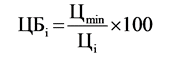 где:Цi – ценовое предложение участника закупки, заявка (предложение) которого оценивается;Цmin – минимальное ценовое предложение из ценовых предложений 
по критерию оценки, сделанных участниками закупки.Для расчета итогового рейтинга заявки (предложения) по критерию (ЦБi) «цена договора или сумма цен единиц товара, работы, услуги» в соответствии 
с пунктом 17 настоящего Порядка, количество баллов (рейтинг), присуждаемых заявке по критерию (ЦБi) «цена договора или сумма цен единиц товара, работы, услуги», умножается на соответствующую указанному критерию величину значимости критерия оценки (значение критерия в процентах, деленное на 100).III. Оценка заявок (предложений) по нестоимостнымкритериям оценкиПоказателями нестоимостного критерия оценки «квалификация участников закупки, в том числе наличие у них финансовых ресурсов, оборудования и других материальных ресурсов, принадлежащих им на праве собственности или на ином законном основании, опыта работы, связанного с предметом договора, и деловой репутации, специалистов и иных работников определенного уровня квалификации» могут быть:а) квалификация трудовых ресурсов (руководителей и ключевых специалистов), предлагаемых для поставки товаров, выполнения работ, оказания услуг;б) опыт участника по успешной поставке товара, выполнению работ, оказанию услуг сопоставимого характера и объема;в) обеспеченность участника закупки материально-техническими ресурсами в части наличия у участника закупки собственных или арендованных производственных мощностей, технологического оборудования, необходимых для поставки товаров, выполнения работ, оказания услуг;г) обеспеченность участника закупки трудовыми ресурсами;д) деловая репутация участника закупки.Показателями нестоимостного критерия оценки «качественные характеристики объекта закупок» в том числе могут быть:а) качество товаров (качество услуг);б) функциональные характеристики (потребительские свойства) товара;в) соответствие экологическим нормам.Для оценки заявок по критерию оценки «качественные характеристики объекта закупок» каждой заявке выставляется значение от 0 
до 100 баллов. Максимальное значение в баллах по показателям критерия оценки «качественные характеристики объекта закупок» устанавливается документацией о закупке. Количество баллов, присваиваемых заявке (предложению) по показателям, предусмотренным пунктом 14 настоящего Порядка, определяется как среднее арифметическое оценок 
(в баллах) всех членов комиссии по осуществлению закупки, присуждаемых заявке (предложению) по каждому из указанных показателей.Оценка заявок (предложений) по нестоимостному критерию оценки «квалификация участников закупки, в том числе наличие у них финансовых ресурсов, оборудования и других материальных ресурсов, принадлежащих им на праве собственности или на ином законном основании, опыта работы, связанного с предметом договора, и деловой репутации, специалистов и иных работников определенного уровня квалификации» производится в случае установления в документации о закупке в соответствии требованиями настоящего Порядка показателей, раскрывающих содержание соответствующего критерия оценки, с указанием (при необходимости) предельно необходимого заказчику минимального или максимального количественное значение качественных, функциональных, экологических 
и квалификационных характеристик, которые подлежат оценке в рамках указанных критериев.Для использования в целях оценки заявок (предложений) шкалы оценки в документации о закупке устанавливается количество баллов, присуждаемых за определенное значение критерия оценки (показателя), предложенное участником закупки. В случае, если используется несколько показателей, значение, определенное в соответствии со шкалой оценки, должно быть скорректировано с учетом коэффициента значимости показателя.Количество баллов, присуждаемых по критерию оценки (показателю) «квалификация участников закупки, в том числе наличие у них финансовых ресурсов, оборудования и других материальных ресурсов, принадлежащих им на праве собственности или на ином законном основании, опыта работы, связанного с предметом контракта, и деловой репутации, специалистов и иных работников определенного уровня квалификации» (НЦБi), определяется 
по формуле:где:Ki – предложение участника закупки в части значения характеристик 
по критерию оценки, заявка (предложение) которого оценивается.Kпред – предельно необходимое заказчику значение характеристик 
по критерию оценки, указанное в документации о закупке;ПКБ – предельное количество баллов по критерию оценки (показателю), указанное в документации о закупке.Критерий оценки «срок предоставления гарантии качества товара, работ, услуг», определяется по формуле:где:Rgi – рейтинг, присуждаемый i-й заявке (предложению) по указанному критерию,Gi – предложение i-го участника закупки по количеству лет предоставления гарантии по i-ой заявке (предложению),Gmax – максимальное количество лет (месяцев) предоставления гарантии из всех предложений участников закупки.При оценке заявок (предложений) по критерию «срок предоставления гарантий качества товара, работ, услуг» лучшим условием исполнения договора по указанному критерию признается предложение в заявке (предложении) 
с наибольшим сроком предоставления гарантии качества товара, работ, услуг.Договор заключается на условиях по данному критерию, указанных 
в заявке участника закупки.Рейтинг, присуждаемый заявке (предложению) по критерию оценки «квалификация участника», определяется по формуле:где:Rki – рейтинг, присуждаемый i-й заявке (предложению) по указанному критерию;Kmax – наибольшее значение (количество баллов), присужденное 
по показателям критерия оценки «квалификация участника закупки» из всех участников;Ki – значение (количество баллов) присужденное i-му участнику 
по показателям критерия оценки «квалификация участника закупки».Для расчета итогового рейтинга заявки (предложения) в соответствии 
с пунктом 20 настоящего Порядка количество баллов (рейтинг), присуждаемых заявке по критерию «квалификация участника закупки», умножается 
на соответствующую указанному критерию величину значимости критерия оценки (значение критерия в процентах, делённое на 100).УТВЕРЖДЕНОнаблюдательным советомКировского областного государственного автономного учреждения социального обслуживания «Межрайонный комплексный центр социального обслуживания населения в Нолинском районе»16.04.2021 , протокол № 9№ п/пНаименование товара(работ, услуг)Единица измеренияКол-во товара (объем работ, услуг)Цена за единицу товара(работ, услуг) в соответствии с источником информации, руб.Цена за единицу товара(работ, услуг) в соответствии с источником информации, руб.Цена за единицу товара(работ, услуг) в соответствии с источником информации, руб.Коли-чество значе-нийСумма всех значе-нийСреднее арифмети-ческое значение цен, руб.Минимальное значение цен, руб.Начальная (максимальная) цена договора/ цена договора руб.№ п/пНаименование товара(работ, услуг)Единица измеренияКол-во товара (объем работ, услуг)Источник № 1Источник № 2Источник 
№ 3Коли-чество значе-нийСумма всех значе-нийСреднее арифмети-ческое значение цен, руб.Минимальное значение цен, руб.Начальная (максимальная) цена договора/ цена договора руб.Начальная (максимальная) цена договора, рублейНачальная (максимальная) цена договора, рублейНачальная (максимальная) цена договора, рублейНачальная (максимальная) цена договора, рублейНачальная (максимальная) цена договора, рублейНачальная (максимальная) цена договора, рублейНачальная (максимальная) цена договора, рублейНачальная (максимальная) цена договора, рублейНачальная (максимальная) цена договора, рублейНачальная (максимальная) цена договора, рублейПредмет договораПравовой акт, принятый органом государственной власти, уполномоченным на регулирование цен в соответствующей сфере деятельности, либо муниципальный правовой актТариф, рублей/единица измеренияЕдиница измеренияОбъем закупаемых работ, услугНачальная (максимальная) цена договора, рублей Предмет договораНаименование проектно-сметной или сметной документацииИнформация о проверке достоверности определения сметной стоимостиСметная стоимость, рублейНачальная (максимальная) цена договора, рублейРеестровый номер извещения о закупкеНаименование закупкиДата и время поступлениязаявкиРегистрационный номерСпособ доставкиСведения о лице, принявшем заявку Выдача расписки в получении заявки(да/нет)Примечание*Реестровый номер извещения о закупкеНаименование закупкиДата и время поступлениязаявкиРегистрационный номерСпособ доставкиСведения о лице, принявшем заявку Выдача расписки в получении(да/нет)Примечание*Предмет договораОснование закупкиЦена договора (руб.)Обоснование (расчет) цены договораПоставщикОбоснование целесообразности осуществления закупки 
у единственного поставщикаПредельные величины значимости критериев оценкиПредельные величины значимости критериев оценкиминимальная значимость стоимостных критериев оценки (процентов)максимальная значимость нестоимостных критериев оценки (процентов)3070НЦБi =Kiх ПКБ,НЦБi =Kпредх ПКБ,Rgi =Giх 100,Rgi =Gmaxх 100,Rki=Kiх 100,Rki=Kmaxх 100,